ΑΙΤΗΣΗ ΣΤΗΡΙΞΗΣΣΤΟ ΠΡΟΓΡΑΜΜΑ ΑΓΡΟΤΙΚΗΣ ΑΝΑΠΤΥΞΗΣ 2014-2020ΜΕΤΡΟ 19: «ΤΟΠΙΚΗ ΑΝΑΠΤΥΞΗ ΜΕ ΠΡΩΤΟΒΟΥΛΙΑ ΤΟΠΙΚΩΝ ΚΟΙΝΟΤΗΤΩΝ CLLD/LEADER»ΥΠΟΜΕΤΡΟ 19.2: «ΣΤΗΡΙΞΗ ΓΙΑ ΤΗΝ ΥΛΟΠΟΙΗΣΗ ΔΡΑΣΕΩΝ ΥΠΟ ΤΗΝ ΤΟΠΙΚΗ ΣΤΡΑΤΗΓΙΚΗ ΑΝΑΠΤΥΞΗΣ ΓΙΑ ΠΑΡΕΜΒΑΣΕΙΣ ΔΗΜΟΣΙΟΥ ΧΑΡΑΚΤΗΡΑ»ΔΡΑΣΗ 19.2.4: «ΒΑΣΙΚΕΣ ΥΠΗΡΕΣΙΕΣ & ΑΝΑΠΛΑΣΗ ΧΩΡΙΩΝ ΣΕ ΑΓΡΟΤΙΚΕΣ ΠΕΡΙΟΧΕΣ»Ή Δράση 19.2.5: «ΠΑΡΕΜΒΑΣΕΙΣ ΓΙΑ ΤΗ ΒΕΛΤΙΩΣΗ ΥΠΟΔΟΜΩΝ ΣΤΟΝ ΠΡΩΤΟΓΕΝΗ ΤΟΜΕΑ»ΥΠΟΔΡΑΣΗ ….: «…………»Σε συνέχεια της με αρ. πρωτ. …….… πρόσκλησης, με Κωδικό:…..…. της Ομάδας Τοπικής Δράσης (ΟΤΔ) Αναπτυξιακή Βορείου Πελοποννήσου – Αναπτυξιακή Ανώνυμη Εταιρεία ΟΤΑ (ΑΝΒΟΠΕ ΑΕ) για την υποβολή αιτήσεων στήριξης στο πλαίσιο του Μέτρου 19 «Τοπική Ανάπτυξη με πρωτοβουλία τοπικών κοινοτήτων CLLD/LEADER», Υπομέτρο 19.2: «Στήριξη για την υλοποίηση δράσεων υπό την τοπική στρατηγική ανάπτυξης για παρεμβάσεις Δημοσίου χαρακτήρα» του ΠΑΑ 2014-2020, το οποίο συγχρηματοδοτείται από το Ευρωπαϊκό Γεωργικό Ταμείο Αγροτικής Ανάπτυξης, υποβάλλουμε πρόταση για τη χρηματοδότηση της πράξης με τίτλο: «……………………………………………..», κωδικό ΟΠΣΑΑ …….. και συνολικού προϋπολογισμού (συνολικής δημόσιας δαπάνης) …………….. €.Η πράξη αποτελείται από τα ακόλουθα Υποέργα: Η προτεινόμενη πράξη περιγράφεται αναλυτικά στην παρούσα αίτηση στήριξης, στα στοιχεία που δηλώνονται στο ΟΠΣΑΑ και στα σχετικά συνοδευτικά έγγραφα που τη συνοδεύουν.Επιπρόσθετα βεβαιώνουμε υπεύθυνα ότι: α) Οι προβλεπόμενες δαπάνες της προτεινόμενης πράξης, ή μέρος αυτών, δεν έχουν τύχει ούτε θα τύχουν χρηματοδότησης από άλλο Ταμείο ή χρηματοδοτικό μέσο ή από άλλο πρόγραμμα ευρωπαϊκό ή εθνικό, στο πλαίσιο της τρέχουσας ή προηγούμενης προγραμματικής περιόδου. β) Δεν έχει ολοκληρωθεί το φυσικό αντικείμενο της προτεινόμενης πράξης (η πράξη δεν έχει περατωθεί φυσικά ούτε έχει εκτελεστεί πλήρως) σύμφωνα με το άρθρο 65, παρ. 6 του Καν. 1303/2013.γ) Η προτεινόμενη πράξη δεν περιλαμβάνει τμήμα επένδυσης σε υποδομή ή παραγωγική επένδυση η οποία έπαυσε ή μετεγκαταστάθηκε εκτός της περιοχής του προγράμματος εντός πέντε ετών από την τελική πληρωμή στο δικαιούχο ή εντός της προθεσμίας που οριζόταν στους κανόνες περί κρατικών ενισχύσεων (σύμφωνα με το άρθρο 71 του Καν. 1303/2013).δ)   Από την εν λόγω πράξη, με βάση τις υφιστάμενες κανονιστικές ρυθμίσεις, δεν δύναται να παραχθούν έσοδα, μετά την ολοκλήρωση της πράξης ή κατά τη διάρκεια υλοποίησής της, για τους εξής λόγους (συνδυαστικά ή εναλλακτικά):δεν προβλέπεται η επιβολή στους τυχόν χρήστες του έργου τελών ή προσαύξηση στο τυχόν ήδη υπάρχον τέλος, εξαιτίας της συγκεκριμένης επένδυσης, τα οποία βαρύνουν άμεσα τους χρήστες για τη χρήση της υποδομής, την πώληση ή τη μίσθωση γης ή κτιρίων, ή πληρωμές για υπηρεσίες (μείον τυχόν λειτουργικά έξοδα και έξοδα αντικατάστασης βραχύβιου εξοπλισμού, τα οποία προκύπτουν κατά την αντίστοιχη περίοδο). Επίσης, η πράξη δεν επιφέρει εξοικονόμηση λειτουργικών δαπανών ή εάν επιφέρει αντισταθμίζεται με ισοδύναμη μείωση των επιδοτήσεων λειτουργίας, η υπόψη επένδυση δεν στοχεύει στην προσέλκυση πρόσθετης ζήτησης,δεν προβλέπεται η οιαδήποτε παροχή υπηρεσιών έναντι πληρωμής, τα έσοδα που δύναται να προκύψουν κατά τη διάρκεια υλοποίησης της πράξης, θα δηλωθούν πριν την τελική πληρωμή των δαπανών της πράξης.Εναλλακτικά δ) 1  Από την εν λόγω πράξη θα παραχθούν έσοδα.Τα παραγόμενα έσοδα δεν είναι φορολογητέα, συνεπώς δεν υπάρχει δικαίωμα έκπτωσης του φόρου των αντίστοιχων εσόδων και ως εκ τούτου ο ΦΠΑ δεν ανακτάται. Εναλλακτικά δ) 1  Από την εν λόγω πράξη θα παραχθούν έσοδα.Τα παραγόμενα έσοδα είναι φορολογητέα και ως εκ τούτου ο ΦΠΑ ανακτάται.ε) 	Έχω λάβει γνώση των υποχρεώσεων που πρέπει να τηρήσω στο πλαίσιο της υλοποίησης της υποβαλλόμενης πρότασης, όπως αυτές περιγράφονται στο Παράρτημα Ι της πρόσκλησης και εφόσον αξιολογηθεί θετικά και χρηματοδοτηθεί από το ΠΑΑ 2014-2020 θα τηρήσω τις εν λόγω υποχρεώσεις. στ)  Ο φορέας λειτουργίας ή/και συντήρησης της πράξης, που θα αναλάβει τη λειτουργία ή/ και συντήρηση του έργου είναι ………………………, και ο οποίος έχει λάβει γνώση και συμφωνεί με το περιεχόμενο της πρότασης. (συμπληρώνεται εφόσον απαιτείται)ζ) Ο φορέας που υποβάλλει την πρόταση έχει σύμφωνα με το ισχύον θεσμικό πλαίσιο την αρμοδιότητα εκτέλεσης του έργου.η)  Όλα τα στοιχεία και δικαιολογητικά που υποβάλλονται στο φάκελο είναι αληθή.θ) Το έργο είναι σύμφωνο με το αντίστοιχο εφαρμοστέο ενωσιακό δίκαιο και το σχετικό με την εφαρμογή τους εθνικό δίκαιοι) Το έργο είναι στοχευμένο και συμβάλλει στην επίτευξη της τοπικής στρατηγικής και στην επίτευξη των επιλεγμένων θεματικών κατευθύνσεων του Τοπικού Προγράμματος της ΟΤΔ.ια) Το έργο είναι σε συνάφεια με τις προτεραιότητες που αναφέρονται στο ΠΑΑ 2014 - 2020 σχετικά με το CLLD/Leaderιβ) Το έργο εξυπηρετεί με άμεσο ή έμμεσο τρόπο την τοπική κοινωνία και συμβάλλει στην ανάπτυξη αυτήςιγ) Το έργο λαμβάνει υπόψη την αρχή "ο ρυπαίνων πληρώνει" και σέβεται τις αρχές και τους στόχους της αειφόρου ανάπτυξης.ιδ) Το έργο διασφαλίζει την ισότητα μεταξύ ανδρών και γυναικών και αποτρέπει κάθε διάκριση εξαιτίας του φύλου, της φυλής ή της εθνοτικής καταγωγήςιε) Θα διευκολύνω κάθε έλεγχο από την ΟΤΔ ΑΝΒΟΠΕ Α.Ε., και τους αρμόδιους ελεγκτικούς μηχανισμούς. Σε περίπτωση άρνησης ελέγχου τότε επιστρέφεται το σύνολο της δημόσιας δαπάνης που καταβλήθηκε, με την διαδικασία των αχρεωστήτως καταβληθέντων ποσών.ιδ) Κατά την υποβολή του φακέλου υποψηφιότητας για συμμετοχή στο τοπικό πρόγραμμα CLLD/LEADER της ΟΤΔ ΑΝΒΟΠΕ ΑΕ ελήφθησαν υπόψη και έγιναν αποδεκτοί όλοι οι όροι και προϋποθέσεις που αναφέρονται στη σχετική πρόσκληση εκδήλωσης ενδιαφέροντος και τα παραρτήματα αυτής.ιστ) Μέχρι και το χρόνο υποβολής της πρότασης δεν έχουν υποβληθεί διοικητικές κυρώσεις για παραβίαση κοινοτικών κανονισμών ή εθνικής νομοθεσίας σε σχέση με την υλοποίηση έργων.  ιζ) Ο φορέας που υποβάλλει την πρόταση δεν έχει θέμα λύσης, εκκαθάρισης ή πτώχευσης.ιθ) Δεσμεύομαι ότι θα καλύψω την ιδιωτική συμμετοχή μου, η οποία θα ανέλθει σε ……………..ΕΥΡΩ,  σύμφωνα με το χρηματοδοτικό σχήμα της υποβαλλόμενης πράξης.ιλ) Το ακίνητο στο οποίο θα υλοποιηθεί η πράξη, όπως αυτό περιγράφεται στο φάκελο υποψηφιότητας και στα σχετικά δικαιολογητικά, είναι ελεύθερο βαρών και διεκδίκησης και σε περίπτωση έγκρισης, θα προσκομίσω τα σχετικά δικαιολογητικά από το αρμόδιο υποθηκοφυλακείο.ιμ) Δεσμεύομαι ότι θα αναλάβω όλες τις δαπάνες προσαρμογής για την εξασφάλιση προσβασιμότητας για ΑΜΕΑ με δικά μου έξοδα (απαιτείται σε περίπτωση που η πράξη έχει ήδη συμβασιοποιηθεί πριν την υποβολή της Αίτησης Στήριξης και δεν έχει γίνει πρόβλεψη για ΑΜΕΑ και εφόσον απαιτείται από τη φύση της πράξης και την κείμενη νομοθεσία).ιν) Όλα τα δικαιολογητικά που προσκομίζονται στο φάκελο υποψηφιότητας σε φωτοαντίγραφα είναι πιστά αντίγραφα εκ των πρωτοτύπων (απαιτείται στις περιπτώσεις που τα δικαιολογητικά που προσκομίζονται δεν είναι πρωτότυπα, ακριβή ή νομίμως επικυρωμένα αντίγραφα).ιξ) Σύμφωνα με τις διατάξεις του ν. 4624/2019, με τις οποίες ορίζονται τα μέτρα εφαρμογής του Γενικού Κανονισμού Προσωπικών Δεδομένων και ενσωματώνεται στην εθνική νομοθεσία η Οδηγία (ΕΕ) 2016/680(GDPR Συναίνεση) παρέχω τη συγκατάθεσή μου για την συλλογή, επεξεργασία και ανάρτηση στο διαδίκτυο των στοιχείων μου/του φορέα που εκπροσωπώ στην Αναπτυξιακή Βορείου Πελοποννήσου – Αναπτυξιακή Ανώνυμη Εταιρεία ΟΤΑ (ΑΝΒΟΠΕ ΑΕ)ΣΥΝΗΜΜΕΝΑ ΕΓΓΡΑΦΑ:Τα ακόλουθα έχουν υποβληθεί στο ΟΠΣΑΑ: (Αναγράφονται αναλυτικά από το δυνητικό δικαιούχο)…………………………..…………………………..…………………………..…………………………..Τα ακόλουθα υποβάλλονται μαζί με την ταχυδρομική αποστολή της αίτησης στήριξης: (Αναγράφονται αναλυτικά από το δυνητικό δικαιούχο)…………………………..…………………………..…………………………..…………………………..ΠΡΟΓΡΑΜΜΑ ΑΓΡΟΤΙΚΗΣ ΑΝΑΠΤΥΞΗΣ (ΠΑΑ) 2014-2020ΜΕΤΡΟ 19: «ΤΟΠΙΚΗ ΑΝΑΠΤΥΞΗ ΜE ΠΡΩΤΟΒΟΥΛΙΑ ΤΟΠΙΚΩΝ ΚΟΙΝΟΤΗΤΩΝ (CLLD) – LEADER» ΠΑΑ 2014 -2020ΥΠΟΜΕΤΡΟ 19.2: «Στήριξη υλοποίησης δράσεων των στρατηγικών τοπικής ανάπτυξης με πρωτοβουλία τοπικών κοινοτήτων(CLLD/LEADER)»ΔΡΑΣΗ 19.2.4: «ΒΑΣΙΚΕΣ ΥΠΗΡΕΣΙΕΣ & ΑΝΑΠΛΑΣΗ ΧΩΡΙΩΝ ΣΕ ΑΓΡΟΤΙΚΕΣ ΠΕΡΙΟΧΕΣ» ΔΡΑΣΗ 19.2.5: «ΠΑΡΕΜΒΑΣΕΙΣ ΓΙΑ ΤΗ ΒΕΛΤΙΩΣΗ ΥΠΟΔΟΜΩΝ ΣΤΟΝ ΠΡΩΤΟΓΕΝΗ ΤΟΜΕΑ»2η ΠΡΟΣΚΛΗΣΗ (ΔΗΜΟΣΙΑ ΕΡΓΑ)ΣΤΟ ΤΟΠΙΚΟ ΠΡΟΓΡΑΜΜΑ ΤΗΣ ΟΤΔ «ΑΝΑΠΤΥΞΙΑΚΗ ΒΟΡΕΙΟΥ ΠΕΛΟΠΟΝΝΗΣΟΥ – ΑΝΑΠΤΥΞΙΑΚΗ ΑΝΩΝΥΜΗ ΕΤΑΙΡΕΙΑ ΟΤΑ (ΑΝΒΟΠΕ ΑΕ)»                  ΠΑΡΑΡΤΗΜΑ ΑΙΤΗΣΗΣ ΣΤΗΡΙΞΗΣ 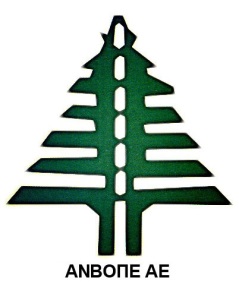 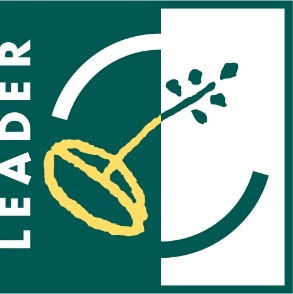 ΔΙΑΝΕΜΕΤΑΙ ΔΩΡΕΑΝ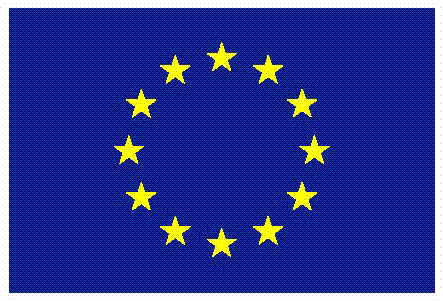 ΕΥΡΩΠΑΪΚΟ ΓΕΩΡΓΙΚΟ ΤΑΜΕΙΟ ΑΓΡΟΤΙΚΗΣ ΑΝΑΠΤΥΞΗΣΗ Ευρώπη επενδύει στις Αγροτικές περιοχέςΗΜΕΡΟΜΗΝΙΑ: ΜΑΪΟΣ 20231. ΓΕΝΙΚΑ ΣΤΟΙΧΕΙΑ ΠΡΑΞΗΣ2. ΣΤΟΙΧΕΙΑ ΑΙΤΟΥΝΤΟΣΣυμπληρώνεται Χ στο αντίστοιχο πεδίο3. ΣΤΟΙΧΕΙΑ ΦΥΣΙΚΟΥ ΑΝΤΙΚΕΙΜΕΝΟΥ ΠΡΑΞΗΣΗ προτεινόμενη Πράξη παράγει έσοδα μετά την ολοκλήρωσή της πράξης ή κατά τη διάρκεια υλοποίησής της.; Αν ΝΑΙ, δημιουργούνται κέρδη; ……………………………………………………………4. ΠΡΟΫΠΟΛΟΓΙΣΜΟΣ ΠΡΟΤΕΙΝΟΜΕΝΗΣ ΠΡΑΞΗΣ4.1. ΠΡΟΤΕΙΝΟΜΕΝΑ ΕΡΓΑ ΥΠΟΔΟΜΗΣ ΚΑΙ ΠΕΡΙΒΑΛΛΟΝΤΟΣ ΧΩΡΟΥ4.2. ΠΡΟΤΕΙΝΟΜΕΝΕΣ ΚΤΙΡΙΑΚΕΣ ΕΓΚΑΤΑΣΤΑΣΕΙΣ4.3: ΠΙΝΑΚΑΣ ΑΝΩΤΕΡΩΝ ΤΙΜΩΝ ΜΟΝΑΔΑΣ ΚΑΤΑΣΚΕΥΑΣΤΙΚΩΝ ΕΡΓΑΣΙΩΝ δεν αφορά έργα που υλοποιούνται με Δημόσιες Συμβάσεις)Ο Προϋπολογισμός των προτεινόμενων πράξεων προκύπτει από τη σύνταξη/συμπλήρωση  των κάτωθι πινάκων: 4.4.1 Πίνακας Συμπλήρωσης Αιτούμενου Προϋπολογισμού Κατασκευαστικών/Κτιριακών Εργασιών Α. Σε περίπτωση έργων που υλοποιούνται με Δημόσιες Συμβάσεις, ο ανωτέρω πίνακας τιμών δεν λαμβάνεται υπόψη και ο προϋπολογισμός προκύπτει από τη σχετική μελέτη του έργου, σύμφωνα με τα τιμολόγια του δημοσίου.Β. Τα άρθρα που δεν θα συμπληρωθούν  διαγράφονται. Γ. Ο ανωτέρω προς συμπλήρωση πίνακας καθώς και οι επόμενοι βρίσκονται σε επεξεργάσιμη μορφή αρχείου Excel στα συνημμένα της πρόσκλησης με το όνομα «Σύνταξη Προϋπολογισμού Πράξης-Έργου»   και προσκομίζεται με τον έντυπο φάκελο στην ΟΤΔ.4.4.2 Πίνακας Συμπλήρωσης Αιτούμενου Προϋπολογισμού για ΔΑΠΑΝΕΣ ΑΠΟΚΤΗΣΗΣ ΓΗΣ. 4.4.3 Πίνακας Συμπλήρωσης Αιτούμενου Προϋπολογισμού για Δαπάνες ΜΗΧΑΝΟΛΟΓΙΚΟΥ ΕΞΟΠΛΙΣΜΟΥ. 4.4.4 Πίνακας Συμπλήρωσης Αιτούμενου Προϋπολογισμού για Δαπάνες ΛΟΙΠΟΥ ΕΞΟΠΛΙΣΜΟΥ. ΛΟΙΠΟΣ ΕΞΟΠΛΙΣΜΟΣ4.4.5 Πίνακας Συμπλήρωσης Αιτούμενου Προϋπολογισμού για Δαπάνες ΕΞΟΠΛΙΣΜΟΥ ΑΠΕ4.4.6 Πίνακας Συμπλήρωσης Αιτούμενου Προϋπολογισμού για Δαπάνες ΥΠΟΣΤΗΡΙΚΤΙΚΩΝ ΕΝΕΡΓΕΙΩΝ /  ΜΕΛΕΤΩΝΠαρατηρήσεις για το επιλέξιμο ύψος δαπανών μελετών και υποστηρικτικές ενέργειες:Δαπάνη υποβολής φακέλου (κατάθεση Αίτηση Στήριξης) μέχρι  1.000 € Τεχνική στήριξη για την υλοποίηση του έργου (παρακολούθηση της διοίκησης του επενδυτικού σχεδίου) μέχρι  3.000 €Μελέτες για την έκδοση οικοδομικής αδείας (μελέτη – επίβλεψη) μέχρι ποσοστού 10% επί του συνολικού προϋπολογισμού του επενδυτικού σχεδίου που αφορά την κατασκευή, τις ηλεκτρομηχανολογικές εγκαταστάσεις του κτιρίου και τον περιβάλλοντα χώρο.Παροχή υπηρεσιών για λοιπές υποστηρικτικές μελέτες (περιβαλλοντικές, μουσειολογικές κ.λ.π.) σωρευτικά μέχρι του ποσού των 6.000 €Μελέτες ενεργειακής αναβάθμισης κτιρίων και ενεργειακές επιθεωρήσεις για εφαρμογή συστημάτων Α.Π.Ε.  μέχρι το πόσο των 1.000 €.Μελέτες και πιστοποίηση συστημάτων ποιότητας (ISO) σωρευτικά μέχρι του ποσού των 2.500 € 4.4. Πίνακας Συμπλήρωσης Αιτούμενου Προϋπολογισμού για Δαπάνες ΥΠΟΣΤΗΡΙΚΤΙΚΩΝ ΕΝΕΡΓΕΙΩΝ /  ΜΕΛΕΤΩΝ4.5  ΣΥΝΟΠΤΙΚΗ ΑΝΑΛΥΣΗ ΚΟΣΤΟΥΣ ΤΗΣ ΠΡΟΤΑΣΗΣ – ΧΡΟΝΟΔΙΑΓΡΑΜΜΑ(*) Στο χρονοδιάγραμμα συμπληρώνεται το ποσοστό της συγκεκριμένης κατηγορίας δαπάνης που υπολογίζεται να εκτελεστεί στο συγκεκριμένο εξάμηνο(**) Συμπληρώνεται το ποσοστό υλοποίησης του έργου ανά εξάμηνο4.6   ΧΡΗΜΑΤΟΔΟΤΙΚΟ ΣΧΗΜΑ – ΚΑΛΥΨΗ ΙΔΙΩΤΙΚΗΣ ΣΥΜΜΕΤΟΧΗΣΣτις περιπτώσεις εφαρμογής του άρθρου 55 (υποδράση 19.2.4.2) του Καν. 651/2014 το μέγιστο ποσοστό ενίσχυσης δύναται να καθοριστεί στο 80% των επιλέξιμων δαπανών, χωρίς την διεξαγωγή / σύνταξη χρηματοοικονομικής ανάλυσης. Στις περιπτώσεις αυτές,  βαθμολογείται η επάρκεια ιδίων πόρων, ως ποσοστό τους επί της συνολικής απαιτούμενης ίδιας συμμετοχής. Ως εκ τούτου θα πρέπει να υποβληθούν με την έντυπη αίτηση στήριξης και τα σχετικά αποδεικτικά στοιχεία (βεβαιώσεις χρηματοπιστωτικών ιδρυμάτων κλπ).4.7 ΣΤΟΙΧΕΙΑ ΓΙΑ ΤΟΝ ΥΠΟΛΟΓΙΣΜΟ ΤΩΝ ΚΟΙΝΩΝ ΔΕΙΚΤΩΝ ΠΑΡΑΚΟΛΟΥΘΗΣΗΣ ΚΑΙ ΑΞΙΟΛΟΓΗΣΗΣΟ Δείκτης εκροών Ο3,  αναλύεται σε Διαστάσεις Δεικτών σύμφωνα με τον παρακάτω πίνακα:*O υποψήφιος δικαιούχος απαντά στα ανωτέρω, κατά την καταχώρηση της αίτησης στήριξης στο ΟΠΣΑΑ, επιλέγοντας ένα από τα δεδομένα Διάστασης Δείκτη.ΛΟΓΟΤΥΠΟ ΔΙΚΑΙΟΥΧΟΥΛΟΓΟΤΥΠΟ ΔΙΚΑΙΟΥΧΟΥ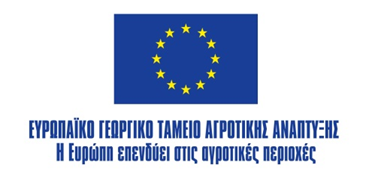 Δικαιούχος: Δικαιούχος: Πόλη:Πόλη:Πόλη:Ταχ. Διεύθυνση: Ταχ. Διεύθυνση: Ημερομηνία:Ημερομηνία:Ημερομηνία:Ταχ. Κώδικας: Ταχ. Κώδικας: Αρ. Πρωτ.: .: (Συμπληρώνεται ο αρ. πρωτ. και ημ/νια που λαμβάνει η αίτηση στήριξης από το ΟΠΣΑΑ)Αρ. Πρωτ.: .: (Συμπληρώνεται ο αρ. πρωτ. και ημ/νια που λαμβάνει η αίτηση στήριξης από το ΟΠΣΑΑ)Αρ. Πρωτ.: .: (Συμπληρώνεται ο αρ. πρωτ. και ημ/νια που λαμβάνει η αίτηση στήριξης από το ΟΠΣΑΑ)Πληροφορίες:Πληροφορίες:Τηλέφωνο:Τηλέφωνο:Fax:Fax:E-mail:E-mail:Προς: Αναπτυξιακή Βορείου Πελοποννήσου – Αναπτυξιακή Ανώνυμη Εταιρεία ΟΤΑ (ΑΝΒΟΠΕ ΑΕ) Λεβίδι Αρκαδίας, ΤΚ 22002Προς: Αναπτυξιακή Βορείου Πελοποννήσου – Αναπτυξιακή Ανώνυμη Εταιρεία ΟΤΑ (ΑΝΒΟΠΕ ΑΕ) Λεβίδι Αρκαδίας, ΤΚ 22002Προς: Αναπτυξιακή Βορείου Πελοποννήσου – Αναπτυξιακή Ανώνυμη Εταιρεία ΟΤΑ (ΑΝΒΟΠΕ ΑΕ) Λεβίδι Αρκαδίας, ΤΚ 22002Τίτλος ΥποέργουΣυνολικός Προϋπολογισμός (Συνολική Δημόσια Δαπάνη) (€)Επιλέξιμη Δημόσια Δαπάνη (€)Μη επιλέξιμες λοιπές αξίες (€)Ιδιωτική Συμμετοχή (€)ΥΠΟΕΡΓΟ 1: …..ΥΠΟΕΡΓΟ 2: …..ΥΠΟΕΡΓΟ 3: …..ΣύνολοΟ Νόμιμος Εκπρόσωπος Δικαιούχου(υπογραφή)Κωδικός ΟΠΣΑΑ:Δικαιούχος Πράξης:Τίτλος πράξης:Περιοχή υλοποίησης:Περιοχή υλοποίησης:Διεύθυνση / Οικισμός:Τοπική/Δημοτική Κοινότητα:Δημοτική Ενότητα:Δήμος:Προϋπολογισμός Έργου: Προϋπολογισμός Έργου: Προϋπολογισμός (€):Δημόσια Δαπάνη (€):Ιδιωτική Συμμετοχή (:)Επωνυμία Δικαιούχου: Νομική Μορφή: Ταχ. Διεύθυνση: Ταχ. Κώδικας: Νόμιμος Εκπρόσωπος:Πληροφορίες:Τηλέφωνο:Fax:E-mail:ειδοσ δικαιουχουΦυσικό πρόσωποΟΤΑ Α΄βαθμούΟΤΑ Β΄βαθμούΝομικό Πρόσωπο ΟΤΑΆλλος φορέας τοπικής αυτοδιοίκησηςΙδιωτικός φορέας μη κερδοσκοπικού χαρακτήρα με σχετικό καταστατικό σκοπόΆλλοΣΥΣΤΑΣΗ ΦΟΡΕΑΣΥΣΤΑΣΗ ΦΟΡΕΑΈχει συσταθεί ο φορέας υλοποίησης της επένδυσης (εταιρεία, νομικό πρόσωπο κλπ)Δεν έχει συσταθεί ο φορέας υλοποίησης της επένδυσης (εταιρεία, νομικό πρόσωπο κλπ)Δεν απαιτείται σύσταση φορέαΣΤΟΙΧΕΙΑ ΚΑΙ ΦΩΤΟΓΡΑΦΙΚΗ ΑΠΕΙΚΟΝΙΣΗ ΤΗΣ ΥΦΙΣΤΑΜΕΝΗΣ ΚΑΤΑΣΤΑΣΗΣ ΤΟΥ ΠΡΟΤΕΙΝΟΜΕΝΟΥ ΕΡΓΟΥ (εκτός άυλων ενεργειών)ΣΥΝΟΠΤΙΚΗ ΠΕΡΙΓΡΑΦΗ ΤΗΣ ΥΦΙΣΤΑΜΕΝΗΣ ΚΑΤΑΣΤΑΣΗΣ ΤΟΥ ΠΡΟΤΕΙΝΟΜΕΝΟΥ ΕΡΓΟΥ (με αναφορά στα βασικά τεχνικά, λειτουργικά και λοιπά χαρακτηριστικά αυτής.)ΦΩΤΟΓΡΑΦΙΚΗ ΑΠΕΙΚΟΝΙΣΗ (με επισύναψη ευκρινών φωτογραφιών όπου αποτυπώνεται η υφιστάμενη κατάσταση του προτεινόμενου έργου κατά την υποβολή της παρούσας Αίτησης Στήριξης) ΠΕΡΙΓΡΑΦΗ ΤΗΣ ΠΡΟΤΕΙΝΟΜΕΝΗΣ ΠΡΑΞΗΣΣΥΝΟΠΤΙΚΗ ΠΕΡΙΓΡΑΦΗ ΦΥΣΙΚΟΥ ΑΝΤΙΚΕΙΜΕΝΟΥ ΠΡΆΞΗΣ (με αναφορά στα βασικά τεχνικά, λειτουργικά και λοιπά χαρακτηριστικά της).ΜΕΘΟΔΟΛΟΓΙΑ ΥΛΟΠΟΙΗΣΗΣ (επιλογή μεθοδολογίας και ανάλυση της υλοποίησης της πράξης και των επιμέρους υποέργων της)ΠΑΡΑΔΟΤΕΑ ΠΡΑΞΗΣ(Αναφορά στα ευδιάκριτα παραδοτέα (υποέργα) και το χρονοδιάγραμμα ολοκλήρωσής τους)ΠΕΡΙΓΡΑΦΗ ΣΚΟΠΙΜΟΤΗΤΑΣ ΠΡΟΤΕΙΝΟΜΕΝΟΥ ΕΡΓΟΥ (Περιγραφή της συσχέτισης του προτεινόμενου έργου με τους στόχους και τις προτεραιότητες του τοπικού προγράμματος)ΒΙΩΣΙΜΟΤΗΤΑ ΛΕΙΤΟΥΡΓΙΚΟΤΗΤΑ ΚΑΙ ΑΞΙΟΠΟΙΗΣΗ ΠΡΑΞΗΣ – ΤΕΚΜΗΡΙΩΣΗ ΤΗΣ ΔΥΝΑΤΟΤΗΤΑΣ ΤΟΥ ΔΙΚΑΙΟΥΧΟΥ ΑΝΑΦΟΡΙΚΑ ΜΕ ΤΗ ΛΕΙΤΟΥΡΓΙΑ-ΣΥΝΤΉΡΗΣΗ ΤΟΥ ΕΡΓΟΥ (περιγραφή του τρόπου με τον οποίο τα παραδοτέα της πράξης θα αξιοποιηθούν (π.χ. σε περίπτωση πράξης υποδομών, όπου απαιτείται συντήρηση και λειτουργία, ο δικαιούχος θα πρέπει να αναφέρει την ύπαρξη σχετικών φορέων/δομών/μηχανισμών λειτουργίας ή να προβλέπει τις αναγκαίες ενέργειες με συγκεκριμένο χρονοδιάγραμμα, προκειμένου να εξασφαλιστεί η συντήρηση και λειτουργία (Σχετικό Δικαιολογητικό: Κανονιστικό πλαίσιο ορισμού  φορέα λειτουργίας και συντήρησης της πράξης, εφόσον απαιτείται). Σε περίπτωση πράξεων που δεν εμπεριέχουν διαδικασίες λειτουργίας-συντήρησης, θα πρέπει να επεξηγείται ο τρόπος αξιοποίησης των αποτελεσμάτων της πράξης). ΝΑΙΟΧΙΣΥΜΒΙΒΑΣΙΜΟ ΤΗΣ ΕΝΙΣΧΥΣΗΣ ΜΕ ΤΟ ΔΙΚΑΙΟ ΤΟΥ ΑΝΤΑΓΩΝΙΣΜΟΥ ΠΕΡΙ ΚΡΑΤΙΚΩΝ ΕΝΙΣΧΥΣΕΩΝ(συμπληρώνεται εφόσον η πράξη ενέχει στοιχεία κρατικών ενισχύσεων. Θα πρέπει να αποτυπώνονται οι ενέργειες που διασφαλίζουν εκ των προτέρων το συμβιβάσιμο της ενίσχυσης με το δίκαιο του ανταγωνισμού περί κρατικών ενισχύσεων. Λαμβάνεται υπόψη ο σχετικός οδηγός του ΕΣΠΑ 2014-2020 για την αρχική αξιολόγηση του κριτηρίου ύπαρξης κρατικής ενί-σχυσης στην πράξη.) (Σχετικά Δικαιολογητικά: Ερωτηματολόγια ΚΕ έργων Πολιτισμού και Σύγχρονου Πολιτισμού, κατά περίπτωση. Σχετικές επεξηγήσεις ανά Υποδράση στον Οδηγό Διοικητικού Ελέγχου)ΠΕΡΙΓΡΑΦΗ ΕΝΣΩΜΑΤΩΣΗΣ ΤΩΝ ΑΚΟΛΟΥΘΩΝ (ΟΡΙΖΟΝΤΙΩΝ) ΠΟΛΙΤΙΚΩΝ ΑΠΟ ΤΗΝ ΠΡΑΞΗΠΡΟΑΣΠΙΣΗ ΚΑΙ ΠΡΟΑΓΩΓΗ ΤΗΣ ΙΣΟΤΗΤΑΣ ΜΕΤΑΞΥ ΑΝΔΡΩΝ ΚΑΙ ΓΥΝΑΙΚΩΝ ΚΑΙ ΑΠΟΤΡΟΠΗ ΚΑΘΕ ΔΙΑΚΡΙΣΗΣ ΛΟΓΩ ΦΥΛΟΥ, ΦΥΛΗΣ, ΕΘΝΟΤΙΚΗΣ ΚΑΤΑΓΩΓΗΣ, ΘΡΗΣΚΕΙΑΣ, ΠΕΠΟΙΘΗΣΕΩΝ, ΑΝΑΠΗΡΙΑΣ, ΗΛΙΚΙΑΣ, ΓΕΝΕΤΗΣΙΟΥ ΠΡΟΣΑΝΑΤΟΛΙΣΜΟΥ:ΕΞΑΣΦΑΛΙΣΗ ΠΡΟΣΒΑΣΙΜΟΤΗΤΑΣ ΤΩΝ ΑΤΟΜΩΝ ΜΕ ΑΝΑΠΗΡΙΑ (ΕΚΘΕΣΗ ΤΕΚΜΗΡΙΩΣΗΣ):(θα πρέπει να αναφέρονται οι απαιτήσεις που απορρέουν από τη νομοθεσία για την εξασφάλιση της πρόσβασης σε ΑμεΑ και να περιγράφεται ο τρόπος με τον οποίο αυτές προβλέπεται να ικανοποιηθούν. Στην περίπτωση που δεν προβλέπονται σχετικές απαιτήσεις (λαμβάνοντας υπόψη τη φύση της πράξης) δηλώνεται το γεγονός αυτό από το δυνητικό δικαιούχο.Στην περίπτωση που η προτεινόμενη πράξη έχει συμβασιοποιηθεί και δεν έχει γίνει πρόβλεψη για ΑΜΕΑ, εφόσον απαιτείται  από τη φύση της πράξης και την αντίστοιχη νομοθεσία, θα πρέπει να δεσμευθεί ο δυνητικός δικαιούχος ότι θα αναλάβει όλες τις δαπάνες προσαρμογής για εξασφάλιση προσβασιμότητας για ΑΜΕΑ με δικά του έξοδα)ΑΕΙΦΟΡΟΣ ΑΝΑΠΤΥΞΗ: ΣΥΜΒΑΤΟΤΗΤΑ ΤΗΣ ΠΡΑΞΗΣ ΜΕ ΤΙΣ ΑΡΧΕΣ ΤΗΣ ΑΕΙΦΟΡΟΥ ΑΝΑΠΤΥΞΗΣ ΚΑΙ ΕΙΔΙΚΟΤΕΡΑ ΜΕ τους ΟΡΟΥΣ, ΠΕΡΙΟΡΙΣΜΟΥΣ ΚΑΙ ΚΕΤΑΥΘΥΝΣΕΙΣ ΤΗΣ ΣΤΡΑΤΗΓΙΚΗΣ ΜΕΛΕΤΗΣ ΠΕΡΙΒΑΛΛΟΝΤΙΚΩΝ ΕΠΙΠΤΩΣΕΩΝ ΤΟΥ ΠΑΑ 2014-2020 Σε περίπτωση που ο δυνητικός δικαιούχος δεν έχει εγκεκριμένη Μελέτη Περιβαλλοντικών Επιπτώσεων (ΜΠΕ) και τη σχετική Απόφαση Έγκρισης Περιβαλλοντικών Όρων (ΑΕΠΟ) κατά την υποβολή της αίτησης στήριξης, τότε υποχρεωτικά θα πρέπει να υποβάλει Υπεύθυνη Δήλωση με την οποία να δεσμεύεται ότι θα τηρεί το αντίστοιχο κριτήριο επιλεξιμότητας (19.2Δ_117), να δηλώνει ότι η προτεινόμενη πράξη συμμορφώνεται με τις κατευθύνσεις της 152950/23-10-2015 ΚΥΑ έγκρισης της ΣΜΠΕ του ΠΑΑ 2014-2020 και ότι θα προσκομίσει τις σχετικές αδειοδοτήσεις εντός εξαμήνου από την απόφαση ένταξης του έργου, με τον κίνδυνο ανάκλησης της απόφασης ένταξης της πράξης, όπως ορίζεται στο άρθρο 6 της αριθμ. 13215/30-11-2017 ΥΑ. Το ερωτηματολόγιο που ακολουθεί (Πίνακα 3.7), πρέπει να συμπληρωθεί ανάλογα με το περιεχόμενο της αίτησης στήριξης και της συνημμένης Υπεύθυνης Δήλωσης (υπόδειγμα Νο 4).ΠΙΝΑΚΑΣ 3.7  ΣΥΜΜΟΡΦΩΣΗΣ ΤΗΣ ΠΡΟΤΕΙΝΟΜΕΝΗΣ ΠΡΑΞΗΣ ΜΕ ΤΙΣ ΚΑΤΕΥΘΥΝΣΕΙΣ ΤΗΣ 152950/23-10-2015 ΚΥΑ έγκρισης της ΣΜΠΕ ΤΟΥ ΠΡΟΓΡΑΜΜΑΤΟΣ ΑΓΡΟΤΙΚΗΣ ΑΝΑΠΤΥΞΗΣ ΠΑΑ 2014-2020»ΠΙΝΑΚΑΣ 3.7  ΣΥΜΜΟΡΦΩΣΗΣ ΤΗΣ ΠΡΟΤΕΙΝΟΜΕΝΗΣ ΠΡΑΞΗΣ ΜΕ ΤΙΣ ΚΑΤΕΥΘΥΝΣΕΙΣ ΤΗΣ 152950/23-10-2015 ΚΥΑ έγκρισης της ΣΜΠΕ ΤΟΥ ΠΡΟΓΡΑΜΜΑΤΟΣ ΑΓΡΟΤΙΚΗΣ ΑΝΑΠΤΥΞΗΣ ΠΑΑ 2014-2020»ΠΙΝΑΚΑΣ 3.7  ΣΥΜΜΟΡΦΩΣΗΣ ΤΗΣ ΠΡΟΤΕΙΝΟΜΕΝΗΣ ΠΡΑΞΗΣ ΜΕ ΤΙΣ ΚΑΤΕΥΘΥΝΣΕΙΣ ΤΗΣ 152950/23-10-2015 ΚΥΑ έγκρισης της ΣΜΠΕ ΤΟΥ ΠΡΟΓΡΑΜΜΑΤΟΣ ΑΓΡΟΤΙΚΗΣ ΑΝΑΠΤΥΞΗΣ ΠΑΑ 2014-2020»ΠΙΝΑΚΑΣ 3.7  ΣΥΜΜΟΡΦΩΣΗΣ ΤΗΣ ΠΡΟΤΕΙΝΟΜΕΝΗΣ ΠΡΑΞΗΣ ΜΕ ΤΙΣ ΚΑΤΕΥΘΥΝΣΕΙΣ ΤΗΣ 152950/23-10-2015 ΚΥΑ έγκρισης της ΣΜΠΕ ΤΟΥ ΠΡΟΓΡΑΜΜΑΤΟΣ ΑΓΡΟΤΙΚΗΣ ΑΝΑΠΤΥΞΗΣ ΠΑΑ 2014-2020»ΠΙΝΑΚΑΣ 3.7  ΣΥΜΜΟΡΦΩΣΗΣ ΤΗΣ ΠΡΟΤΕΙΝΟΜΕΝΗΣ ΠΡΑΞΗΣ ΜΕ ΤΙΣ ΚΑΤΕΥΘΥΝΣΕΙΣ ΤΗΣ 152950/23-10-2015 ΚΥΑ έγκρισης της ΣΜΠΕ ΤΟΥ ΠΡΟΓΡΑΜΜΑΤΟΣ ΑΓΡΟΤΙΚΗΣ ΑΝΑΠΤΥΞΗΣ ΠΑΑ 2014-2020»ΠΙΝΑΚΑΣ 3.7  ΣΥΜΜΟΡΦΩΣΗΣ ΤΗΣ ΠΡΟΤΕΙΝΟΜΕΝΗΣ ΠΡΑΞΗΣ ΜΕ ΤΙΣ ΚΑΤΕΥΘΥΝΣΕΙΣ ΤΗΣ 152950/23-10-2015 ΚΥΑ έγκρισης της ΣΜΠΕ ΤΟΥ ΠΡΟΓΡΑΜΜΑΤΟΣ ΑΓΡΟΤΙΚΗΣ ΑΝΑΠΤΥΞΗΣ ΠΑΑ 2014-2020»ΠΙΝΑΚΑΣ 3.7  ΣΥΜΜΟΡΦΩΣΗΣ ΤΗΣ ΠΡΟΤΕΙΝΟΜΕΝΗΣ ΠΡΑΞΗΣ ΜΕ ΤΙΣ ΚΑΤΕΥΘΥΝΣΕΙΣ ΤΗΣ 152950/23-10-2015 ΚΥΑ έγκρισης της ΣΜΠΕ ΤΟΥ ΠΡΟΓΡΑΜΜΑΤΟΣ ΑΓΡΟΤΙΚΗΣ ΑΝΑΠΤΥΞΗΣ ΠΑΑ 2014-2020»ΟΡΟΙ, ΠΕΡΙΟΡΙΣΜΟΙ & ΚΑΤΕΥΘΥΝΣΕΙΣ ΥΛΟΠΟΙΗΣΗΣ ΤΟΥ ΠΑΑ ΓΙΑ ΤΗΝ ΠΡΟΣΤΑΣΤΙΑ & ΔΙΑΧΕΙΡΙΣΗ ΤΟΥ ΠΕΡΙΒΑΛΛΟΝΤΟΣ, ΣΥΜΦΩΝΑ ΜΕ ΤΗΝ ΥΠ. ΑΡΙΘΜ. 152950/23-10-2015 ΚΥΑ ΕΓΚΡΙΣΗΣ ΣΜΠΕΣΥΜΜΟΡΦΩΣΗ ΕΞΕΤΑΖΟΜΕΝΗΣ ΠΡΑΞΗΣΣΥΜΜΟΡΦΩΣΗ ΕΞΕΤΑΖΟΜΕΝΗΣ ΠΡΑΞΗΣΣΥΜΜΟΡΦΩΣΗ ΕΞΕΤΑΖΟΜΕΝΗΣ ΠΡΑΞΗΣΣΥΜΜΟΡΦΩΣΗ ΕΞΕΤΑΖΟΜΕΝΗΣ ΠΡΑΞΗΣΣΥΜΜΟΡΦΩΣΗ ΕΞΕΤΑΖΟΜΕΝΗΣ ΠΡΑΞΗΣΠΑΡΑΤΗΡΗΣΕΙΣ1. Για τη διατήρηση της βιοποικιλότητας  και την προστασία  των σημαντικών φυσικών οικοτόπων και της άγριας χλωρίδας και πανίδας, θα πρέπει μέσω του μηχανισμού διαχείρισης και υλοποίησης του ΠΑΑ, είτε με τη θέσπιση ειδικών κριτηρίων, είτε με βάση τους εγκεκριμένους περιβαλλοντικούς όρους των αξιολογούμενων προς ένταξη πράξεων, να ακολουθούνται οι παρακάτω κατευθύνσεις:1. Για τη διατήρηση της βιοποικιλότητας  και την προστασία  των σημαντικών φυσικών οικοτόπων και της άγριας χλωρίδας και πανίδας, θα πρέπει μέσω του μηχανισμού διαχείρισης και υλοποίησης του ΠΑΑ, είτε με τη θέσπιση ειδικών κριτηρίων, είτε με βάση τους εγκεκριμένους περιβαλλοντικούς όρους των αξιολογούμενων προς ένταξη πράξεων, να ακολουθούνται οι παρακάτω κατευθύνσεις:1. Για τη διατήρηση της βιοποικιλότητας  και την προστασία  των σημαντικών φυσικών οικοτόπων και της άγριας χλωρίδας και πανίδας, θα πρέπει μέσω του μηχανισμού διαχείρισης και υλοποίησης του ΠΑΑ, είτε με τη θέσπιση ειδικών κριτηρίων, είτε με βάση τους εγκεκριμένους περιβαλλοντικούς όρους των αξιολογούμενων προς ένταξη πράξεων, να ακολουθούνται οι παρακάτω κατευθύνσεις:1. Για τη διατήρηση της βιοποικιλότητας  και την προστασία  των σημαντικών φυσικών οικοτόπων και της άγριας χλωρίδας και πανίδας, θα πρέπει μέσω του μηχανισμού διαχείρισης και υλοποίησης του ΠΑΑ, είτε με τη θέσπιση ειδικών κριτηρίων, είτε με βάση τους εγκεκριμένους περιβαλλοντικούς όρους των αξιολογούμενων προς ένταξη πράξεων, να ακολουθούνται οι παρακάτω κατευθύνσεις:1. Για τη διατήρηση της βιοποικιλότητας  και την προστασία  των σημαντικών φυσικών οικοτόπων και της άγριας χλωρίδας και πανίδας, θα πρέπει μέσω του μηχανισμού διαχείρισης και υλοποίησης του ΠΑΑ, είτε με τη θέσπιση ειδικών κριτηρίων, είτε με βάση τους εγκεκριμένους περιβαλλοντικούς όρους των αξιολογούμενων προς ένταξη πράξεων, να ακολουθούνται οι παρακάτω κατευθύνσεις:1. Για τη διατήρηση της βιοποικιλότητας  και την προστασία  των σημαντικών φυσικών οικοτόπων και της άγριας χλωρίδας και πανίδας, θα πρέπει μέσω του μηχανισμού διαχείρισης και υλοποίησης του ΠΑΑ, είτε με τη θέσπιση ειδικών κριτηρίων, είτε με βάση τους εγκεκριμένους περιβαλλοντικούς όρους των αξιολογούμενων προς ένταξη πράξεων, να ακολουθούνται οι παρακάτω κατευθύνσεις:1. Για τη διατήρηση της βιοποικιλότητας  και την προστασία  των σημαντικών φυσικών οικοτόπων και της άγριας χλωρίδας και πανίδας, θα πρέπει μέσω του μηχανισμού διαχείρισης και υλοποίησης του ΠΑΑ, είτε με τη θέσπιση ειδικών κριτηρίων, είτε με βάση τους εγκεκριμένους περιβαλλοντικούς όρους των αξιολογούμενων προς ένταξη πράξεων, να ακολουθούνται οι παρακάτω κατευθύνσεις:1.1. Η διαδικασία αξιολόγησης και επιλογής προτάσεων  για ένταξη στο ΠΑΑ, που αφορούν σε έργα ή δράσεις εντός περιοχών του δικτύου Natura 2000, θα πρέπει να λαμβάνει υπόψη τις  απαιτήσεις της νομοθεσίας  για την προστασία της βιοποικιλότητας και το βαθμό  συσχέτισης των αξιολογούμενων προτάσεων με τους  στόχους  διατήρησης των προστατευόμενων ειδών και οικοτόπων κάθε περιοχής, ελέγχοντας παράλληλα τη  συμβατότητα με τις προβλέψεις των εγκεκριμένων σχεδίων διαχείρισης, όπου υφίστανται.Το προτεινόμενο έργο χωροθετείται εντός περιοχών του δικτύου Natura 2000 και στην περίπτωση αυτή, λαμβάνοντας υπόψη την εγκεκριμένη ΜΠΕ του έργου και την σχετική Απόφαση Έγκρισης Περιβαλλοντικών του Όρων, εξασφαλίζει κατά την υλοποίησή του την ύπαρξη των προβλεπόμενων στη σχετική περιβαλλοντική νομοθεσία για την προστασία της βιοποικιλότητας και την ανταπόκριση στους στόχους διατήρησης των προστατευόμενων ειδών και οικοτόπων, καθώς και τον έλεγχο της συμβατότητας με τις προβλέψεις των εγκεκριμένων σχεδίων διαχείρισης, όπου υφίστανταιΤο προτεινόμενο έργο χωροθετείται εντός περιοχών του δικτύου Natura 2000 και στην περίπτωση αυτή, λαμβάνοντας υπόψη την εγκεκριμένη ΜΠΕ του έργου και την σχετική Απόφαση Έγκρισης Περιβαλλοντικών του Όρων, εξασφαλίζει κατά την υλοποίησή του την ύπαρξη των προβλεπόμενων στη σχετική περιβαλλοντική νομοθεσία για την προστασία της βιοποικιλότητας και την ανταπόκριση στους στόχους διατήρησης των προστατευόμενων ειδών και οικοτόπων, καθώς και τον έλεγχο της συμβατότητας με τις προβλέψεις των εγκεκριμένων σχεδίων διαχείρισης, όπου υφίστανταιΝΑΙ1.1. Η διαδικασία αξιολόγησης και επιλογής προτάσεων  για ένταξη στο ΠΑΑ, που αφορούν σε έργα ή δράσεις εντός περιοχών του δικτύου Natura 2000, θα πρέπει να λαμβάνει υπόψη τις  απαιτήσεις της νομοθεσίας  για την προστασία της βιοποικιλότητας και το βαθμό  συσχέτισης των αξιολογούμενων προτάσεων με τους  στόχους  διατήρησης των προστατευόμενων ειδών και οικοτόπων κάθε περιοχής, ελέγχοντας παράλληλα τη  συμβατότητα με τις προβλέψεις των εγκεκριμένων σχεδίων διαχείρισης, όπου υφίστανται.Το προτεινόμενο έργο χωροθετείται εντός περιοχών του δικτύου Natura 2000 και στην περίπτωση αυτή, λαμβάνοντας υπόψη την εγκεκριμένη ΜΠΕ του έργου και την σχετική Απόφαση Έγκρισης Περιβαλλοντικών του Όρων, εξασφαλίζει κατά την υλοποίησή του την ύπαρξη των προβλεπόμενων στη σχετική περιβαλλοντική νομοθεσία για την προστασία της βιοποικιλότητας και την ανταπόκριση στους στόχους διατήρησης των προστατευόμενων ειδών και οικοτόπων, καθώς και τον έλεγχο της συμβατότητας με τις προβλέψεις των εγκεκριμένων σχεδίων διαχείρισης, όπου υφίστανταιΤο προτεινόμενο έργο χωροθετείται εντός περιοχών του δικτύου Natura 2000 και στην περίπτωση αυτή, λαμβάνοντας υπόψη την εγκεκριμένη ΜΠΕ του έργου και την σχετική Απόφαση Έγκρισης Περιβαλλοντικών του Όρων, εξασφαλίζει κατά την υλοποίησή του την ύπαρξη των προβλεπόμενων στη σχετική περιβαλλοντική νομοθεσία για την προστασία της βιοποικιλότητας και την ανταπόκριση στους στόχους διατήρησης των προστατευόμενων ειδών και οικοτόπων, καθώς και τον έλεγχο της συμβατότητας με τις προβλέψεις των εγκεκριμένων σχεδίων διαχείρισης, όπου υφίστανταιΌΧΙ1.1. Η διαδικασία αξιολόγησης και επιλογής προτάσεων  για ένταξη στο ΠΑΑ, που αφορούν σε έργα ή δράσεις εντός περιοχών του δικτύου Natura 2000, θα πρέπει να λαμβάνει υπόψη τις  απαιτήσεις της νομοθεσίας  για την προστασία της βιοποικιλότητας και το βαθμό  συσχέτισης των αξιολογούμενων προτάσεων με τους  στόχους  διατήρησης των προστατευόμενων ειδών και οικοτόπων κάθε περιοχής, ελέγχοντας παράλληλα τη  συμβατότητα με τις προβλέψεις των εγκεκριμένων σχεδίων διαχείρισης, όπου υφίστανται.Το προτεινόμενο έργο χωροθετείται εντός περιοχών του δικτύου Natura 2000 και στην περίπτωση αυτή, λαμβάνοντας υπόψη την εγκεκριμένη ΜΠΕ του έργου και την σχετική Απόφαση Έγκρισης Περιβαλλοντικών του Όρων, εξασφαλίζει κατά την υλοποίησή του την ύπαρξη των προβλεπόμενων στη σχετική περιβαλλοντική νομοθεσία για την προστασία της βιοποικιλότητας και την ανταπόκριση στους στόχους διατήρησης των προστατευόμενων ειδών και οικοτόπων, καθώς και τον έλεγχο της συμβατότητας με τις προβλέψεις των εγκεκριμένων σχεδίων διαχείρισης, όπου υφίστανταιΤο προτεινόμενο έργο χωροθετείται εντός περιοχών του δικτύου Natura 2000 και στην περίπτωση αυτή, λαμβάνοντας υπόψη την εγκεκριμένη ΜΠΕ του έργου και την σχετική Απόφαση Έγκρισης Περιβαλλοντικών του Όρων, εξασφαλίζει κατά την υλοποίησή του την ύπαρξη των προβλεπόμενων στη σχετική περιβαλλοντική νομοθεσία για την προστασία της βιοποικιλότητας και την ανταπόκριση στους στόχους διατήρησης των προστατευόμενων ειδών και οικοτόπων, καθώς και τον έλεγχο της συμβατότητας με τις προβλέψεις των εγκεκριμένων σχεδίων διαχείρισης, όπου υφίστανταιΔΕΝ ΑΦΟΡΑ1.2. Θα πρέπει να συμπεριληφθεί μεταξύ των κριτηρίων αξιολόγησης των προτάσεων και ο βαθμός συσχέτισης των έργων ή δράσεων που θα ενισχυθούν με την Εθνική Στρατηγική για τη Βιοποικιλότητα (φ.ε.κ. Β΄ 2383/8.8.2014).Το έργο, λαμβάνοντας υπόψη την εγκεκριμένη ΜΠΕ του και την σχετική Απόφαση Έγκρισης Περιβαλλοντικών του
Όρων, είναι συμβατό με την Εθνική Στρατηγική για τη Βιοποικιλότητα (φ.ε.κ. Β΄ 2383/8.8.2014), όπου απαιτείταιΤο έργο, λαμβάνοντας υπόψη την εγκεκριμένη ΜΠΕ του και την σχετική Απόφαση Έγκρισης Περιβαλλοντικών του
Όρων, είναι συμβατό με την Εθνική Στρατηγική για τη Βιοποικιλότητα (φ.ε.κ. Β΄ 2383/8.8.2014), όπου απαιτείταιΝΑΙ1.2. Θα πρέπει να συμπεριληφθεί μεταξύ των κριτηρίων αξιολόγησης των προτάσεων και ο βαθμός συσχέτισης των έργων ή δράσεων που θα ενισχυθούν με την Εθνική Στρατηγική για τη Βιοποικιλότητα (φ.ε.κ. Β΄ 2383/8.8.2014).Το έργο, λαμβάνοντας υπόψη την εγκεκριμένη ΜΠΕ του και την σχετική Απόφαση Έγκρισης Περιβαλλοντικών του
Όρων, είναι συμβατό με την Εθνική Στρατηγική για τη Βιοποικιλότητα (φ.ε.κ. Β΄ 2383/8.8.2014), όπου απαιτείταιΤο έργο, λαμβάνοντας υπόψη την εγκεκριμένη ΜΠΕ του και την σχετική Απόφαση Έγκρισης Περιβαλλοντικών του
Όρων, είναι συμβατό με την Εθνική Στρατηγική για τη Βιοποικιλότητα (φ.ε.κ. Β΄ 2383/8.8.2014), όπου απαιτείταιΌΧΙ1.2. Θα πρέπει να συμπεριληφθεί μεταξύ των κριτηρίων αξιολόγησης των προτάσεων και ο βαθμός συσχέτισης των έργων ή δράσεων που θα ενισχυθούν με την Εθνική Στρατηγική για τη Βιοποικιλότητα (φ.ε.κ. Β΄ 2383/8.8.2014).Το έργο, λαμβάνοντας υπόψη την εγκεκριμένη ΜΠΕ του και την σχετική Απόφαση Έγκρισης Περιβαλλοντικών του
Όρων, είναι συμβατό με την Εθνική Στρατηγική για τη Βιοποικιλότητα (φ.ε.κ. Β΄ 2383/8.8.2014), όπου απαιτείταιΤο έργο, λαμβάνοντας υπόψη την εγκεκριμένη ΜΠΕ του και την σχετική Απόφαση Έγκρισης Περιβαλλοντικών του
Όρων, είναι συμβατό με την Εθνική Στρατηγική για τη Βιοποικιλότητα (φ.ε.κ. Β΄ 2383/8.8.2014), όπου απαιτείταιΔΕΝ ΑΦΟΡΑ1.3. Οι  επενδύσεις για δασοκομικές τεχνολογίες ή  επεξεργασία, μετακίνηση και αξιοποίηση δασικών προϊόντων και υποπροϊόντων θα πρέπει να διασφαλίζουν την ευρωστία των δασικών οικοσυστημάτων.Το έργο, περιλαμβάνει επενδύσεις δασοκομικές  τεχνολογίες ή  επεξεργασία, μετακίνηση και αξιοποίηση δασικών προϊόντων και υποπροϊόντων και στην περίπτωση αυτή, λαμβάνοντας υπόψη την εγκεκριμένη ΜΠΕ του και την σχετική Απόφαση Έγκρισης Περιβαλλοντικών του Όρων, 
διασφαλίζει την ευρωστία των δασικών οικοσυστημάτων, όπου απαιτείταιΤο έργο, περιλαμβάνει επενδύσεις δασοκομικές  τεχνολογίες ή  επεξεργασία, μετακίνηση και αξιοποίηση δασικών προϊόντων και υποπροϊόντων και στην περίπτωση αυτή, λαμβάνοντας υπόψη την εγκεκριμένη ΜΠΕ του και την σχετική Απόφαση Έγκρισης Περιβαλλοντικών του Όρων, 
διασφαλίζει την ευρωστία των δασικών οικοσυστημάτων, όπου απαιτείταιΝΑΙ1.3. Οι  επενδύσεις για δασοκομικές τεχνολογίες ή  επεξεργασία, μετακίνηση και αξιοποίηση δασικών προϊόντων και υποπροϊόντων θα πρέπει να διασφαλίζουν την ευρωστία των δασικών οικοσυστημάτων.Το έργο, περιλαμβάνει επενδύσεις δασοκομικές  τεχνολογίες ή  επεξεργασία, μετακίνηση και αξιοποίηση δασικών προϊόντων και υποπροϊόντων και στην περίπτωση αυτή, λαμβάνοντας υπόψη την εγκεκριμένη ΜΠΕ του και την σχετική Απόφαση Έγκρισης Περιβαλλοντικών του Όρων, 
διασφαλίζει την ευρωστία των δασικών οικοσυστημάτων, όπου απαιτείταιΤο έργο, περιλαμβάνει επενδύσεις δασοκομικές  τεχνολογίες ή  επεξεργασία, μετακίνηση και αξιοποίηση δασικών προϊόντων και υποπροϊόντων και στην περίπτωση αυτή, λαμβάνοντας υπόψη την εγκεκριμένη ΜΠΕ του και την σχετική Απόφαση Έγκρισης Περιβαλλοντικών του Όρων, 
διασφαλίζει την ευρωστία των δασικών οικοσυστημάτων, όπου απαιτείταιΌΧΙ1.3. Οι  επενδύσεις για δασοκομικές τεχνολογίες ή  επεξεργασία, μετακίνηση και αξιοποίηση δασικών προϊόντων και υποπροϊόντων θα πρέπει να διασφαλίζουν την ευρωστία των δασικών οικοσυστημάτων.Το έργο, περιλαμβάνει επενδύσεις δασοκομικές  τεχνολογίες ή  επεξεργασία, μετακίνηση και αξιοποίηση δασικών προϊόντων και υποπροϊόντων και στην περίπτωση αυτή, λαμβάνοντας υπόψη την εγκεκριμένη ΜΠΕ του και την σχετική Απόφαση Έγκρισης Περιβαλλοντικών του Όρων, 
διασφαλίζει την ευρωστία των δασικών οικοσυστημάτων, όπου απαιτείταιΤο έργο, περιλαμβάνει επενδύσεις δασοκομικές  τεχνολογίες ή  επεξεργασία, μετακίνηση και αξιοποίηση δασικών προϊόντων και υποπροϊόντων και στην περίπτωση αυτή, λαμβάνοντας υπόψη την εγκεκριμένη ΜΠΕ του και την σχετική Απόφαση Έγκρισης Περιβαλλοντικών του Όρων, 
διασφαλίζει την ευρωστία των δασικών οικοσυστημάτων, όπου απαιτείταιΔΕΝ ΑΦΟΡΑ2. Για την προστασία  των εδαφών και την αποφυγή απώλειας, ρύπανσης ή υποβάθμισής τους, θα πρέπει μέσω του μηχανισμού διαχείρισης και υλοποίησης του ΠΑΑ, είτε με τη θέσπιση ειδικών κριτηρίων, είτε με βάση τους εγκεκριμένους περιβαλλοντικούς όρους των  αξιολογούμενων   προς   ένταξη  πράξεων,  να  ακολουθούνται οι   παρακάτω κατευθύνσεις:2. Για την προστασία  των εδαφών και την αποφυγή απώλειας, ρύπανσης ή υποβάθμισής τους, θα πρέπει μέσω του μηχανισμού διαχείρισης και υλοποίησης του ΠΑΑ, είτε με τη θέσπιση ειδικών κριτηρίων, είτε με βάση τους εγκεκριμένους περιβαλλοντικούς όρους των  αξιολογούμενων   προς   ένταξη  πράξεων,  να  ακολουθούνται οι   παρακάτω κατευθύνσεις:2. Για την προστασία  των εδαφών και την αποφυγή απώλειας, ρύπανσης ή υποβάθμισής τους, θα πρέπει μέσω του μηχανισμού διαχείρισης και υλοποίησης του ΠΑΑ, είτε με τη θέσπιση ειδικών κριτηρίων, είτε με βάση τους εγκεκριμένους περιβαλλοντικούς όρους των  αξιολογούμενων   προς   ένταξη  πράξεων,  να  ακολουθούνται οι   παρακάτω κατευθύνσεις:2. Για την προστασία  των εδαφών και την αποφυγή απώλειας, ρύπανσης ή υποβάθμισής τους, θα πρέπει μέσω του μηχανισμού διαχείρισης και υλοποίησης του ΠΑΑ, είτε με τη θέσπιση ειδικών κριτηρίων, είτε με βάση τους εγκεκριμένους περιβαλλοντικούς όρους των  αξιολογούμενων   προς   ένταξη  πράξεων,  να  ακολουθούνται οι   παρακάτω κατευθύνσεις:2. Για την προστασία  των εδαφών και την αποφυγή απώλειας, ρύπανσης ή υποβάθμισής τους, θα πρέπει μέσω του μηχανισμού διαχείρισης και υλοποίησης του ΠΑΑ, είτε με τη θέσπιση ειδικών κριτηρίων, είτε με βάση τους εγκεκριμένους περιβαλλοντικούς όρους των  αξιολογούμενων   προς   ένταξη  πράξεων,  να  ακολουθούνται οι   παρακάτω κατευθύνσεις:2. Για την προστασία  των εδαφών και την αποφυγή απώλειας, ρύπανσης ή υποβάθμισής τους, θα πρέπει μέσω του μηχανισμού διαχείρισης και υλοποίησης του ΠΑΑ, είτε με τη θέσπιση ειδικών κριτηρίων, είτε με βάση τους εγκεκριμένους περιβαλλοντικούς όρους των  αξιολογούμενων   προς   ένταξη  πράξεων,  να  ακολουθούνται οι   παρακάτω κατευθύνσεις:2. Για την προστασία  των εδαφών και την αποφυγή απώλειας, ρύπανσης ή υποβάθμισής τους, θα πρέπει μέσω του μηχανισμού διαχείρισης και υλοποίησης του ΠΑΑ, είτε με τη θέσπιση ειδικών κριτηρίων, είτε με βάση τους εγκεκριμένους περιβαλλοντικούς όρους των  αξιολογούμενων   προς   ένταξη  πράξεων,  να  ακολουθούνται οι   παρακάτω κατευθύνσεις:2.1. Ενθάρρυνση προτάσεων για περιορισμό της διάβρωσης του εδάφους και την αύξηση της οργανικής του ύλης.Το έργο/δράση, λαμβάνοντας υπόψη την εγκεκριμένη ΜΠΕ του και την σχετική Απόφαση Έγκρισης Περιβαλλοντικών του
Όρων, περιορίζει τη διάβρωση του εδάφους και αυξάνει την οργανική του ύλη, όπου απαιτείταιΤο έργο/δράση, λαμβάνοντας υπόψη την εγκεκριμένη ΜΠΕ του και την σχετική Απόφαση Έγκρισης Περιβαλλοντικών του
Όρων, περιορίζει τη διάβρωση του εδάφους και αυξάνει την οργανική του ύλη, όπου απαιτείταιΝΑΙ2.1. Ενθάρρυνση προτάσεων για περιορισμό της διάβρωσης του εδάφους και την αύξηση της οργανικής του ύλης.Το έργο/δράση, λαμβάνοντας υπόψη την εγκεκριμένη ΜΠΕ του και την σχετική Απόφαση Έγκρισης Περιβαλλοντικών του
Όρων, περιορίζει τη διάβρωση του εδάφους και αυξάνει την οργανική του ύλη, όπου απαιτείταιΤο έργο/δράση, λαμβάνοντας υπόψη την εγκεκριμένη ΜΠΕ του και την σχετική Απόφαση Έγκρισης Περιβαλλοντικών του
Όρων, περιορίζει τη διάβρωση του εδάφους και αυξάνει την οργανική του ύλη, όπου απαιτείταιΌΧΙ2.1. Ενθάρρυνση προτάσεων για περιορισμό της διάβρωσης του εδάφους και την αύξηση της οργανικής του ύλης.Το έργο/δράση, λαμβάνοντας υπόψη την εγκεκριμένη ΜΠΕ του και την σχετική Απόφαση Έγκρισης Περιβαλλοντικών του
Όρων, περιορίζει τη διάβρωση του εδάφους και αυξάνει την οργανική του ύλη, όπου απαιτείταιΤο έργο/δράση, λαμβάνοντας υπόψη την εγκεκριμένη ΜΠΕ του και την σχετική Απόφαση Έγκρισης Περιβαλλοντικών του
Όρων, περιορίζει τη διάβρωση του εδάφους και αυξάνει την οργανική του ύλη, όπου απαιτείταιΔΕΝ ΑΦΟΡΑ2.2. Ελαχιστοποίηση αλλοιώσεων στο εδαφικό ανάγλυφο, ιδίως μέσω μέριμνας για την όσο το δυνατόν μικρότερη  επίδραση στη μορφολογία του εδάφους από τις μεθόδους γεωργικής καλλιέργειας και το σχεδιασμό των κτηνοτροφικών μονάδων.Το  έργο, λαμβάνοντας  υπόψη  την εγκεκριμένη  ΜΠΕ  του  και  την σχετική Απόφαση Έγκρισης Περιβαλλοντικών του Όρων, εξασφαλίζει την ελαχιστοποίηση αλλοιώσεων στο εδαφικό ανάγλυφο, ιδίως μέσω μέριμνας για την όσο το δυνατόν μικρότερη  επίδραση στη μορφολογία  του εδάφους  από τις μεθόδους γεωργικής καλλιέργειας και το σχεδιασμό των κτηνοτροφικών μονάδων, όπου απαιτείταιΤο  έργο, λαμβάνοντας  υπόψη  την εγκεκριμένη  ΜΠΕ  του  και  την σχετική Απόφαση Έγκρισης Περιβαλλοντικών του Όρων, εξασφαλίζει την ελαχιστοποίηση αλλοιώσεων στο εδαφικό ανάγλυφο, ιδίως μέσω μέριμνας για την όσο το δυνατόν μικρότερη  επίδραση στη μορφολογία  του εδάφους  από τις μεθόδους γεωργικής καλλιέργειας και το σχεδιασμό των κτηνοτροφικών μονάδων, όπου απαιτείταιΝΑΙ2.2. Ελαχιστοποίηση αλλοιώσεων στο εδαφικό ανάγλυφο, ιδίως μέσω μέριμνας για την όσο το δυνατόν μικρότερη  επίδραση στη μορφολογία του εδάφους από τις μεθόδους γεωργικής καλλιέργειας και το σχεδιασμό των κτηνοτροφικών μονάδων.Το  έργο, λαμβάνοντας  υπόψη  την εγκεκριμένη  ΜΠΕ  του  και  την σχετική Απόφαση Έγκρισης Περιβαλλοντικών του Όρων, εξασφαλίζει την ελαχιστοποίηση αλλοιώσεων στο εδαφικό ανάγλυφο, ιδίως μέσω μέριμνας για την όσο το δυνατόν μικρότερη  επίδραση στη μορφολογία  του εδάφους  από τις μεθόδους γεωργικής καλλιέργειας και το σχεδιασμό των κτηνοτροφικών μονάδων, όπου απαιτείταιΤο  έργο, λαμβάνοντας  υπόψη  την εγκεκριμένη  ΜΠΕ  του  και  την σχετική Απόφαση Έγκρισης Περιβαλλοντικών του Όρων, εξασφαλίζει την ελαχιστοποίηση αλλοιώσεων στο εδαφικό ανάγλυφο, ιδίως μέσω μέριμνας για την όσο το δυνατόν μικρότερη  επίδραση στη μορφολογία  του εδάφους  από τις μεθόδους γεωργικής καλλιέργειας και το σχεδιασμό των κτηνοτροφικών μονάδων, όπου απαιτείταιΌΧΙ2.2. Ελαχιστοποίηση αλλοιώσεων στο εδαφικό ανάγλυφο, ιδίως μέσω μέριμνας για την όσο το δυνατόν μικρότερη  επίδραση στη μορφολογία του εδάφους από τις μεθόδους γεωργικής καλλιέργειας και το σχεδιασμό των κτηνοτροφικών μονάδων.Το  έργο, λαμβάνοντας  υπόψη  την εγκεκριμένη  ΜΠΕ  του  και  την σχετική Απόφαση Έγκρισης Περιβαλλοντικών του Όρων, εξασφαλίζει την ελαχιστοποίηση αλλοιώσεων στο εδαφικό ανάγλυφο, ιδίως μέσω μέριμνας για την όσο το δυνατόν μικρότερη  επίδραση στη μορφολογία  του εδάφους  από τις μεθόδους γεωργικής καλλιέργειας και το σχεδιασμό των κτηνοτροφικών μονάδων, όπου απαιτείταιΤο  έργο, λαμβάνοντας  υπόψη  την εγκεκριμένη  ΜΠΕ  του  και  την σχετική Απόφαση Έγκρισης Περιβαλλοντικών του Όρων, εξασφαλίζει την ελαχιστοποίηση αλλοιώσεων στο εδαφικό ανάγλυφο, ιδίως μέσω μέριμνας για την όσο το δυνατόν μικρότερη  επίδραση στη μορφολογία  του εδάφους  από τις μεθόδους γεωργικής καλλιέργειας και το σχεδιασμό των κτηνοτροφικών μονάδων, όπου απαιτείταιΔΕΝ ΑΦΟΡΑ2.3. Εφαρμογή προγραμμάτων και δράσεων για τη μείωση των συγκεντρώσεων αζώτου και φωσφόρου στο έδαφος.Το έργο,  λαμβάνοντας  υπόψη την εγκεκριμένη ΜΠΕ του  κα  την σχετική Απόφαση Έγκρισης Περιβαλλοντικών του Όρων, εξασφαλίζει τη μείωση των συγκεντρώσεων αζώτου και φωσφόρου στο έδαφος, όπου απαιτείταιΤο έργο,  λαμβάνοντας  υπόψη την εγκεκριμένη ΜΠΕ του  κα  την σχετική Απόφαση Έγκρισης Περιβαλλοντικών του Όρων, εξασφαλίζει τη μείωση των συγκεντρώσεων αζώτου και φωσφόρου στο έδαφος, όπου απαιτείταιΝΑΙ2.3. Εφαρμογή προγραμμάτων και δράσεων για τη μείωση των συγκεντρώσεων αζώτου και φωσφόρου στο έδαφος.Το έργο,  λαμβάνοντας  υπόψη την εγκεκριμένη ΜΠΕ του  κα  την σχετική Απόφαση Έγκρισης Περιβαλλοντικών του Όρων, εξασφαλίζει τη μείωση των συγκεντρώσεων αζώτου και φωσφόρου στο έδαφος, όπου απαιτείταιΤο έργο,  λαμβάνοντας  υπόψη την εγκεκριμένη ΜΠΕ του  κα  την σχετική Απόφαση Έγκρισης Περιβαλλοντικών του Όρων, εξασφαλίζει τη μείωση των συγκεντρώσεων αζώτου και φωσφόρου στο έδαφος, όπου απαιτείταιΌΧΙ2.3. Εφαρμογή προγραμμάτων και δράσεων για τη μείωση των συγκεντρώσεων αζώτου και φωσφόρου στο έδαφος.Το έργο,  λαμβάνοντας  υπόψη την εγκεκριμένη ΜΠΕ του  κα  την σχετική Απόφαση Έγκρισης Περιβαλλοντικών του Όρων, εξασφαλίζει τη μείωση των συγκεντρώσεων αζώτου και φωσφόρου στο έδαφος, όπου απαιτείταιΤο έργο,  λαμβάνοντας  υπόψη την εγκεκριμένη ΜΠΕ του  κα  την σχετική Απόφαση Έγκρισης Περιβαλλοντικών του Όρων, εξασφαλίζει τη μείωση των συγκεντρώσεων αζώτου και φωσφόρου στο έδαφος, όπου απαιτείταιΔΕΝ ΑΦΟΡΑ3. Για την ορθολογική διαχείριση των υδάτινων πόρων και την εξοικονόμηση  νερού θα
πρέπει, μέσω του μηχανισμού διαχείρισης και υλοποίησης του ΠΑΑ, να ακολουθούνται οι παρακάτω κατευθύνσεις:3. Για την ορθολογική διαχείριση των υδάτινων πόρων και την εξοικονόμηση  νερού θα
πρέπει, μέσω του μηχανισμού διαχείρισης και υλοποίησης του ΠΑΑ, να ακολουθούνται οι παρακάτω κατευθύνσεις:3. Για την ορθολογική διαχείριση των υδάτινων πόρων και την εξοικονόμηση  νερού θα
πρέπει, μέσω του μηχανισμού διαχείρισης και υλοποίησης του ΠΑΑ, να ακολουθούνται οι παρακάτω κατευθύνσεις:3. Για την ορθολογική διαχείριση των υδάτινων πόρων και την εξοικονόμηση  νερού θα
πρέπει, μέσω του μηχανισμού διαχείρισης και υλοποίησης του ΠΑΑ, να ακολουθούνται οι παρακάτω κατευθύνσεις:3. Για την ορθολογική διαχείριση των υδάτινων πόρων και την εξοικονόμηση  νερού θα
πρέπει, μέσω του μηχανισμού διαχείρισης και υλοποίησης του ΠΑΑ, να ακολουθούνται οι παρακάτω κατευθύνσεις:3. Για την ορθολογική διαχείριση των υδάτινων πόρων και την εξοικονόμηση  νερού θα
πρέπει, μέσω του μηχανισμού διαχείρισης και υλοποίησης του ΠΑΑ, να ακολουθούνται οι παρακάτω κατευθύνσεις:3. Για την ορθολογική διαχείριση των υδάτινων πόρων και την εξοικονόμηση  νερού θα
πρέπει, μέσω του μηχανισμού διαχείρισης και υλοποίησης του ΠΑΑ, να ακολουθούνται οι παρακάτω κατευθύνσεις:3.1. Ενθάρρυνση προτάσεων που περιλαμβάνουν  πρακτικές μείωσης κατανάλωσης νερού από πρωτογενείς υδατικούς πόρους ή/και μείωσης των υγρών αποβλήτων.Το έργο, λαμβάνοντας υπόψη την εγκεκριμένη ΜΠΕ του και την σχετική Απόφαση Έγκρισης Περιβαλλοντικών του Όρων, εξασφαλίζει πρακτικές μείωσης  κατανάλωσης νερού από πρωτογενείς υδατικούς πόρους ή/και μείωσης των υγρών αποβλήτων, όπου απαιτείταιΤο έργο, λαμβάνοντας υπόψη την εγκεκριμένη ΜΠΕ του και την σχετική Απόφαση Έγκρισης Περιβαλλοντικών του Όρων, εξασφαλίζει πρακτικές μείωσης  κατανάλωσης νερού από πρωτογενείς υδατικούς πόρους ή/και μείωσης των υγρών αποβλήτων, όπου απαιτείταιΝΑΙ3.1. Ενθάρρυνση προτάσεων που περιλαμβάνουν  πρακτικές μείωσης κατανάλωσης νερού από πρωτογενείς υδατικούς πόρους ή/και μείωσης των υγρών αποβλήτων.Το έργο, λαμβάνοντας υπόψη την εγκεκριμένη ΜΠΕ του και την σχετική Απόφαση Έγκρισης Περιβαλλοντικών του Όρων, εξασφαλίζει πρακτικές μείωσης  κατανάλωσης νερού από πρωτογενείς υδατικούς πόρους ή/και μείωσης των υγρών αποβλήτων, όπου απαιτείταιΤο έργο, λαμβάνοντας υπόψη την εγκεκριμένη ΜΠΕ του και την σχετική Απόφαση Έγκρισης Περιβαλλοντικών του Όρων, εξασφαλίζει πρακτικές μείωσης  κατανάλωσης νερού από πρωτογενείς υδατικούς πόρους ή/και μείωσης των υγρών αποβλήτων, όπου απαιτείταιΌΧΙ3.1. Ενθάρρυνση προτάσεων που περιλαμβάνουν  πρακτικές μείωσης κατανάλωσης νερού από πρωτογενείς υδατικούς πόρους ή/και μείωσης των υγρών αποβλήτων.Το έργο, λαμβάνοντας υπόψη την εγκεκριμένη ΜΠΕ του και την σχετική Απόφαση Έγκρισης Περιβαλλοντικών του Όρων, εξασφαλίζει πρακτικές μείωσης  κατανάλωσης νερού από πρωτογενείς υδατικούς πόρους ή/και μείωσης των υγρών αποβλήτων, όπου απαιτείταιΤο έργο, λαμβάνοντας υπόψη την εγκεκριμένη ΜΠΕ του και την σχετική Απόφαση Έγκρισης Περιβαλλοντικών του Όρων, εξασφαλίζει πρακτικές μείωσης  κατανάλωσης νερού από πρωτογενείς υδατικούς πόρους ή/και μείωσης των υγρών αποβλήτων, όπου απαιτείταιΔΕΝ ΑΦΟΡΑ3.2. Εφαρμογή των βασικών και συμπληρωματικών  μέτρων  που καθορίστηκαν στο Σχέδιο Διαχείρισης  των Λεκανών Απορροής Ποταμών του οικείου κάθε φορά Υδατικού Διαμερίσματος, ιδίως σε ότι αφορά θέματα άρδευσης και περιορισμό της ρύπανσης από λιπάσματα και φυτοπροστατευτικές ουσίες.Το έργο, λαμβάνοντας υπόψη την εγκεκριμένη ΜΠΕ του και την σχετική Απόφαση Έγκρισης Περιβαλλοντικών του Όρων, εξασφαλίζει την εφαρμογή των βασικών και συμπληρωματικών  μέτρων που καθορίστηκαν στο Σχέδιο Διαχείρισης των Λεκανών Απορροής Ποταμών του οικείου κάθε φορά Υδατικού Διαμερίσματος, ιδίως σε ότι αφορά θέματα άρδευσης και περιορισμό της ρύπανσης από λιπάσματα και φυτοπροστατευτικές ουσίες, όπου απαιτείταιΤο έργο, λαμβάνοντας υπόψη την εγκεκριμένη ΜΠΕ του και την σχετική Απόφαση Έγκρισης Περιβαλλοντικών του Όρων, εξασφαλίζει την εφαρμογή των βασικών και συμπληρωματικών  μέτρων που καθορίστηκαν στο Σχέδιο Διαχείρισης των Λεκανών Απορροής Ποταμών του οικείου κάθε φορά Υδατικού Διαμερίσματος, ιδίως σε ότι αφορά θέματα άρδευσης και περιορισμό της ρύπανσης από λιπάσματα και φυτοπροστατευτικές ουσίες, όπου απαιτείταιΝΑΙ3.2. Εφαρμογή των βασικών και συμπληρωματικών  μέτρων  που καθορίστηκαν στο Σχέδιο Διαχείρισης  των Λεκανών Απορροής Ποταμών του οικείου κάθε φορά Υδατικού Διαμερίσματος, ιδίως σε ότι αφορά θέματα άρδευσης και περιορισμό της ρύπανσης από λιπάσματα και φυτοπροστατευτικές ουσίες.Το έργο, λαμβάνοντας υπόψη την εγκεκριμένη ΜΠΕ του και την σχετική Απόφαση Έγκρισης Περιβαλλοντικών του Όρων, εξασφαλίζει την εφαρμογή των βασικών και συμπληρωματικών  μέτρων που καθορίστηκαν στο Σχέδιο Διαχείρισης των Λεκανών Απορροής Ποταμών του οικείου κάθε φορά Υδατικού Διαμερίσματος, ιδίως σε ότι αφορά θέματα άρδευσης και περιορισμό της ρύπανσης από λιπάσματα και φυτοπροστατευτικές ουσίες, όπου απαιτείταιΤο έργο, λαμβάνοντας υπόψη την εγκεκριμένη ΜΠΕ του και την σχετική Απόφαση Έγκρισης Περιβαλλοντικών του Όρων, εξασφαλίζει την εφαρμογή των βασικών και συμπληρωματικών  μέτρων που καθορίστηκαν στο Σχέδιο Διαχείρισης των Λεκανών Απορροής Ποταμών του οικείου κάθε φορά Υδατικού Διαμερίσματος, ιδίως σε ότι αφορά θέματα άρδευσης και περιορισμό της ρύπανσης από λιπάσματα και φυτοπροστατευτικές ουσίες, όπου απαιτείταιΌΧΙ3.2. Εφαρμογή των βασικών και συμπληρωματικών  μέτρων  που καθορίστηκαν στο Σχέδιο Διαχείρισης  των Λεκανών Απορροής Ποταμών του οικείου κάθε φορά Υδατικού Διαμερίσματος, ιδίως σε ότι αφορά θέματα άρδευσης και περιορισμό της ρύπανσης από λιπάσματα και φυτοπροστατευτικές ουσίες.Το έργο, λαμβάνοντας υπόψη την εγκεκριμένη ΜΠΕ του και την σχετική Απόφαση Έγκρισης Περιβαλλοντικών του Όρων, εξασφαλίζει την εφαρμογή των βασικών και συμπληρωματικών  μέτρων που καθορίστηκαν στο Σχέδιο Διαχείρισης των Λεκανών Απορροής Ποταμών του οικείου κάθε φορά Υδατικού Διαμερίσματος, ιδίως σε ότι αφορά θέματα άρδευσης και περιορισμό της ρύπανσης από λιπάσματα και φυτοπροστατευτικές ουσίες, όπου απαιτείταιΤο έργο, λαμβάνοντας υπόψη την εγκεκριμένη ΜΠΕ του και την σχετική Απόφαση Έγκρισης Περιβαλλοντικών του Όρων, εξασφαλίζει την εφαρμογή των βασικών και συμπληρωματικών  μέτρων που καθορίστηκαν στο Σχέδιο Διαχείρισης των Λεκανών Απορροής Ποταμών του οικείου κάθε φορά Υδατικού Διαμερίσματος, ιδίως σε ότι αφορά θέματα άρδευσης και περιορισμό της ρύπανσης από λιπάσματα και φυτοπροστατευτικές ουσίες, όπου απαιτείταιΔΕΝ ΑΦΟΡΑ3.3. Έμφαση σε πρωτοβουλίες που ενισχύουν την  προσαρμογή της γεωργικής παραγωγής στην κλιματική αλλαγή.Το έργο, λαμβάνοντας υπόψη την εγκεκριμένη  ΜΠΕ του και την σχετική Απόφαση Έγκρισης Περιβαλλοντικών του Όρων, ενισχύει την προσαρμογή της γεωργικής παραγωγής στην κλιματική αλλαγή, όπου απαιτείταιΤο έργο, λαμβάνοντας υπόψη την εγκεκριμένη  ΜΠΕ του και την σχετική Απόφαση Έγκρισης Περιβαλλοντικών του Όρων, ενισχύει την προσαρμογή της γεωργικής παραγωγής στην κλιματική αλλαγή, όπου απαιτείταιΝΑΙ3.3. Έμφαση σε πρωτοβουλίες που ενισχύουν την  προσαρμογή της γεωργικής παραγωγής στην κλιματική αλλαγή.Το έργο, λαμβάνοντας υπόψη την εγκεκριμένη  ΜΠΕ του και την σχετική Απόφαση Έγκρισης Περιβαλλοντικών του Όρων, ενισχύει την προσαρμογή της γεωργικής παραγωγής στην κλιματική αλλαγή, όπου απαιτείταιΤο έργο, λαμβάνοντας υπόψη την εγκεκριμένη  ΜΠΕ του και την σχετική Απόφαση Έγκρισης Περιβαλλοντικών του Όρων, ενισχύει την προσαρμογή της γεωργικής παραγωγής στην κλιματική αλλαγή, όπου απαιτείταιΌΧΙ3.3. Έμφαση σε πρωτοβουλίες που ενισχύουν την  προσαρμογή της γεωργικής παραγωγής στην κλιματική αλλαγή.Το έργο, λαμβάνοντας υπόψη την εγκεκριμένη  ΜΠΕ του και την σχετική Απόφαση Έγκρισης Περιβαλλοντικών του Όρων, ενισχύει την προσαρμογή της γεωργικής παραγωγής στην κλιματική αλλαγή, όπου απαιτείταιΤο έργο, λαμβάνοντας υπόψη την εγκεκριμένη  ΜΠΕ του και την σχετική Απόφαση Έγκρισης Περιβαλλοντικών του Όρων, ενισχύει την προσαρμογή της γεωργικής παραγωγής στην κλιματική αλλαγή, όπου απαιτείταιΔΕΝ ΑΦΟΡΑ4. Για την μείωση των αερίων ρύπων και των αερίων του θερμοκηπίου, θα πρέπει μέσω του
μηχανισμού διαχείρισης και υλοποίησης του ΠΑΑ, να ακολουθούνται οι παρακάτω κατευθύνσεις:4. Για την μείωση των αερίων ρύπων και των αερίων του θερμοκηπίου, θα πρέπει μέσω του
μηχανισμού διαχείρισης και υλοποίησης του ΠΑΑ, να ακολουθούνται οι παρακάτω κατευθύνσεις:4. Για την μείωση των αερίων ρύπων και των αερίων του θερμοκηπίου, θα πρέπει μέσω του
μηχανισμού διαχείρισης και υλοποίησης του ΠΑΑ, να ακολουθούνται οι παρακάτω κατευθύνσεις:4. Για την μείωση των αερίων ρύπων και των αερίων του θερμοκηπίου, θα πρέπει μέσω του
μηχανισμού διαχείρισης και υλοποίησης του ΠΑΑ, να ακολουθούνται οι παρακάτω κατευθύνσεις:4. Για την μείωση των αερίων ρύπων και των αερίων του θερμοκηπίου, θα πρέπει μέσω του
μηχανισμού διαχείρισης και υλοποίησης του ΠΑΑ, να ακολουθούνται οι παρακάτω κατευθύνσεις:4. Για την μείωση των αερίων ρύπων και των αερίων του θερμοκηπίου, θα πρέπει μέσω του
μηχανισμού διαχείρισης και υλοποίησης του ΠΑΑ, να ακολουθούνται οι παρακάτω κατευθύνσεις:4. Για την μείωση των αερίων ρύπων και των αερίων του θερμοκηπίου, θα πρέπει μέσω του
μηχανισμού διαχείρισης και υλοποίησης του ΠΑΑ, να ακολουθούνται οι παρακάτω κατευθύνσεις:4.1. Ενίσχυση των δασικών οικοσυστημάτων, με  αναδασώσεις και επέκταση της δασικής διαχείρισης, καθώς και προστασία τους από πυρκαγιές.Το έργο, λαμβάνοντας υπόψη την εγκεκριμένη ΜΠΕ του και την σχετική Απόφαση Έγκρισης Περιβαλλοντικών του Όρων, ενισχύει τα δασικά οικοσυστήματα, με αναδασώσεις και επέκταση της δασικής διαχείρισης καθώς και προστασία τους από πυρκαγιές, όπου απαιτείταιΝΑΙΝΑΙ4.1. Ενίσχυση των δασικών οικοσυστημάτων, με  αναδασώσεις και επέκταση της δασικής διαχείρισης, καθώς και προστασία τους από πυρκαγιές.Το έργο, λαμβάνοντας υπόψη την εγκεκριμένη ΜΠΕ του και την σχετική Απόφαση Έγκρισης Περιβαλλοντικών του Όρων, ενισχύει τα δασικά οικοσυστήματα, με αναδασώσεις και επέκταση της δασικής διαχείρισης καθώς και προστασία τους από πυρκαγιές, όπου απαιτείταιΌΧΙΌΧΙ4.1. Ενίσχυση των δασικών οικοσυστημάτων, με  αναδασώσεις και επέκταση της δασικής διαχείρισης, καθώς και προστασία τους από πυρκαγιές.Το έργο, λαμβάνοντας υπόψη την εγκεκριμένη ΜΠΕ του και την σχετική Απόφαση Έγκρισης Περιβαλλοντικών του Όρων, ενισχύει τα δασικά οικοσυστήματα, με αναδασώσεις και επέκταση της δασικής διαχείρισης καθώς και προστασία τους από πυρκαγιές, όπου απαιτείταιΔΕΝ ΑΦΟΡΑΔΕΝ ΑΦΟΡΑ4.2. Στα έργα διαχείρισης αποβλήτων που  συνοδεύουν τις  δράσεις που περιλαμβάνονται στο ΠΑΑ, θα πρέπει από τα πρώτα στάδια σχεδιασμού και αξιολόγησης  να λαμβάνεται  μέριμνα για ελαχιστοποίηση των εκπομπών  αερίων του θερμοκηπίου.Το έργο περιλαμβάνει έργα διαχείρισης αποβλήτων και στην περίπτωση, λαμβάνοντας  υπόψη  την εγκεκριμένη ΜΠΕ του και την σχετική Απόφαση Έγκρισης Περιβαλλοντικών του Όρων, από τα πρώτα στάδια λαμβάνει μέριμνα για ελαχιστοποίηση των εκπομπών αερίων του θερμοκηπίου, όπου απαιτείταιΝΑΙΝΑΙ4.2. Στα έργα διαχείρισης αποβλήτων που  συνοδεύουν τις  δράσεις που περιλαμβάνονται στο ΠΑΑ, θα πρέπει από τα πρώτα στάδια σχεδιασμού και αξιολόγησης  να λαμβάνεται  μέριμνα για ελαχιστοποίηση των εκπομπών  αερίων του θερμοκηπίου.Το έργο περιλαμβάνει έργα διαχείρισης αποβλήτων και στην περίπτωση, λαμβάνοντας  υπόψη  την εγκεκριμένη ΜΠΕ του και την σχετική Απόφαση Έγκρισης Περιβαλλοντικών του Όρων, από τα πρώτα στάδια λαμβάνει μέριμνα για ελαχιστοποίηση των εκπομπών αερίων του θερμοκηπίου, όπου απαιτείταιΌΧΙΌΧΙ4.2. Στα έργα διαχείρισης αποβλήτων που  συνοδεύουν τις  δράσεις που περιλαμβάνονται στο ΠΑΑ, θα πρέπει από τα πρώτα στάδια σχεδιασμού και αξιολόγησης  να λαμβάνεται  μέριμνα για ελαχιστοποίηση των εκπομπών  αερίων του θερμοκηπίου.Το έργο περιλαμβάνει έργα διαχείρισης αποβλήτων και στην περίπτωση, λαμβάνοντας  υπόψη  την εγκεκριμένη ΜΠΕ του και την σχετική Απόφαση Έγκρισης Περιβαλλοντικών του Όρων, από τα πρώτα στάδια λαμβάνει μέριμνα για ελαχιστοποίηση των εκπομπών αερίων του θερμοκηπίου, όπου απαιτείταιΔΕΝ ΑΦΟΡΑΔΕΝ ΑΦΟΡΑ5. Για την προστασία  της  πολιτιστικής  κληρονομιάς, θα πρέπει μέσω του μηχανισμού διαχείρισης και υλοποίησης του ΠΑΑ και με βάση τους εγκεκριμένους περιβαλλοντικούς όρους των αξιολογούμενων προς ένταξη πράξεων, να ακολουθούνται οι παρακάτω κατευθύνσεις:5. Για την προστασία  της  πολιτιστικής  κληρονομιάς, θα πρέπει μέσω του μηχανισμού διαχείρισης και υλοποίησης του ΠΑΑ και με βάση τους εγκεκριμένους περιβαλλοντικούς όρους των αξιολογούμενων προς ένταξη πράξεων, να ακολουθούνται οι παρακάτω κατευθύνσεις:5. Για την προστασία  της  πολιτιστικής  κληρονομιάς, θα πρέπει μέσω του μηχανισμού διαχείρισης και υλοποίησης του ΠΑΑ και με βάση τους εγκεκριμένους περιβαλλοντικούς όρους των αξιολογούμενων προς ένταξη πράξεων, να ακολουθούνται οι παρακάτω κατευθύνσεις:5. Για την προστασία  της  πολιτιστικής  κληρονομιάς, θα πρέπει μέσω του μηχανισμού διαχείρισης και υλοποίησης του ΠΑΑ και με βάση τους εγκεκριμένους περιβαλλοντικούς όρους των αξιολογούμενων προς ένταξη πράξεων, να ακολουθούνται οι παρακάτω κατευθύνσεις:5. Για την προστασία  της  πολιτιστικής  κληρονομιάς, θα πρέπει μέσω του μηχανισμού διαχείρισης και υλοποίησης του ΠΑΑ και με βάση τους εγκεκριμένους περιβαλλοντικούς όρους των αξιολογούμενων προς ένταξη πράξεων, να ακολουθούνται οι παρακάτω κατευθύνσεις:5. Για την προστασία  της  πολιτιστικής  κληρονομιάς, θα πρέπει μέσω του μηχανισμού διαχείρισης και υλοποίησης του ΠΑΑ και με βάση τους εγκεκριμένους περιβαλλοντικούς όρους των αξιολογούμενων προς ένταξη πράξεων, να ακολουθούνται οι παρακάτω κατευθύνσεις:5. Για την προστασία  της  πολιτιστικής  κληρονομιάς, θα πρέπει μέσω του μηχανισμού διαχείρισης και υλοποίησης του ΠΑΑ και με βάση τους εγκεκριμένους περιβαλλοντικούς όρους των αξιολογούμενων προς ένταξη πράξεων, να ακολουθούνται οι παρακάτω κατευθύνσεις:5.1 Να διασφαλίζεται εκ των προτέρων ότι τα έργα του προγράμματος δεν θα ενέχουν κινδύνους για την υποβάθμιση θέσεων και ευρημάτων πολιτιστικού, ιστορικού και αρχαιολογικού ενδιαφέροντος.Το έργο, λαμβάνοντας υπόψη την εγκεκριμένη ΜΠΕ του και την σχετική Απόφαση Έγκρισης Περιβαλλοντικών του Όρων, διασφαλίζει εκ των ποτέρων ότι δεν ενέχει κινδύνους για την υποβάθμιση θέσεων και ευρημάτων πολιτιστικού, ιστορικού και αρχαιολογικού ενδιαφέροντος, όπου απαιτείταιΝΑΙΝΑΙ5.1 Να διασφαλίζεται εκ των προτέρων ότι τα έργα του προγράμματος δεν θα ενέχουν κινδύνους για την υποβάθμιση θέσεων και ευρημάτων πολιτιστικού, ιστορικού και αρχαιολογικού ενδιαφέροντος.Το έργο, λαμβάνοντας υπόψη την εγκεκριμένη ΜΠΕ του και την σχετική Απόφαση Έγκρισης Περιβαλλοντικών του Όρων, διασφαλίζει εκ των ποτέρων ότι δεν ενέχει κινδύνους για την υποβάθμιση θέσεων και ευρημάτων πολιτιστικού, ιστορικού και αρχαιολογικού ενδιαφέροντος, όπου απαιτείταιΌΧΙΌΧΙ5.1 Να διασφαλίζεται εκ των προτέρων ότι τα έργα του προγράμματος δεν θα ενέχουν κινδύνους για την υποβάθμιση θέσεων και ευρημάτων πολιτιστικού, ιστορικού και αρχαιολογικού ενδιαφέροντος.Το έργο, λαμβάνοντας υπόψη την εγκεκριμένη ΜΠΕ του και την σχετική Απόφαση Έγκρισης Περιβαλλοντικών του Όρων, διασφαλίζει εκ των ποτέρων ότι δεν ενέχει κινδύνους για την υποβάθμιση θέσεων και ευρημάτων πολιτιστικού, ιστορικού και αρχαιολογικού ενδιαφέροντος, όπου απαιτείταιΔΕΝ ΑΦΟΡΑΔΕΝ ΑΦΟΡΑ5.2 Ο σχεδιασμός των έργων θα πρέπει να επιδιώκει την ενσωμάτωση τρόπων προβολής και ανάδειξης των ιστορικών και πολιτιστικών στοιχείων της περιοχής τους.Ο σχεδιασμός του έργου, λαμβάνοντας υπόψη την εγκεκριμένη  ΜΠΕ του και την σχετική Απόφαση Έγκρισης Περιβαλλοντικών του Όρων, επιδιώκει την ενσωμάτωση τρόπων προβολής και ανάδειξης των ιστορικών και πολιτιστικών στοιχείων της περιοχής τους, όπου απαιτείταιΝΑΙΝΑΙ5.2 Ο σχεδιασμός των έργων θα πρέπει να επιδιώκει την ενσωμάτωση τρόπων προβολής και ανάδειξης των ιστορικών και πολιτιστικών στοιχείων της περιοχής τους.Ο σχεδιασμός του έργου, λαμβάνοντας υπόψη την εγκεκριμένη  ΜΠΕ του και την σχετική Απόφαση Έγκρισης Περιβαλλοντικών του Όρων, επιδιώκει την ενσωμάτωση τρόπων προβολής και ανάδειξης των ιστορικών και πολιτιστικών στοιχείων της περιοχής τους, όπου απαιτείταιΌΧΙΌΧΙ5.2 Ο σχεδιασμός των έργων θα πρέπει να επιδιώκει την ενσωμάτωση τρόπων προβολής και ανάδειξης των ιστορικών και πολιτιστικών στοιχείων της περιοχής τους.Ο σχεδιασμός του έργου, λαμβάνοντας υπόψη την εγκεκριμένη  ΜΠΕ του και την σχετική Απόφαση Έγκρισης Περιβαλλοντικών του Όρων, επιδιώκει την ενσωμάτωση τρόπων προβολής και ανάδειξης των ιστορικών και πολιτιστικών στοιχείων της περιοχής τους, όπου απαιτείταιΔΕΝ ΑΦΟΡΑΔΕΝ ΑΦΟΡΑ3.8  Εισαγωγή καινοτομίας / ΤΠΕ ή πιλοτικών καινοτόμων εφαρμογώνΠεριγράψτε τις εργασίες (τιμολογημένες δαπάνες που περιλαμβάνονται στον Προϋπολογισμό του προτεινόμενου έργου), οι οποίες αφορούν στην εισαγωγή καινοτομίας / ΤΠΕ ή πιλοτικών εφαρμογών. Η καινοτομία στις παρεμβάσεις δημοσίου χαρακτήρα μπορεί να συνδέεται με την αξιοποίηση των νέων τεχνολογιών και της έρευνας για τη δημιουργία βιοκλιματικών υποδομών, για τη χρήση νέων, φιλικών προς το περιβάλλον υλικών, για τη βελτίωση υφιστάμενων υπηρεσιών και διαδικασιών, για την ανάπτυξη εφαρμογών λογισμικού για καινοτόμες εφαρμογές κ.α.3.9 ΣΥΜΒΑΤΟΤΗΤΑ ΠΡΟΤΕΙΝΟΜΕΝΟΥ ΕΡΓΟΥ ΜΕ ΤΗΝ ΤΟΠΙΚΗ ΑΡΧΙΤΕΚΤΟΝΙΚΗ (εκτός της υποδράσης 19.2.4.4)3.9 ΣΥΜΒΑΤΟΤΗΤΑ ΠΡΟΤΕΙΝΟΜΕΝΟΥ ΕΡΓΟΥ ΜΕ ΤΗΝ ΤΟΠΙΚΗ ΑΡΧΙΤΕΚΤΟΝΙΚΗ (εκτός της υποδράσης 19.2.4.4)3.9 ΣΥΜΒΑΤΟΤΗΤΑ ΠΡΟΤΕΙΝΟΜΕΝΟΥ ΕΡΓΟΥ ΜΕ ΤΗΝ ΤΟΠΙΚΗ ΑΡΧΙΤΕΚΤΟΝΙΚΗ (εκτός της υποδράσης 19.2.4.4)ΝΑΙΟΧΙΔιατηρητέο κτίριοΠαραδοσιακό κτίριοΠαραδοσιακός οικισμόςΤεκμηρίωση αρχιτεκτονικού και ιστορικού ενδιαφέροντοςΑναφέρονται στοιχεία και υλικό τεκμηρίωσης που αποδεικνύουν το αρχιτεκτονικό ή ιστορικό ενδιαφέρον του κτιρίου (το συγκεκριμένο πεδίο θα πρέπει να συμπληρώνεται και να συνοδεύεται από υλικό τεκμηρίωσης όπως δημόσια έγγραφα, ιστορικές πηγές, αναφορές σε εκδόσεις, βεβαιώσεις αρμοδίων υπηρεσιών, παρουσιάσεις σε μουσειακές συλλογές, κλπ)Τεκμηρίωση αρχιτεκτονικού και ιστορικού ενδιαφέροντοςΑναφέρονται στοιχεία και υλικό τεκμηρίωσης που αποδεικνύουν το αρχιτεκτονικό ή ιστορικό ενδιαφέρον του κτιρίου (το συγκεκριμένο πεδίο θα πρέπει να συμπληρώνεται και να συνοδεύεται από υλικό τεκμηρίωσης όπως δημόσια έγγραφα, ιστορικές πηγές, αναφορές σε εκδόσεις, βεβαιώσεις αρμοδίων υπηρεσιών, παρουσιάσεις σε μουσειακές συλλογές, κλπ)Τεκμηρίωση αρχιτεκτονικού και ιστορικού ενδιαφέροντοςΑναφέρονται στοιχεία και υλικό τεκμηρίωσης που αποδεικνύουν το αρχιτεκτονικό ή ιστορικό ενδιαφέρον του κτιρίου (το συγκεκριμένο πεδίο θα πρέπει να συμπληρώνεται και να συνοδεύεται από υλικό τεκμηρίωσης όπως δημόσια έγγραφα, ιστορικές πηγές, αναφορές σε εκδόσεις, βεβαιώσεις αρμοδίων υπηρεσιών, παρουσιάσεις σε μουσειακές συλλογές, κλπ)3.10 ΠΡΟΣΤΑΣΙΑ ΤΟΥ ΠΕΡΙΒΑΛΛΟΝΤΟΣ, ΣΥΜΒΟΛΗ ΣΤΟΝ ΜΕΤΡΙΑΣΜΟ ΚΑΙ ΣΤΗΝ ΠΡΟΣΑΡΜΟΓΗ ΣΤΗΝ ΚΛΙΜΑΤΙΚΗ ΑΛΛΑΓΗΑναφέρετε το ύψος και το ποσοστό επί του συνόλου των δαπανών σχετικών με τη χρήση ή παραγωγή ανανεώσιμων πηγών ενέργειας (ΑΠΕ), (φωτοβολταϊκά, βιοντίζελ, βιοαέριο κ.λ.π.) που θα χρειαστείτε για την κάλυψη των αναγκών της επενδυσης.3.11 ΧΡΟΝΟΔΙΑΓΡΑΜΜΑ ΕΚΤΕΛΕΣΗΣ ΠΡΑΞΗΣ3.11 ΧΡΟΝΟΔΙΑΓΡΑΜΜΑ ΕΚΤΕΛΕΣΗΣ ΠΡΑΞΗΣΗΜΕΡΟΜΗΝΙΑ ΕΝΑΡΞΗΣ ΠΡΑΞΗΣ:ΗΜΕΡΟΜΗΝΙΑ ΕΝΑΡΞΗΣ ΠΡΑΞΗΣ:ΗΜΕΡΟΜΗΜΙΑ ΛΗΞΗΣ ΠΡΑΞΗΣ:ΗΜΕΡΟΜΗΜΙΑ ΛΗΞΗΣ ΠΡΑΞΗΣ:ΔΙΑΡΚΕΙΑ ΠΡΑΞΗΣ:ΔΙΑΡΚΕΙΑ ΠΡΑΞΗΣ:ΣΤΑΔΙΟ ΕΞΕΛΙΞΗΣΗΜΕΡΟΜΗΝΙΑ ΟΛΟΚΛΗΡΩΣΗΣ (εκτίμηση)ΔΙΑΔΙΚΑΣΙΕΣ ΑΠΟΚΤΗΣΗΣ ΓΗΣΑΔΕΙΟΔΟΤΗΣΕΙΣΜΕΛΕΤΕΣΔΗΜΟΠΡΑΤΗΣΗΥΠΟΓΡΑΦΗ ΣΥΜΒΑΣΗΣΠΕΡΑΙΩΣΗ ΕΡΓΑΣΙΩΝ ΠΡΟΣΩΡΙΝΗ ΠΑΡΑΛΑΒΗΟΡΙΣΤΙΚΗ ΠΑΡΑΛΑΒΗΑΛΛΟ (ειδικότερα: ………………)3.12  ΤΕΚΜΗΡΙΩΣΗ ΕΤΟΙΜΟΤΗΤΑΣ ΥΛΟΠΟΙΗΣΗΣ ΤΟΥ ΠΡΟΤΕΙΝΟΜΕΝΟΥ ΕΡΓΟΥΣε περίπτωση που δεν έχει εκδοθεί/εκπονηθεί κάποια από τις απαιτούμενες για την υλοποίηση του προτεινόμενου έργου άδεια/μελέτη, να εκτιμηθεί ο χρόνος έκδοσης, καθώς και ο χρόνος για την έναρξη  εργασιών3.13  ΠΡΟΒΛΗΜΑΤΑ ΠΟΥ ΠΡΕΠΕΙ ΝΑ ΕΠΙΛΥΘΟΥΝ ΓΙΑ ΤΗΝ ΥΛΟΠΟΙΗΣΗ ΤΟΥ ΠΡΟΤΕΙΝΟΜΕΝΟΥ ΕΡΓΟΥΘΕΣΜΙΚΑ: (σύσταση νομικού προσώπου κ.λπ.)ΤΕΧΝΙΚΑ: (μελέτες, εγκρίσεις κ.λπ.)ΑΛΛΑ:ΕΜΒΑΔΟΝ ΓΗΠΕΔΟΥΕΜΒΑΔΟΝ ΚΑΛΥΨΗΣΠεριγράφονται κατά το δυνατόν αναλυτικότερα τα προτεινόμενα έργα υποδομής και περιβάλλοντος χώρου. 1Κτίριο επιφάνειας ....................... m2 που θα χρησιμοποιείται για:2Κτίριο επιφάνειας ....................... m2 που θα χρησιμοποιείται για:3Κτίριο επιφάνειας ....................... m2 που θα χρησιμοποιείται για:4Κτίριο επιφάνειας ....................... m2 που θα χρησιμοποιείται για:5Κτίριο επιφάνειας ....................... m2 που θα χρησιμοποιείται για:ΑΝ.ΒΟ.ΠΕ ΑΕ ΑΝ.ΒΟ.ΠΕ ΑΕ ΑΝ.ΒΟ.ΠΕ ΑΕ ΑΝ.ΒΟ.ΠΕ ΑΕ ΑΝ.ΒΟ.ΠΕ ΑΕ ΑΝ.ΒΟ.ΠΕ ΑΕ  ΤΙΜΕΣ ΜΟΝΑΔΟΣ ΚΑΤΑΣΚΕΥΑΣΤΙΚΩΝ ΕΡΓΑΣΙΩΝ (μη συμπεριλαμβανομένων των αναλογουσών δαπανών ΙΚΑ και  ΦΠΑ) ΤΙΜΕΣ ΜΟΝΑΔΟΣ ΚΑΤΑΣΚΕΥΑΣΤΙΚΩΝ ΕΡΓΑΣΙΩΝ (μη συμπεριλαμβανομένων των αναλογουσών δαπανών ΙΚΑ και  ΦΠΑ) ΤΙΜΕΣ ΜΟΝΑΔΟΣ ΚΑΤΑΣΚΕΥΑΣΤΙΚΩΝ ΕΡΓΑΣΙΩΝ (μη συμπεριλαμβανομένων των αναλογουσών δαπανών ΙΚΑ και  ΦΠΑ) ΤΙΜΕΣ ΜΟΝΑΔΟΣ ΚΑΤΑΣΚΕΥΑΣΤΙΚΩΝ ΕΡΓΑΣΙΩΝ (μη συμπεριλαμβανομένων των αναλογουσών δαπανών ΙΚΑ και  ΦΠΑ) ΤΙΜΕΣ ΜΟΝΑΔΟΣ ΚΑΤΑΣΚΕΥΑΣΤΙΚΩΝ ΕΡΓΑΣΙΩΝ (μη συμπεριλαμβανομένων των αναλογουσών δαπανών ΙΚΑ και  ΦΠΑ) ΤΙΜΕΣ ΜΟΝΑΔΟΣ ΚΑΤΑΣΚΕΥΑΣΤΙΚΩΝ ΕΡΓΑΣΙΩΝ (μη συμπεριλαμβανομένων των αναλογουσών δαπανών ΙΚΑ και  ΦΠΑ)ΑΝΑΛΥΤΙΚΟ ΤΙΜΟΛΟΓΙΟ ΟΙΚΟΔΟΜΙΚΩΝ ΕΡΓΑΣΙΩΝ ΑΝΑ ΟΜΑΔΕΣ ΚΑΙ ΚΑΤΗΓΟΡΙΕΣΑΝΑΛΥΤΙΚΟ ΤΙΜΟΛΟΓΙΟ ΟΙΚΟΔΟΜΙΚΩΝ ΕΡΓΑΣΙΩΝ ΑΝΑ ΟΜΑΔΕΣ ΚΑΙ ΚΑΤΗΓΟΡΙΕΣΑΝΑΛΥΤΙΚΟ ΤΙΜΟΛΟΓΙΟ ΟΙΚΟΔΟΜΙΚΩΝ ΕΡΓΑΣΙΩΝ ΑΝΑ ΟΜΑΔΕΣ ΚΑΙ ΚΑΤΗΓΟΡΙΕΣΑΝΑΛΥΤΙΚΟ ΤΙΜΟΛΟΓΙΟ ΟΙΚΟΔΟΜΙΚΩΝ ΕΡΓΑΣΙΩΝ ΑΝΑ ΟΜΑΔΕΣ ΚΑΙ ΚΑΤΗΓΟΡΙΕΣΑΝΑΛΥΤΙΚΟ ΤΙΜΟΛΟΓΙΟ ΟΙΚΟΔΟΜΙΚΩΝ ΕΡΓΑΣΙΩΝ ΑΝΑ ΟΜΑΔΕΣ ΚΑΙ ΚΑΤΗΓΟΡΙΕΣΑΝΑΛΥΤΙΚΟ ΤΙΜΟΛΟΓΙΟ ΟΙΚΟΔΟΜΙΚΩΝ ΕΡΓΑΣΙΩΝ ΑΝΑ ΟΜΑΔΕΣ ΚΑΙ ΚΑΤΗΓΟΡΙΕΣΟΜΑΔΑ ΚΑΤΗΓΟΡΙΑ ΔΑΠΑΝΗΣΑ/ΑΕΙΔΟΣ ΕΡΓΑΣΙΑΣΜΟΝΑΔΑΑΝΩΤΕΡΗ ΤΙΜΗ ΑΕΡΓΑ ΥΠΟΔΟΜΗΣΥ.01Ισοπεδώσεις-Διαμορφώσειςμ21,5ΑΕΡΓΑ ΥΠΟΔΟΜΗΣΥ.02Σύνδεση με δίκτυο ΔΕΗαποκ *ΑΕΡΓΑ ΥΠΟΔΟΜΗΣΥ.03Σύνδεση με δίκτυο ΟΤΕαποκ *ΑΕΡΓΑ ΥΠΟΔΟΜΗΣΥ.04Σύνδεση με δίκτυο ύδρευσηςαποκ *ΑΕΡΓΑ ΥΠΟΔΟΜΗΣΥ.05Σύνδεση με δίκτυο αποχέτευσηςαποκ *ΑΕΡΓΑ ΥΠΟΔΟΜΗΣΥ.06Βόθροςαποκ *ΑΕΡΓΑ ΥΠΟΔΟΜΗΣάλλο (συμπληρώνεται με νέο κωδικό Α/Α)ΒΠΕΡΙΒΑΛΛΩΝ ΧΩΡΟΣΠΧ.01Περίφραξη απλήμ15ΒΠΕΡΙΒΑΛΛΩΝ ΧΩΡΟΣΠΧ.02Περίφραξη 1 μ beton και κιγκλίδωμαμ125ΒΠΕΡΙΒΑΛΛΩΝ ΧΩΡΟΣΠΧ.03Περίφραξη 1 μ beton και σίταμ100ΒΠΕΡΙΒΑΛΛΩΝ ΧΩΡΟΣΠΧ.04Περίφραξη με 20 εκ. Beton, πασσάλους, σίταμ40ΒΠΕΡΙΒΑΛΛΩΝ ΧΩΡΟΣΠΧ.05Εσωτερική οδοποιίαμ2 *ΒΠΕΡΙΒΑΛΛΩΝ ΧΩΡΟΣΠΧ.06Κράσπεδαμ.μ12ΒΠΕΡΙΒΑΛΛΩΝ ΧΩΡΟΣΠΧ.07Ασφαλτόστρωση (βάση-υπόβαση-τάπητας)μ217ΒΠΕΡΙΒΑΛΛΩΝ ΧΩΡΟΣΠΧ.08Αίθριος (αύλειος) χώροςμ2 *ΒΠΕΡΙΒΑΛΛΩΝ ΧΩΡΟΣΠΧ.09Κυβόλιθοιμ217ΒΠΕΡΙΒΑΛΛΩΝ ΧΩΡΟΣΠΧ.10Πλάκες πεζοδρομίουμ220ΒΠΕΡΙΒΑΛΛΩΝ ΧΩΡΟΣΠΧ.11Πλακοστρώσεις με υπόστρωμα beton και λίθινες πλάκεςμ245ΒΠΕΡΙΒΑΛΛΩΝ ΧΩΡΟΣΠΧ.12Σταμπωτά δάπεδαμ230ΒΠΕΡΙΒΑΛΛΩΝ ΧΩΡΟΣΠΧ.13Χώρος πρασίνουμ2 *ΒΠΕΡΙΒΑΛΛΩΝ ΧΩΡΟΣΠΧ.14Υπαίθριος χώρος στάθμευσηςμ2 *ΒΠΕΡΙΒΑΛΛΩΝ ΧΩΡΟΣΠΧ.15Διαμόρφωση με 3Αμ24ΒΠΕΡΙΒΑΛΛΩΝ ΧΩΡΟΣάλλο (συμπληρώνεται με νέο κωδικό Α/Α) ΓΧΩΜΑΤΟΥΡΓΙΚΑ01.01Γενικές εκσκαφές γαιώδειςμ34 ΓΧΩΜΑΤΟΥΡΓΙΚΑ01.02Γενικές εκσκαφές ημιβραχώδειςμ310 ΓΧΩΜΑΤΟΥΡΓΙΚΑ01.03Γενικές εκσκαφές βραχώδειςμ316 ΓΧΩΜΑΤΟΥΡΓΙΚΑ01.04Επιχώσεις με προιόντα εκσκαφήςμ33 ΓΧΩΜΑΤΟΥΡΓΙΚΑ01.05Ειδικές επιχώσεις (ορυκτό αμμοχάλικο)μ310 ΓΧΩΜΑΤΟΥΡΓΙΚΑ01.06Ειδικές επιχώσεις (αμμοχάλικο 3Α)μ312 ΓΧΩΜΑΤΟΥΡΓΙΚΑ01.07Ειδικές επιχώσεις (σκύρα)μ315 ΓΧΩΜΑΤΟΥΡΓΙΚΑ01.08Συμπυκνώσεις επιχώσεωνμ31 ΓΧΩΜΑΤΟΥΡΓΙΚΑάλλο (συμπληρώνεται με νέο κωδικό Α/Α) ΓΚΑΘΑΙΡΕΣΕΙΣ02.01Καθαιρ. πλινθοδομήςμ330 ΓΚΑΘΑΙΡΕΣΕΙΣ02.02Καθαιρ. πλινθοδομής με ισχνό κονίαμαμ340 ΓΚΑΘΑΙΡΕΣΕΙΣ02.03Καθαιρ. αόπλου σκυροδέματοςμ340 ΓΚΑΘΑΙΡΕΣΕΙΣ02.04Καθαιρ. οπλισμένου σκυροδέματοςμ355 ΓΚΑΘΑΙΡΕΣΕΙΣ02.05Καθαιρ. επιχρισμάτωνμ24 ΓΚΑΘΑΙΡΕΣΕΙΣ02.06Καθαιρ. τοίχων διά διαμόρφωση θυρώνμ210 ΓΚΑΘΑΙΡΕΣΕΙΣ02.06αΚαθαιρ. λιθοδομής διά διαμόρφωση θυρώνμ2 * ΓΚΑΘΑΙΡΕΣΕΙΣ02.07Καθαιρ.ξύλινων ή σιδηρών θυρών παραθύρωντεμ8 ΓΚΑΘΑΙΡΕΣΕΙΣ02.08Καθαίρεση  ημίξεστης .ή ξεστής λιθοδομήςμ340 ΓΚΑΘΑΙΡΕΣΕΙΣ02.09Καθαίρεση δαπέδων εκ πλακών παντώς τύπουμ27 ΓΚΑΘΑΙΡΕΣΕΙΣ02.10Καθαίρεση επικεράμωσης μ26 ΓΚΑΘΑΙΡΕΣΕΙΣ02.11Αμμοβολήμ215 ΓΚΑΘΑΙΡΕΣΕΙΣ02.12Καθαίρεση πλακιδίων τοίχωνμ24 ΓΚΑΘΑΙΡΕΣΕΙΣ02.13Φόρτωση-απομάκρυνση προϊόντων καθαιρέσεωνμ310 ΓΚΑΘΑΙΡΕΣΕΙΣάλλο (συμπληρώνεται με νέο κωδικό Α/Α) ΓΣΚΥΡΟΔΕΜΑΤΑ03.01Οπλισμένο σκυρόδεμα (Ορεινές και απομακρυσμένες περιοχές)μ3250 ΓΣΚΥΡΟΔΕΜΑΤΑ03.02 Οπλισμένο σκυρόδεμα (Προσβάσιμες περιοχές)μ3230 ΓΣΚΥΡΟΔΕΜΑΤΑ03.03Άοπλο σκυρόδεμα καθαριότηταςμ390 ΓΣΚΥΡΟΔΕΜΑΤΑ03.04Ελαφρά οπλισμένο σκυρόδεμα δαπέδωνμ3115 ΓΣΚΥΡΟΔΕΜΑΤΑ03.05Ελαφροσκυροδέματα (κισσηρομπετόν κ.ά.)μ3110 ΓΣΚΥΡΟΔΕΜΑΤΑ03.06Εξισωτικές στρώσειςμ28 ΓΣΚΥΡΟΔΕΜΑΤΑ03.07Επιφάνειες εμφανούς σκυροδέματοςμ210 ΓΣΚΥΡΟΔΕΜΑΤΑ03.08Σενάζ δρομικάμ.μ.8 ΓΣΚΥΡΟΔΕΜΑΤΑ03.09Σενάζ μπατικάμ.μ.18 ΓΣΚΥΡΟΔΕΜΑΤΑ03.10Σενάζ λιθοδομών έως 50 cmμ.μ.30 ΓΣΚΥΡΟΔΕΜΑΤΑ03.11Μανδύας χυτού σκυροδέματοςμ3330 ΓΣΚΥΡΟΔΕΜΑΤΑ03.12Μανδύας εκτοξευμένου σκυροδέματοςμ280 ΓΣΚΥΡΟΔΕΜΑΤΑ03.13Τσιμεντενέσειςlt1,15 ΓΣΚΥΡΟΔΕΜΑΤΑ03.14ΙΚΑ Σκυροδεμάτωναποκ** ΓΣΚΥΡΟΔΕΜΑΤΑάλλο (συμπληρώνεται με νέο κωδικό Α/Α) ΔΤΟΙΧΟΠΟΙΪΕΣ04.01Λιθοδομές με κοινούς λίθους μονής όψηςμ245 ΔΤΟΙΧΟΠΟΙΪΕΣ04.01.αΛιθοδομές με κοινούς λίθους (διπλής όψης)μ280 ΔΤΟΙΧΟΠΟΙΪΕΣ04.01.βΠρέκια, αγκωνάριαμμ50 ΔΤΟΙΧΟΠΟΙΪΕΣ04.02Λιθοδομές με λαξευτούς  λίθουςμ265 ΔΤΟΙΧΟΠΟΙΪΕΣ04.03Λιθοδομές με λαξευτούς  λίθους (δύο όψεις)μ2115 ΔΤΟΙΧΟΠΟΙΪΕΣ04.04Καπάκια λιθοδομώνμ230 ΔΤΟΙΧΟΠΟΙΪΕΣ04.05Αργολιθ/μές δι' ασβεστ/ματοςμ270 ΔΤΟΙΧΟΠΟΙΪΕΣ04.06Πλινθοδομές δρομικέςμ213 ΔΤΟΙΧΟΠΟΙΪΕΣ04.07Πλινθοδομές δρομικές με σενάζμ219 ΔΤΟΙΧΟΠΟΙΪΕΣ04.08Πλινθοδομές μπατικέςμ225 ΔΤΟΙΧΟΠΟΙΪΕΣ04.09Πλινθοδομές μπατικές με σενάζμ240 ΔΤΟΙΧΟΠΟΙΪΕΣ04.10Τσιμεντολιθοδομές 18 ΔΤΟΙΧΟΠΟΙΪΕΣ04.10αΤσιμεντολιθοδομές με σενάζμ225 ΔΤΟΙΧΟΠΟΙΪΕΣ04.11Τοίχοι γυψοσανίδων απλοίμ222 ΔΤΟΙΧΟΠΟΙΪΕΣ04.12Τοίχοι με άνθυγρη γυψοσανίδαμ225 ΔΤΟΙΧΟΠΟΙΪΕΣ04.13Τοίχοι γυψοσανίδων απο 2 πλευρέςμ232 ΔΤΟΙΧΟΠΟΙΪΕΣ04.14Τοίχοι γυψοσανίδων με 2 γύψους ανά πλευράμ240 ΔΤΟΙΧΟΠΟΙΪΕΣ04.15τοίχοι από ΥΤΟΝG (15 cm)μ225 ΔΤΟΙΧΟΠΟΙΪΕΣ04.16Τοίχοι από υαλότουβλαμ2 * ΔΤΟΙΧΟΠΟΙΪΕΣ04.17ΙΚΑ Τοιχοποιίαςαποκ** ΔΤΟΙΧΟΠΟΙΪΕΣ04.17ΙΚΑ Τοιχοποιίαςαποκ** ΔΤΟΙΧΟΠΟΙΪΕΣάλλο (συμπληρώνεται με νέο κωδικό Α/Α) ΔΕΠΙΧΡΙΣΜΑΤΑ05.01Αβεστοκονιάματα τριπτάμ210 ΔΕΠΙΧΡΙΣΜΑΤΑ05.02Αβεστοκονιάματα τριπτά (με kourasanit)μ225 ΔΕΠΙΧΡΙΣΜΑΤΑ05.03Επιχρίσματα χωριάτικου τύπουμ216 ΔΕΠΙΧΡΙΣΜΑΤΑ05.04Ετοιμο επίχρισμαμ216 ΔΕΠΙΧΡΙΣΜΑΤΑ05.05Αρμολογήματα ακατέργαστων όψεων λιθοδομών  μ220 ΔΕΠΙΧΡΙΣΜΑΤΑ05.06ΙΚΑ Επιχρισμάτωναποκ** ΔΕΠΙΧΡΙΣΜΑΤΑάλλο (συμπληρώνεται με νέο κωδικό Α/Α) ΔΕΠΕΝΔΥΣΕΙΣ ΤΟΙΧΩΝ06.01Επενδύσεις με πλακίδια κεραμικά ή πορσελάνηςμ240 ΔΕΠΕΝΔΥΣΕΙΣ ΤΟΙΧΩΝ06.02Επενδύσεις με λίθινες πλάκεςμ240 ΔΕΠΕΝΔΥΣΕΙΣ ΤΟΙΧΩΝ06.03Επενδύσεις με ορθογωνισμένες πλάκεςμ250 ΔΕΠΕΝΔΥΣΕΙΣ ΤΟΙΧΩΝ06.04Επενδύσεις με πέτρα στενάριμ270 ΔΕΠΕΝΔΥΣΕΙΣ ΤΟΙΧΩΝ06.05Επενδύσεις με πλάκες μαρμάρου μ275 ΔΕΠΕΝΔΥΣΕΙΣ ΤΟΙΧΩΝ06.06Ξύλινα διαζώματα αργολιθοδομών με βερνικόχρωμαμ.μ20 ΔΕΠΕΝΔΥΣΕΙΣ ΤΟΙΧΩΝ06.07Επενδύσεις με διακοσμητικά τούβλαμ240 ΔΕΠΕΝΔΥΣΕΙΣ ΤΟΙΧΩΝάλλο (συμπληρώνεται με νέο κωδικό Α/Α) ΔΣΤΡΩΣΕΙΣ   ΔΑΠΕΔΩΝ07.01Επιστρώσεις με χονδρόπλ. ακανον. πάχουςμ230 ΔΣΤΡΩΣΕΙΣ   ΔΑΠΕΔΩΝ07.02Επιστρώσεις με λίθινες πλάκες (Καρύστου κλπ)μ235 ΔΣΤΡΩΣΕΙΣ   ΔΑΠΕΔΩΝ07.03Επιστρώσεις με χειροποίητες πλάκες μ245 ΔΣΤΡΩΣΕΙΣ   ΔΑΠΕΔΩΝ07.04Επιστρώσεις με πλάκες μαρμάρου μ275 ΔΣΤΡΩΣΕΙΣ   ΔΑΠΕΔΩΝ07.05Επιστρώσεις με πλακίδια κεραμικά ή πορσελάνηςμ240 ΔΣΤΡΩΣΕΙΣ   ΔΑΠΕΔΩΝ07.06Επιστρώσεις με λωρίδες σουηδικής ξυλείας μ255 ΔΣΤΡΩΣΕΙΣ   ΔΑΠΕΔΩΝ07.07Επιστρώσεις με λωρίδες αφρικανικής  ξυλείας μ290 ΔΣΤΡΩΣΕΙΣ   ΔΑΠΕΔΩΝ07.08Επιστρώσεις με λωρίδες δρυόςμ275 ΔΣΤΡΩΣΕΙΣ   ΔΑΠΕΔΩΝ07.09Δάπεδο ραμποτε με ξύλο καστανιάς πλήρηςμ2100 ΔΣΤΡΩΣΕΙΣ   ΔΑΠΕΔΩΝ07.10Βιομηχανικό δάπεδομ210 ΔΣΤΡΩΣΕΙΣ   ΔΑΠΕΔΩΝ07.11Βιομηχανικό δάπεδο με επάλειψη ρητίνηςμ225 ΔΣΤΡΩΣΕΙΣ   ΔΑΠΕΔΩΝ07.12Επιστρώσεις με πλαστικά πλακίδια μ213 ΔΣΤΡΩΣΕΙΣ   ΔΑΠΕΔΩΝ07.13Δάπεδα laminateμ230 ΔΣΤΡΩΣΕΙΣ   ΔΑΠΕΔΩΝ07.14ΙΚΑ επιστρώσεωναποκ** ΔΣΤΡΩΣΕΙΣ   ΔΑΠΕΔΩΝάλλο (συμπληρώνεται με νέο κωδικό Α/Α)ΕΚ Ο Υ Φ Ω Μ Α Τ Α08.01Πόρτες πρεσσαριστές κοινέςμ2110ΕΚ Ο Υ Φ Ω Μ Α Τ Α08.02Πόρτες εσωτερικές, μελαμινούχεςμ2120ΕΚ Ο Υ Φ Ω Μ Α Τ Α08.03Πόρτες ραμποτέ ή ταμπλαδωτές από MDFμ2180ΕΚ Ο Υ Φ Ω Μ Α Τ Α08.04Πόρτες ραμποτέ ή ταμπλαδωτές από δρύ, καρυδιά κλπμ2300ΕΚ Ο Υ Φ Ω Μ Α Τ Α08.05Εξώθυρες καρφωτές περαστές από ξύλο καστανιάμ2320ΕΚ Ο Υ Φ Ω Μ Α Τ Α08.06Υαλοστάσια και εξωστόθυρες από ξύλο καστανιάς μ2300ΕΚ Ο Υ Φ Ω Μ Α Τ Α08.07Υαλοστάσια από σουηδική ξυλείαμ2190ΕΚ Ο Υ Φ Ω Μ Α Τ Α08.08Υαλοστάσια από ορενγκονταινμ2320ΕΚ Ο Υ Φ Ω Μ Α Τ Α08.09Ξύλινο παράθυρο με παντζούρια (χωρίς υαλοπίνακες)μ2350ΕΚ Ο Υ Φ Ω Μ Α Τ Α08.10Ξύλινη μπαλκονόπορτα με παντζούρια (χωρίς υαλοπίνακες)μ2300ΕΚ Ο Υ Φ Ω Μ Α Τ Α08.11Σκούρα από σουηδική ξυλεία μ2170ΕΚ Ο Υ Φ Ω Μ Α Τ Α08.12Σκούρα από ορεγκονταινμ2280ΕΚ Ο Υ Φ Ω Μ Α Τ Α08.13Σιδερένιες πόρτεςμ2100ΕΚ Ο Υ Φ Ω Μ Α Τ Α08.14Σιδερένια παράθυραμ2120ΕΚ Ο Υ Φ Ω Μ Α Τ Α08.15Σιδερένια παράθυρα με κάγκελαμ2150ΕΚ Ο Υ Φ Ω Μ Α Τ Α08.16Bιτρίνες αλουμινίου (σκελετός)μ2120ΕΚ Ο Υ Φ Ω Μ Α Τ Α08.17Bιτρίνες αλουμινίου σε χρώμα ξύλου (σκελετός)μ2150ΕΚ Ο Υ Φ Ω Μ Α Τ Α08.17.αΑνοιγόμενα υαλοστάσια αλουμινίου (λευκά)μ2 *ΕΚ Ο Υ Φ Ω Μ Α Τ Α08.17.βΑνοιγόμενα υαλοστάσια αλουμινίου (έγχρωμα)μ2 *ΕΚ Ο Υ Φ Ω Μ Α Τ Α08.17.γΑνοιγόμενα υαλοστάσια αλουμινίου (απομίμηση ξύλου)μ2 *ΕΚ Ο Υ Φ Ω Μ Α Τ Α08.17.δΣκούρα ανοιγόμενων με περσίδες αλουμινίου (λευκά)μ2 *ΕΚ Ο Υ Φ Ω Μ Α Τ Α08.17.εΣκούρα ανοιγόμενων με περσίδες αλουμινίου (έγχρωμα)μ2 *ΕΚ Ο Υ Φ Ω Μ Α Τ Α08.17.στΣκούρα ανοιγόμενων με περσίδες αλουμινίου (απομίμηση ξύλου)μ2 *ΕΚ Ο Υ Φ Ω Μ Α Τ Α08.18Ανοιγόμενα-περιστρεφόμενα κουφώματα αλουμινίουμ2 *ΕΚ Ο Υ Φ Ω Μ Α Τ Α08.19Δίφυλλο παράθυρο με παντζούρι, λευκόμ2450,00ΕΚ Ο Υ Φ Ω Μ Α Τ Α08.20Δίφυλλο παράθυρο με παντζούρι, λευκό, με σίταμ2500,00ΕΚ Ο Υ Φ Ω Μ Α Τ Α08.21Δίφυλλο παράθυρο με παντζούρι, έγχρωμομ2500,00ΕΚ Ο Υ Φ Ω Μ Α Τ Α08.22Δίφυλλο παράθυρο με παντζούρι, έγχρωμο, με σίταμ2550,00ΕΚ Ο Υ Φ Ω Μ Α Τ Α08.23Ανάκλιση ανοιγόμενων υαλοστασίων αλουμινίουτεμ80,00ΕΚ Ο Υ Φ Ω Μ Α Τ Α08.24Μπαλκονόπορτα με παντζούρι, λευκήμ2450,00ΕΚ Ο Υ Φ Ω Μ Α Τ Α08.25Μπαλκονόπορτα με παντζούρι, λευκή, με σίταμ2500,00ΕΚ Ο Υ Φ Ω Μ Α Τ Α08.26Μπαλκονόπορτα με παντζούρι, έγχρωμη μ2550,00ΕΚ Ο Υ Φ Ω Μ Α Τ Α08.27Μπαλκονόπορτα με παντζούρι, έγχρωμη, με σίταμ2550,00ΕΚ Ο Υ Φ Ω Μ Α Τ Α08.28Συρόμενα - επάλληλα κουφώματα αλουμινίουμ2 *ΕΚ Ο Υ Φ Ω Μ Α Τ Α08.29Συρόμενα - επάλληλα κουφώματα αλουμινίου (λευκά)μ2200,00ΕΚ Ο Υ Φ Ω Μ Α Τ Α08.30Συρόμενα - επάλληλα κουφώματα αλουμινίου (έγχρωμα)μ2220,00ΕΚ Ο Υ Φ Ω Μ Α Τ Α08.31Συρόμενα - επάλληλα κουφώματα αλουμινίου (απομίμηση ξύλου)μ2240,00ΕΚ Ο Υ Φ Ω Μ Α Τ Α08.32Σκούρα συρόμενων υαλοστασίων αλουμινίου (λευκά)μ2150,00ΕΚ Ο Υ Φ Ω Μ Α Τ Α08.33Σκούρα συρόμενων υαλοστασίων αλουμινίου (έγχρωμα)μ2165,00ΕΚ Ο Υ Φ Ω Μ Α Τ Α08.34Σκούρα συρόμενων υαλοστασίων αλουμινίου (απομίμηση ξύλου)μ2180,00ΕΚ Ο Υ Φ Ω Μ Α Τ Α08.35Ρολλά επαλλήλων υαλοστασίων (λευκά)μ2150,00ΕΚ Ο Υ Φ Ω Μ Α Τ Α08.36Ρολλά επαλλήλων υαλοστασίων (έγχρωμα)μ2165,00ΕΚ Ο Υ Φ Ω Μ Α Τ Α08.37Ρολλά επαλλήλων υαλοστασίων (απομίμηση ξύλου)μ2180,00ΕΚ Ο Υ Φ Ω Μ Α Τ Α08.38Εσωτερική πόρτα, λευκήμ2250ΕΚ Ο Υ Φ Ω Μ Α Τ Α08.39Εσωτερική πόρτα, έγχρωμημ2320ΕΚ Ο Υ Φ Ω Μ Α Τ Α08.39.αΕσωτερική πόρτα αλουμινίου, απομίμηση ξύλουτεμ *ΕΚ Ο Υ Φ Ω Μ Α Τ Α08.40Υαλοστάσια  αλουμινίου με θερμοδιακοπήμ2300ΕΚ Ο Υ Φ Ω Μ Α Τ Α08.41Μονόφυλλη πυράντοχη πόρτα Τ30 εως Τ90 πλήρως εξοπλισμένητεμ800ΕΚ Ο Υ Φ Ω Μ Α Τ Α08.42Δίφυλλη πυράντοχη πόρτα Τ30 εως Τ90 πλήρως εξοπλισμένητεμ1200ΕΚ Ο Υ Φ Ω Μ Α Τ Α08.43Σίτα αερισμούμ240ΕΚ Ο Υ Φ Ω Μ Α Τ Α08.44Γκαραζόπορτα πλήρηςτεμ1600ΕΚ Ο Υ Φ Ω Μ Α Τ Α08.45Υαλοπίνακες μονοίμ215ΕΚ Ο Υ Φ Ω Μ Α Τ Α08.46Υαλοπίνακες διπλοί θερμομονωτικοίμ235ΕΚ Ο Υ Φ Ω Μ Α Τ Α08.47Προφίλ στήριξης υαλοστασίου TRIPLEX (5+5)μ260ΕΚ Ο Υ Φ Ω Μ Α Τ Α08.48Υαλοπίνακες TRIPLEX (5+5)μ230,00ΕΚ Ο Υ Φ Ω Μ Α Τ Α08.49Υαλόθυρα securit 10χιλ.τεμ.500,00ΕΚ Ο Υ Φ Ω Μ Α Τ Αάλλο (συμπληρώνεται με νέο κωδικό Α/Α)ΕΝΤΟΥΛΑΠΕΣ09.01Ντουλάπες κοινές (υπνοδωματίων)μ2 οψης150,00ΕΝΤΟΥΛΑΠΕΣ09.02Ντουλάπες (ανιγκρέ)μ2 οψης200,00ΕΝΤΟΥΛΑΠΕΣ09.03Ντουλάπες (βακελίτη)μ2 οψης300,00ΕΝΤΟΥΛΑΠΕΣ09.04Ντουλάπια κουζίνας κοινάμ.μ.280,00ΕΝΤΟΥΛΑΠΕΣ09.05Ντουλάπια κουζίνας από συμπαγή ξυλείαμ.μ.350,00ΕΝΤΟΥΛΑΠΕΣ09.06Ντουλάπια κουζίνας από συμπαγή ξυλεία (δρυς, οξυά)μ.μ.500,00ΕΝΤΟΥΛΑΠΕΣάλλο (συμπληρώνεται με νέο κωδικό Α/Α)ΕΜΟΝΩΣΕΙΣ ΣΤΕΓΑΝΩΣΕΙΣ10.01Θερμομόνωση-υγρομόνωση δώματοςμ230,00ΕΜΟΝΩΣΕΙΣ ΣΤΕΓΑΝΩΣΕΙΣ10.02Εσωτερική θερμομόνωση κατακόρυφων επιφανειώνμ210,00ΕΜΟΝΩΣΕΙΣ ΣΤΕΓΑΝΩΣΕΙΣ10.03Θερμοπρόσοψη έως 7 cmμ215,00ΕΜΟΝΩΣΕΙΣ ΣΤΕΓΑΝΩΣΕΙΣ10.04Θερμοπρόσοψη πάνω από 7 cmμ220,00ΕΜΟΝΩΣΕΙΣ ΣΤΕΓΑΝΩΣΕΙΣ10.05Υγρομόνωση τοιχείων υπογείουμ27ΕΜΟΝΩΣΕΙΣ ΣΤΕΓΑΝΩΣΕΙΣ10.06Υγρομόνωση δαπέδων επι εδάφουςμ26ΕΜΟΝΩΣΕΙΣ ΣΤΕΓΑΝΩΣΕΙΣάλλο (συμπληρώνεται με νέο κωδικό Α/Α)ΣΤΜΑΡΜΑΡΙΚΑ11.01Κατώφλια, επίστρωση στηθαίων ποδιές παραθ. μπαλκονιών μ.μ.45ΣΤΜΑΡΜΑΡΙΚΑ11.02Μαρμαροεπένδυση βαθμίδοςμ.μ.115ΣΤΜΑΡΜΑΡΙΚΑ11.03Επένδυση βαθμίδων με λίθινες πλάκεςμ.μ.80ΣΤΜΑΡΜΑΡΙΚΑάλλο (συμπληρώνεται με νέο κωδικό Α/Α)ΣΤΚΛΙΜΑΚΕΣ12.01Ξύλινη σκάλα πλήρης από σουηδική ξυλεία μ.μ.320ΣΤΚΛΙΜΑΚΕΣ12.02Ξύλινη σκάλα πλήρης από δρυμ.μ.600ΣΤΚΛΙΜΑΚΕΣ12.03Βαθμίδες/ρίχτια και πλατύσκαλα από σουηδική ξυλείαμ2160ΣΤΚΛΙΜΑΚΕΣ12.04Βαθμίδες/ρίχτια και πλατύσκαλα από ξυλεία δρυόςμ2300ΣΤΚΛΙΜΑΚΕΣ12.05Μεταλλική σκάλα, σαλίγκαρος, πάτημα 70 εκατ.τεμ1000ΣΤΚΛΙΜΑΚΕΣ12.06Μεταλλική σκάλα, ευθύγραμμη, πάτημα 70 εκατ.τεμ850ΣΤΚΛΙΜΑΚΕΣάλλο (συμπληρώνεται με νέο κωδικό Α/Α)ΣΤΨΕΥΔΟΡΟΦΕΣ14.01Ψευδοροφές από γυψοσανίδεςμ228ΣΤΨΕΥΔΟΡΟΦΕΣ14.02Ψευδοροφές από πλάκες ορυκτών ινών σε μεταλλικό σκελετόμ220ΣΤΨΕΥΔΟΡΟΦΕΣ14.03Επένδυση οροφής με λεπτοσανίδες πλήρηςμ238ΣΤΨΕΥΔΟΡΟΦΕΣάλλο (συμπληρώνεται με νέο κωδικό Α/Α)ΣΤΕΠΙΚΑΛΥΨΕΙΣ15.01Κεραμοσκεπή εδραζόμενη σε πλακα σκυροδεμ. (οριζόντια επιφάνεια)μ265ΣΤΕΠΙΚΑΛΥΨΕΙΣ15.02Ξύλινη στέγη αυτοφερόμενη με κεραμίδια (οριζόντια επιφάνεια)μ290ΣΤΕΠΙΚΑΛΥΨΕΙΣ15.03 Επικεράμωση στέγης (κεκλιμένη επιφάνεια)μ229ΣΤΕΠΙΚΑΛΥΨΕΙΣ15.04Υδρορροές (λούκια)μ.μ.15ΣΤΕΠΙΚΑΛΥΨΕΙΣάλλο (συμπληρώνεται με νέο κωδικό Α/Α)ΣΤΣΤΗΘΑΙΑ16.01Στηθαία από οπλισμένο σκυρόδεμαμ.μ.55ΣΤΣΤΗΘΑΙΑ16.02Στηθαία από δρομική πλινθοδομήμ.μ.50ΣΤΣΤΗΘΑΙΑ16.03Στηθαία από κιγκλίδωμα σιδερένιομ.μ.45ΣΤΣΤΗΘΑΙΑ16.04Στηθαία από κιγκλίδωμα σιδερένιο, σύνθετο σχέδιο μ.μ.70ΣΤΣΤΗΘΑΙΑ16.05Στηθαία από κιγκλίδωμα αλουμινίουμ.μ.85ΣΤΣΤΗΘΑΙΑ16.06Στηθαία από κιγκλίδωμα αλουμινίου, σύνθετο σχέδιομ.μ.130ΣΤΣΤΗΘΑΙΑ16.07Στηθαία από κιγκλίδωμα ξύλινομ.μ.80ΣΤΣΤΗΘΑΙΑάλλο (συμπληρώνεται με νέο κωδικό Α/Α)ΣΤΧΡΩΜΑΤΙΣΜΟΙ17.01Υδροχρωματισμοί απλοίμ24ΣΤΧΡΩΜΑΤΙΣΜΟΙ17.02Υδροχρωματισμοί με σπατουλάρισμαμ26ΣΤΧΡΩΜΑΤΙΣΜΟΙ17.03Πλαστικά επί τοίχουμ27ΣΤΧΡΩΜΑΤΙΣΜΟΙ17.04Πλαστικά σπατουλαριστάμ211ΣΤΧΡΩΜΑΤΙΣΜΟΙ17.05Τσιμεντοχρώματαμ27ΣΤΧΡΩΜΑΤΙΣΜΟΙ17.06Τσιμεντοχρώματα (ακρυλικά με σπατουλάρισμα)μ212ΣΤΧΡΩΜΑΤΙΣΜΟΙ17.07Ντουκοχρώματαμ216ΣΤΧΡΩΜΑΤΙΣΜΟΙ17.08Ντουκοχρώματα (εσωτ. Πόρτες)τεμ100ΣΤΧΡΩΜΑΤΙΣΜΟΙ17.09Ντουκοχρώματα (μπαλκονόπορτες με παντζούρι)τεμ140ΣΤΧΡΩΜΑΤΙΣΜΟΙ17.10Βερνικοχρωματισμός ξύλινων επιφανειών μ218ΣΤΧΡΩΜΑΤΙΣΜΟΙ17.11Βερνικοχρωματισμός ξύλινων επιφανειών κουφωμάτωντεμ120ΣΤΧΡΩΜΑΤΙΣΜΟΙ17.12ΙΚΑ χρωματισμώναποκ**ΣΤΧΡΩΜΑΤΙΣΜΟΙάλλο (συμπληρώνεται με νέο κωδικό Α/Α)ΣΤΔΙΑΦΟΡΕΣ ΟΙΚΟΔ/ΚΕΣ ΕΡΓΑΣΙΕΣ18.01Τζάκι απλότεμ *ΣΤΔΙΑΦΟΡΕΣ ΟΙΚΟΔ/ΚΕΣ ΕΡΓΑΣΙΕΣ18.02Τζάκι με καπνοδόχο (κτιστό)τεμ *ΣΤΔΙΑΦΟΡΕΣ ΟΙΚΟΔ/ΚΕΣ ΕΡΓΑΣΙΕΣ18.04ΙΚΑ αποπεράτωσηςαποκ *ΣΤΔΙΑΦΟΡΕΣ ΟΙΚΟΔ/ΚΕΣ ΕΡΓΑΣΙΕΣάλλο (συμπληρώνεται με νέο κωδικό Α/Α)ΣΤΕΙΔΗ ΥΓΙΕΙΝΗΣ19.01Πλήρες σέτ λουτρού (είδη υγιεινής)αποκ1.000,00ΣΤΕΙΔΗ ΥΓΙΕΙΝΗΣ19.02Σέτ WC (είδη υγιεινής)αποκ500,00ΣΤΕΙΔΗ ΥΓΙΕΙΝΗΣάλλο (συμπληρώνεται με νέο κωδικό Α/Α)ΖΥΔΡΑΥΛΙΚΕΣ ΕΓΚΑΤΑΣΤΑΣΕΙΣ20.01Ύδρευση-αποχέτευση κουζίνας λουτρού-wc. (Σωληνώσεις)αποκ *ΖΥΔΡΑΥΛΙΚΕΣ ΕΓΚΑΤΑΣΤΑΣΕΙΣ20.02Ύδρευση-αποχέτευση κουζίνας λουτρού-wc (Συνδέσεις)αποκ *ΖΥΔΡΑΥΛΙΚΕΣ ΕΓΚΑΤΑΣΤΑΣΕΙΣ20.03Ύδρευση-αποχέτευση κουζίνας- λουτρού, πλήρης (και τοποθέτηση ειδών υγιεινής)αποκ *ΖΥΔΡΑΥΛΙΚΕΣ ΕΓΚΑΤΑΣΤΑΣΕΙΣ20.04Νεροχύτης - μπαταρία κουζίναςαποκ *ΖΥΔΡΑΥΛΙΚΕΣ ΕΓΚΑΤΑΣΤΑΣΕΙΣάλλο (συμπληρώνεται με νέο κωδικό Α/Α)ΖΘΕΡΜΑΝΣΗ ΚΛΙΜΑΤΙΣΜΟΣ21.01Κεντρική θέρμανση (Σωληνώσεις)αποκ *ΖΘΕΡΜΑΝΣΗ ΚΛΙΜΑΤΙΣΜΟΣ21.02Κεντρική θέρμανση (Συνδέσεις, σώματα, καυστήρας, λεβητας)αποκ *ΖΘΕΡΜΑΝΣΗ ΚΛΙΜΑΤΙΣΜΟΣ21.03FAN COILS ΨΥΞΗΣ – ΘΕΡΜΑΝΣΗΣαποκ *ΖΘΕΡΜΑΝΣΗ ΚΛΙΜΑΤΙΣΜΟΣ21.04Κλιματιστικά αποκ *ΖΘΕΡΜΑΝΣΗ ΚΛΙΜΑΤΙΣΜΟΣ21.05Κεντρική εγκατάσταση κλιματισμού με αεραγωγούςαποκ *ΖΘΕΡΜΑΝΣΗ ΚΛΙΜΑΤΙΣΜΟΣάλλο (συμπληρώνεται με νέο κωδικό Α/Α)ΖΗΛΕΚΤΡΙΚΕΣ ΕΓΚΑΤΑΣΤΑΣΕΙΣ23.01Ηλεκτρολογικά Κατοικίας (Σωληνώσεις)μ2/κατ *ΖΗΛΕΚΤΡΙΚΕΣ ΕΓΚΑΤΑΣΤΑΣΕΙΣ23.02Ηλεκτρολογικά Κατοικίας (καλωδιώσεις, ρευματολήπτες)μ2/κατ *ΖΗΛΕΚΤΡΙΚΕΣ ΕΓΚΑΤΑΣΤΑΣΕΙΣ23.03Ηλεκτρολογικά Κατοικίας (σωληνώσεις, καλωδιώσεις, ρευματολήπτες)αποκ *ΖΗΛΕΚΤΡΙΚΕΣ ΕΓΚΑΤΑΣΤΑΣΕΙΣ23.04Ηλεκτρολογικά Καταστήματος (Σωληνώσεις)μ2/κατΖΗΛΕΚΤΡΙΚΕΣ ΕΓΚΑΤΑΣΤΑΣΕΙΣ23.05Ηλεκτρολογικά Καταστήματος (καλωδιώσεις, ρευματολήπτες)μ2/κατΖΗΛΕΚΤΡΙΚΕΣ ΕΓΚΑΤΑΣΤΑΣΕΙΣ23.06Ηλεκτρολογικά κατοικίας /Καταστήματος πλήρη (σωληνώσεις καλωδιώσεις, ρευματολήπτες)αποκ *ΖΗΛΕΚΤΡΙΚΕΣ ΕΓΚΑΤΑΣΤΑΣΕΙΣ23.07Φωτιστικάαποκ *ΖΗΛΕΚΤΡΙΚΕΣ ΕΓΚΑΤΑΣΤΑΣΕΙΣάλλο (συμπληρώνεται με νέο κωδικό Α/Α)Ζ ΑΝΕΛΚΥΣΤΗΡΕΣ24.01Ανελκυστήρας μεχρι 2 στάσειςαποκ *Ζ ΑΝΕΛΚΥΣΤΗΡΕΣΑνελκυστήρας 3-4 στάσειςαποκ *Ζ ΑΝΕΛΚΥΣΤΗΡΕΣ24.02Προσαύξηση ανά στάση πέραν των 4ωνΣταση *Ζ ΑΝΕΛΚΥΣΤΗΡΕΣάλλο (συμπληρώνεται με νέο κωδικό Α/Α)ΖΔΙΑΦ. Η/Μ ΕΡΓΑΣΙΕΣ25.01Ηλιακός συλλέκτης 160 ltτεμ900ΖΔΙΑΦ. Η/Μ ΕΡΓΑΣΙΕΣ25.02Ηλιακός συλλέκτης 200 ltτεμ1000ΖΔΙΑΦ. Η/Μ ΕΡΓΑΣΙΕΣάλλο (συμπληρώνεται με νέο κωδικό Α/Α)ΗΜΕΤΑΛΛΙΚΕΣ  ΚΑΤΑΣΚΕΥΕΣ26.01Μεταλλικός σκελετόςκιλ1,60ΗΜΕΤΑΛΛΙΚΕΣ  ΚΑΤΑΣΚΕΥΕΣ26.02Πάνελ με μόνωση μέχρι 5 εκ.μ225,00ΗΜΕΤΑΛΛΙΚΕΣ  ΚΑΤΑΣΚΕΥΕΣ26.03Πάνελ με μόνωση  8-10 εκ.μ235,00ΗΜΕΤΑΛΛΙΚΕΣ  ΚΑΤΑΣΚΕΥΕΣ26.04Πάνελ υγειονομικού τύπου μέχρι 5 εκ.μ228,00ΗΜΕΤΑΛΛΙΚΕΣ  ΚΑΤΑΣΚΕΥΕΣ26.05Υγειονομικές γωνιέςμ.μ.12ΗΜΕΤΑΛΛΙΚΕΣ  ΚΑΤΑΣΚΕΥΕΣ26.06Υδρορροές οριζόντιες (μετ. κατασκ.)μ.μ.25,00ΗΜΕΤΑΛΛΙΚΕΣ  ΚΑΤΑΣΚΕΥΕΣ26.07Υδρορροές κατακόρυφες (μετ. κατασκ.)μ.μ.25,00ΗΜΕΤΑΛΛΙΚΕΣ  ΚΑΤΑΣΚΕΥΕΣάλλο (συμπληρώνεται με νέο κωδικό Α/Α)ΠΑΡΑΤΗΡΗΣΕΙΣΠΑΡΑΤΗΡΗΣΕΙΣΠΑΡΑΤΗΡΗΣΕΙΣΠΑΡΑΤΗΡΗΣΕΙΣΠΑΡΑΤΗΡΗΣΕΙΣΠΑΡΑΤΗΡΗΣΕΙΣ1Οι τιμές μονάδος αφορούν ολοκληρωμένες εργασίες, κατά την περιγραφή τουςΟι τιμές μονάδος αφορούν ολοκληρωμένες εργασίες, κατά την περιγραφή τουςΟι τιμές μονάδος αφορούν ολοκληρωμένες εργασίες, κατά την περιγραφή τουςΟι τιμές μονάδος αφορούν ολοκληρωμένες εργασίες, κατά την περιγραφή τουςΟι τιμές μονάδος αφορούν ολοκληρωμένες εργασίες, κατά την περιγραφή τους2Δίνεται η δυνατότητα προσθήκης νέων εργασιών, για τις οποίες θα πρέπει να τεκμηριώνεται το εύλογο του κόστους - βλ. άρθρα: άλλο (συμπληρώνεται με νέο κωδικό Α/Α)Δίνεται η δυνατότητα προσθήκης νέων εργασιών, για τις οποίες θα πρέπει να τεκμηριώνεται το εύλογο του κόστους - βλ. άρθρα: άλλο (συμπληρώνεται με νέο κωδικό Α/Α)Δίνεται η δυνατότητα προσθήκης νέων εργασιών, για τις οποίες θα πρέπει να τεκμηριώνεται το εύλογο του κόστους - βλ. άρθρα: άλλο (συμπληρώνεται με νέο κωδικό Α/Α)Δίνεται η δυνατότητα προσθήκης νέων εργασιών, για τις οποίες θα πρέπει να τεκμηριώνεται το εύλογο του κόστους - βλ. άρθρα: άλλο (συμπληρώνεται με νέο κωδικό Α/Α)Δίνεται η δυνατότητα προσθήκης νέων εργασιών, για τις οποίες θα πρέπει να τεκμηριώνεται το εύλογο του κόστους - βλ. άρθρα: άλλο (συμπληρώνεται με νέο κωδικό Α/Α)3α) Για τις εργασίες που είναι σημειωμένες με αστερίσκο  (*)  οι τιμές μπορούν να διαμορφωθούν κατά περίπτωση, με βάση τις ανάγκες του έργου, τις προβλέψεις των μελετών και με αντίστοιχες προσφορές, ως εξής: Εφόσον το μοναδιαίο κόστος για εργασίες ανά τεμάχιο  η  κατ΄αποκοπήν, υπερβαίνει σε αξία τα 1.000€, απαιτούνται τρεις (3) συγκρίσιμες προσφορές. Σε αντίθετη περίπτωση απαιτείται τουλάχιστον μία (1) προσφορά.*                                                                                                                                                                                                                                                           β) Για τα κουφώματα και παρόμοια εξειδικευμένα, ως προς το περιεχόμενο και την περιγραφή τους, άρθρα, συνιστάται η τιμολόγηση ανά τεμάχιο,  με βάση συγκεκριμένες προσφορές                                                                                                                              α) Για τις εργασίες που είναι σημειωμένες με αστερίσκο  (*)  οι τιμές μπορούν να διαμορφωθούν κατά περίπτωση, με βάση τις ανάγκες του έργου, τις προβλέψεις των μελετών και με αντίστοιχες προσφορές, ως εξής: Εφόσον το μοναδιαίο κόστος για εργασίες ανά τεμάχιο  η  κατ΄αποκοπήν, υπερβαίνει σε αξία τα 1.000€, απαιτούνται τρεις (3) συγκρίσιμες προσφορές. Σε αντίθετη περίπτωση απαιτείται τουλάχιστον μία (1) προσφορά.*                                                                                                                                                                                                                                                           β) Για τα κουφώματα και παρόμοια εξειδικευμένα, ως προς το περιεχόμενο και την περιγραφή τους, άρθρα, συνιστάται η τιμολόγηση ανά τεμάχιο,  με βάση συγκεκριμένες προσφορές                                                                                                                              α) Για τις εργασίες που είναι σημειωμένες με αστερίσκο  (*)  οι τιμές μπορούν να διαμορφωθούν κατά περίπτωση, με βάση τις ανάγκες του έργου, τις προβλέψεις των μελετών και με αντίστοιχες προσφορές, ως εξής: Εφόσον το μοναδιαίο κόστος για εργασίες ανά τεμάχιο  η  κατ΄αποκοπήν, υπερβαίνει σε αξία τα 1.000€, απαιτούνται τρεις (3) συγκρίσιμες προσφορές. Σε αντίθετη περίπτωση απαιτείται τουλάχιστον μία (1) προσφορά.*                                                                                                                                                                                                                                                           β) Για τα κουφώματα και παρόμοια εξειδικευμένα, ως προς το περιεχόμενο και την περιγραφή τους, άρθρα, συνιστάται η τιμολόγηση ανά τεμάχιο,  με βάση συγκεκριμένες προσφορές                                                                                                                              α) Για τις εργασίες που είναι σημειωμένες με αστερίσκο  (*)  οι τιμές μπορούν να διαμορφωθούν κατά περίπτωση, με βάση τις ανάγκες του έργου, τις προβλέψεις των μελετών και με αντίστοιχες προσφορές, ως εξής: Εφόσον το μοναδιαίο κόστος για εργασίες ανά τεμάχιο  η  κατ΄αποκοπήν, υπερβαίνει σε αξία τα 1.000€, απαιτούνται τρεις (3) συγκρίσιμες προσφορές. Σε αντίθετη περίπτωση απαιτείται τουλάχιστον μία (1) προσφορά.*                                                                                                                                                                                                                                                           β) Για τα κουφώματα και παρόμοια εξειδικευμένα, ως προς το περιεχόμενο και την περιγραφή τους, άρθρα, συνιστάται η τιμολόγηση ανά τεμάχιο,  με βάση συγκεκριμένες προσφορές                                                                                                                              α) Για τις εργασίες που είναι σημειωμένες με αστερίσκο  (*)  οι τιμές μπορούν να διαμορφωθούν κατά περίπτωση, με βάση τις ανάγκες του έργου, τις προβλέψεις των μελετών και με αντίστοιχες προσφορές, ως εξής: Εφόσον το μοναδιαίο κόστος για εργασίες ανά τεμάχιο  η  κατ΄αποκοπήν, υπερβαίνει σε αξία τα 1.000€, απαιτούνται τρεις (3) συγκρίσιμες προσφορές. Σε αντίθετη περίπτωση απαιτείται τουλάχιστον μία (1) προσφορά.*                                                                                                                                                                                                                                                           β) Για τα κουφώματα και παρόμοια εξειδικευμένα, ως προς το περιεχόμενο και την περιγραφή τους, άρθρα, συνιστάται η τιμολόγηση ανά τεμάχιο,  με βάση συγκεκριμένες προσφορές                                                                                                                              4 ** :  Ως  Δαπάνες ΙΚΑ λογίζονται ως αποδεκτές  οι υπολογιζόμενες κατά την αναγγελία του έργου. ** :  Ως  Δαπάνες ΙΚΑ λογίζονται ως αποδεκτές  οι υπολογιζόμενες κατά την αναγγελία του έργου. ** :  Ως  Δαπάνες ΙΚΑ λογίζονται ως αποδεκτές  οι υπολογιζόμενες κατά την αναγγελία του έργου. ** :  Ως  Δαπάνες ΙΚΑ λογίζονται ως αποδεκτές  οι υπολογιζόμενες κατά την αναγγελία του έργου. ** :  Ως  Δαπάνες ΙΚΑ λογίζονται ως αποδεκτές  οι υπολογιζόμενες κατά την αναγγελία του έργου.4.4 ΣΥΝΤΑΞΗ ΑΝΑΛΥΤΙΚΟΥ ΠΡΟΫΠΟΛΟΓΙΣΜΟΥ ΕΡΓΑΣΙΩΝ ΑΝΑ ΟΜΑΔΕΣ ΚΑΙ ΕΙΔΗ ΕΡΓΑΣΙΩΝΑΙΤΟΥΜΕΝΟΣ ΠΡΟΫΠΟΛΟΓΙΣΜΟΣ ΚΑΤΑΣΚΕΥΑΣΤΙΚΩΝ ΕΡΓΑΣΙΩΝ (δεν αφορά έργα που υλοποιούνται με Δημόσιες Συμβάσεις)ΑΙΤΟΥΜΕΝΟΣ ΠΡΟΫΠΟΛΟΓΙΣΜΟΣ ΚΑΤΑΣΚΕΥΑΣΤΙΚΩΝ ΕΡΓΑΣΙΩΝ (δεν αφορά έργα που υλοποιούνται με Δημόσιες Συμβάσεις)ΑΙΤΟΥΜΕΝΟΣ ΠΡΟΫΠΟΛΟΓΙΣΜΟΣ ΚΑΤΑΣΚΕΥΑΣΤΙΚΩΝ ΕΡΓΑΣΙΩΝ (δεν αφορά έργα που υλοποιούνται με Δημόσιες Συμβάσεις)ΑΙΤΟΥΜΕΝΟΣ ΠΡΟΫΠΟΛΟΓΙΣΜΟΣ ΚΑΤΑΣΚΕΥΑΣΤΙΚΩΝ ΕΡΓΑΣΙΩΝ (δεν αφορά έργα που υλοποιούνται με Δημόσιες Συμβάσεις)ΑΙΤΟΥΜΕΝΟΣ ΠΡΟΫΠΟΛΟΓΙΣΜΟΣ ΚΑΤΑΣΚΕΥΑΣΤΙΚΩΝ ΕΡΓΑΣΙΩΝ (δεν αφορά έργα που υλοποιούνται με Δημόσιες Συμβάσεις)ΑΙΤΟΥΜΕΝΟΣ ΠΡΟΫΠΟΛΟΓΙΣΜΟΣ ΚΑΤΑΣΚΕΥΑΣΤΙΚΩΝ ΕΡΓΑΣΙΩΝ (δεν αφορά έργα που υλοποιούνται με Δημόσιες Συμβάσεις)ΑΙΤΟΥΜΕΝΟΣ ΠΡΟΫΠΟΛΟΓΙΣΜΟΣ ΚΑΤΑΣΚΕΥΑΣΤΙΚΩΝ ΕΡΓΑΣΙΩΝ (δεν αφορά έργα που υλοποιούνται με Δημόσιες Συμβάσεις)ΑΙΤΟΥΜΕΝΟΣ ΠΡΟΫΠΟΛΟΓΙΣΜΟΣ ΚΑΤΑΣΚΕΥΑΣΤΙΚΩΝ ΕΡΓΑΣΙΩΝ (δεν αφορά έργα που υλοποιούνται με Δημόσιες Συμβάσεις)ΑΙΤΟΥΜΕΝΟΣ ΠΡΟΫΠΟΛΟΓΙΣΜΟΣ ΚΑΤΑΣΚΕΥΑΣΤΙΚΩΝ ΕΡΓΑΣΙΩΝ (δεν αφορά έργα που υλοποιούνται με Δημόσιες Συμβάσεις)ΑΙΤΟΥΜΕΝΟΣ ΠΡΟΫΠΟΛΟΓΙΣΜΟΣ ΚΑΤΑΣΚΕΥΑΣΤΙΚΩΝ ΕΡΓΑΣΙΩΝ (δεν αφορά έργα που υλοποιούνται με Δημόσιες Συμβάσεις)ΟΜΑΔΑ ΚΑΤΗΓΟΡΙΑ ΔΑΠΑΝΗΣΑ/ΑΕΙΔΟΣ ΕΡΓΑΣΙΑΣΜΟΝΑΔΑΤΙΜΗ ΜΟΝΑΔΑΣ ΠΟΣΟΤΗΤΑΚΟΣΤΟΣΦΠΑΣΥΝΟΛΙΚΟ ΚΟΣΤΟΣΑΕΡΓΑ ΥΠΟΔΟΜΗΣΥ.01Ισοπεδώσεις-Διαμορφώσειςμ2ΑΕΡΓΑ ΥΠΟΔΟΜΗΣΥ.02Σύνδεση με δίκτυο ΔΕΗαποκΑΕΡΓΑ ΥΠΟΔΟΜΗΣΥ.03Σύνδεση με δίκτυο ΟΤΕαποκΑΕΡΓΑ ΥΠΟΔΟΜΗΣΥ.04Σύνδεση με δίκτυο ύδρευσηςαποκΑΕΡΓΑ ΥΠΟΔΟΜΗΣΥ.05Σύνδεση με δίκτυο αποχέτευσηςαποκΑΕΡΓΑ ΥΠΟΔΟΜΗΣΥ.06ΒόθροςαποκΑΕΡΓΑ ΥΠΟΔΟΜΗΣάλλο (συμπληρώνεται με νέο κωδικό Α/Α)Αυποσύνολο Ομάδας Αυποσύνολο Ομάδας Αυποσύνολο Ομάδας Αυποσύνολο Ομάδας Αυποσύνολο Ομάδας Αυποσύνολο Ομάδας ΑΒΠΕΡΙΒΑΛΛΩΝ ΧΩΡΟΣΠΧ.01Περίφραξη απλήμΒΠΕΡΙΒΑΛΛΩΝ ΧΩΡΟΣΠΧ.02Περίφραξη 1 μ beton και κιγκλίδωμαμΒΠΕΡΙΒΑΛΛΩΝ ΧΩΡΟΣΠΧ.03Περίφραξη 1 μ beton και σίταμΒΠΕΡΙΒΑΛΛΩΝ ΧΩΡΟΣΠΧ.04Περίφραξη με 20 εκ. Beton, πασσάλους, σίταμΒΠΕΡΙΒΑΛΛΩΝ ΧΩΡΟΣΠΧ.05Εσωτερική οδοποιίαμ2ΒΠΕΡΙΒΑΛΛΩΝ ΧΩΡΟΣΠΧ.06Κράσπεδαμ.μΒΠΕΡΙΒΑΛΛΩΝ ΧΩΡΟΣΠΧ.07Ασφαλτόστρωση (βάση-υπόβαση-τάπητας)μ2ΒΠΕΡΙΒΑΛΛΩΝ ΧΩΡΟΣΠΧ.08Αίθριος (αύλειος) χώροςμ2ΒΠΕΡΙΒΑΛΛΩΝ ΧΩΡΟΣΠΧ.09Κυβόλιθοιμ2ΒΠΕΡΙΒΑΛΛΩΝ ΧΩΡΟΣΠΧ.10Πλάκες πεζοδρομίουμ2ΒΠΕΡΙΒΑΛΛΩΝ ΧΩΡΟΣΠΧ.11Πλακοστρώσεις με υπόστρωμα beton και λίθινες πλάκεςμ2ΒΠΕΡΙΒΑΛΛΩΝ ΧΩΡΟΣΠΧ.12Σταμπωτά δάπεδαμ2ΒΠΕΡΙΒΑΛΛΩΝ ΧΩΡΟΣΠΧ.13Χώρος πρασίνουμ2ΒΠΕΡΙΒΑΛΛΩΝ ΧΩΡΟΣΠΧ.14Υπαίθριος χώρος στάθμευσηςμ2ΒΠΕΡΙΒΑΛΛΩΝ ΧΩΡΟΣΠΧ.15Διαμόρφωση με 3Αμ2ΒΠΕΡΙΒΑΛΛΩΝ ΧΩΡΟΣάλλο (συμπληρώνεται με νέο κωδικό Α/Α)Βυποσύνολο Ομάδας Βυποσύνολο Ομάδας Βυποσύνολο Ομάδας Βυποσύνολο Ομάδας Βυποσύνολο Ομάδας Βυποσύνολο Ομάδας Β ΓΧΩΜΑΤΟΥΡΓΙΚΑ01.01Γενικές εκσκαφές γαιώδειςμ3 ΓΧΩΜΑΤΟΥΡΓΙΚΑ01.02Γενικές εκσκαφές ημιβραχώδειςμ3 ΓΧΩΜΑΤΟΥΡΓΙΚΑ01.03Γενικές εκσκαφές βραχώδειςμ3 ΓΧΩΜΑΤΟΥΡΓΙΚΑ01.04Επιχώσεις με προιόντα εκσκαφήςμ3 ΓΧΩΜΑΤΟΥΡΓΙΚΑ01.05Ειδικές επιχώσεις (ορυκτό αμμοχάλικο)μ3 ΓΧΩΜΑΤΟΥΡΓΙΚΑ01.06Ειδικές επιχώσεις (αμμοχάλικο 3Α)μ3 ΓΧΩΜΑΤΟΥΡΓΙΚΑ01.07Ειδικές επιχώσεις (σκύρα)μ3 ΓΧΩΜΑΤΟΥΡΓΙΚΑ01.08Συμπυκνώσεις επιχώσεωνμ3 ΓΧΩΜΑΤΟΥΡΓΙΚΑάλλο (συμπληρώνεται με νέο κωδικό Α/Α) ΓΚΑΘΑΙΡΕΣΕΙΣ02.01Καθαιρ. πλινθοδομήςμ3 ΓΚΑΘΑΙΡΕΣΕΙΣ02.02Καθαιρ. πλινθοδομής με ισχνό κονίαμαμ3 ΓΚΑΘΑΙΡΕΣΕΙΣ02.03Καθαιρ. αόπλου σκυροδέματοςμ3 ΓΚΑΘΑΙΡΕΣΕΙΣ02.04Καθαιρ. οπλισμένου σκυροδέματοςμ3 ΓΚΑΘΑΙΡΕΣΕΙΣ02.05Καθαιρ. επιχρισμάτωνμ2 ΓΚΑΘΑΙΡΕΣΕΙΣ02.06Καθαιρ. τοίχων διά διαμόρφωση θυρώνμ2 ΓΚΑΘΑΙΡΕΣΕΙΣ02.06αΚαθαιρ. λιθοδομής διά διαμόρφωση θυρώνμ2 ΓΚΑΘΑΙΡΕΣΕΙΣ02.07Καθαιρ.ξύλινων ή σιδηρών θυρών παραθύρωντεμ ΓΚΑΘΑΙΡΕΣΕΙΣ02.08Καθαίρεση  ημίξεστης .ή ξεστής λιθοδομήςμ3 ΓΚΑΘΑΙΡΕΣΕΙΣ02.09Καθαίρεση δαπέδων εκ πλακών παντώς τύπουμ2 ΓΚΑΘΑΙΡΕΣΕΙΣ02.10Καθαίρεση επικεράμωσης μ2 ΓΚΑΘΑΙΡΕΣΕΙΣ02.11Αμμοβολήμ2 ΓΚΑΘΑΙΡΕΣΕΙΣ02.12Καθαίρεση πλακιδίων τοίχωνμ2 ΓΚΑΘΑΙΡΕΣΕΙΣ02.13Φόρτωση-απομάκρυνση προϊόντων καθαιρέσεωνμ3 ΓΚΑΘΑΙΡΕΣΕΙΣάλλο (συμπληρώνεται με νέο κωδικό Α/Α) ΓΣΚΥΡΟΔΕΜΑΤΑ03.01Οπλισμένο σκυρόδεμα (Ορεινές και απομακρυσμένες περιοχές)μ3 ΓΣΚΥΡΟΔΕΜΑΤΑ03.02 Οπλισμένο σκυρόδεμα (Προσβάσιμες περιοχές)μ3 ΓΣΚΥΡΟΔΕΜΑΤΑ03.03Άοπλο σκυρόδεμα καθαριότηταςμ3 ΓΣΚΥΡΟΔΕΜΑΤΑ03.04Ελαφρά οπλισμένο σκυρόδεμα δαπέδωνμ3 ΓΣΚΥΡΟΔΕΜΑΤΑ03.05Ελαφροσκυροδέματα (κισσηρομπετόν κ.ά.)μ3 ΓΣΚΥΡΟΔΕΜΑΤΑ03.06Εξισωτικές στρώσειςμ2 ΓΣΚΥΡΟΔΕΜΑΤΑ03.07Επιφάνειες εμφανούς σκυροδέματοςμ2 ΓΣΚΥΡΟΔΕΜΑΤΑ03.08Σενάζ δρομικάμ.μ. ΓΣΚΥΡΟΔΕΜΑΤΑ03.09Σενάζ μπατικάμ.μ. ΓΣΚΥΡΟΔΕΜΑΤΑ03.10Σενάζ λιθοδομών έως 50 cmμ.μ. ΓΣΚΥΡΟΔΕΜΑΤΑ03.11Μανδύας χυτού σκυροδέματοςμ3 ΓΣΚΥΡΟΔΕΜΑΤΑ03.12Μανδύας εκτοξευμένου σκυροδέματοςμ2 ΓΣΚΥΡΟΔΕΜΑΤΑ03.13Τσιμεντενέσειςlt ΓΣΚΥΡΟΔΕΜΑΤΑ03.14ΙΚΑ Σκυροδεμάτωναποκ ΓΣΚΥΡΟΔΕΜΑΤΑάλλο (συμπληρώνεται με νέο κωδικό Α/Α) Γυποσύνολο Ομάδας Γυποσύνολο Ομάδας Γυποσύνολο Ομάδας Γυποσύνολο Ομάδας Γυποσύνολο Ομάδας Γυποσύνολο Ομάδας Γ ΔΤΟΙΧΟΠΟΙΪΕΣ04.01Λιθοδομές με κοινούς λίθους μονής όψηςμ2 ΔΤΟΙΧΟΠΟΙΪΕΣ04.01.αΛιθοδομές με κοινούς λίθους (διπλής όψης)μ2 ΔΤΟΙΧΟΠΟΙΪΕΣ04.01.βΠρέκια, αγκωνάριαμμ ΔΤΟΙΧΟΠΟΙΪΕΣ04.02Λιθοδομές με λαξευτούς  λίθουςμ2 ΔΤΟΙΧΟΠΟΙΪΕΣ04.03Λιθοδομές με λαξευτούς  λίθους (δύο όψεις)μ2 ΔΤΟΙΧΟΠΟΙΪΕΣ04.04Καπάκια λιθοδομώνμ2 ΔΤΟΙΧΟΠΟΙΪΕΣ04.05Αργολιθ/μές δι' ασβεστ/ματοςμ2 ΔΤΟΙΧΟΠΟΙΪΕΣ04.06Πλινθοδομές δρομικέςμ2 ΔΤΟΙΧΟΠΟΙΪΕΣ04.07Πλινθοδομές δρομικές με σενάζμ2 ΔΤΟΙΧΟΠΟΙΪΕΣ04.08Πλινθοδομές μπατικέςμ2 ΔΤΟΙΧΟΠΟΙΪΕΣ04.09Πλινθοδομές μπατικές με σενάζμ2 ΔΤΟΙΧΟΠΟΙΪΕΣ04.10Τσιμεντολιθοδομές  ΔΤΟΙΧΟΠΟΙΪΕΣ04.10αΤσιμεντολιθοδομές με σενάζμ2 ΔΤΟΙΧΟΠΟΙΪΕΣ04.11Τοίχοι γυψοσανίδων απλοίμ2 ΔΤΟΙΧΟΠΟΙΪΕΣ04.12Τοίχοι με άνθυγρη γυψοσανίδαμ2 ΔΤΟΙΧΟΠΟΙΪΕΣ04.13Τοίχοι γυψοσανίδων απο 2 πλευρέςμ2 ΔΤΟΙΧΟΠΟΙΪΕΣ04.14Τοίχοι γυψοσανίδων με 2 γύψους ανά πλευράμ2 ΔΤΟΙΧΟΠΟΙΪΕΣ04.15τοίχοι από ΥΤΟΝG (15 cm)μ2 ΔΤΟΙΧΟΠΟΙΪΕΣ04.16Τοίχοι από υαλότουβλαμ2 ΔΤΟΙΧΟΠΟΙΪΕΣ04.17ΙΚΑ Τοιχοποιίαςαποκ ΔΤΟΙΧΟΠΟΙΪΕΣ04.17ΙΚΑ Τοιχοποιίαςαποκ ΔΤΟΙΧΟΠΟΙΪΕΣάλλο (συμπληρώνεται με νέο κωδικό Α/Α) ΔΕΠΙΧΡΙΣΜΑΤΑ05.01Αβεστοκονιάματα τριπτάμ2 ΔΕΠΙΧΡΙΣΜΑΤΑ05.02Αβεστοκονιάματα τριπτά (με kourasanit)μ2 ΔΕΠΙΧΡΙΣΜΑΤΑ05.03Επιχρίσματα χωριάτικου τύπουμ2 ΔΕΠΙΧΡΙΣΜΑΤΑ05.04Ετοιμο επίχρισμαμ2 ΔΕΠΙΧΡΙΣΜΑΤΑ05.05Αρμολογήματα ακατέργαστων όψεων λιθοδομών  μ2 ΔΕΠΙΧΡΙΣΜΑΤΑ05.06ΙΚΑ Επιχρισμάτωναποκ ΔΕΠΙΧΡΙΣΜΑΤΑάλλο (συμπληρώνεται με νέο κωδικό Α/Α) ΔΕΠΕΝΔΥΣΕΙΣ ΤΟΙΧΩΝ06.01Επενδύσεις με πλακίδια κεραμικά ή πορσελάνηςμ2 ΔΕΠΕΝΔΥΣΕΙΣ ΤΟΙΧΩΝ06.02Επενδύσεις με λίθινες πλάκεςμ2 ΔΕΠΕΝΔΥΣΕΙΣ ΤΟΙΧΩΝ06.03Επενδύσεις με ορθογωνισμένες πλάκεςμ2 ΔΕΠΕΝΔΥΣΕΙΣ ΤΟΙΧΩΝ06.04Επενδύσεις με πέτρα στενάριμ2 ΔΕΠΕΝΔΥΣΕΙΣ ΤΟΙΧΩΝ06.05Επενδύσεις με πλάκες μαρμάρου μ2 ΔΕΠΕΝΔΥΣΕΙΣ ΤΟΙΧΩΝ06.06Ξύλινα διαζώματα αργολιθοδομών με βερνικόχρωμαμ.μ ΔΕΠΕΝΔΥΣΕΙΣ ΤΟΙΧΩΝ06.07Επενδύσεις με διακοσμητικά τούβλαμ2 ΔΕΠΕΝΔΥΣΕΙΣ ΤΟΙΧΩΝάλλο (συμπληρώνεται με νέο κωδικό Α/Α) ΔΣΤΡΩΣΕΙΣ   ΔΑΠΕΔΩΝ07.01Επιστρώσεις με χονδρόπλ. ακανον. πάχουςμ2 ΔΣΤΡΩΣΕΙΣ   ΔΑΠΕΔΩΝ07.02Επιστρώσεις με λίθινες πλάκες (Καρύστου κλπ)μ2 ΔΣΤΡΩΣΕΙΣ   ΔΑΠΕΔΩΝ07.03Επιστρώσεις με χειροποίητες πλάκες μ2 ΔΣΤΡΩΣΕΙΣ   ΔΑΠΕΔΩΝ07.04Επιστρώσεις με πλάκες μαρμάρου μ2 ΔΣΤΡΩΣΕΙΣ   ΔΑΠΕΔΩΝ07.05Επιστρώσεις με πλακίδια κεραμικά ή πορσελάνηςμ2 ΔΣΤΡΩΣΕΙΣ   ΔΑΠΕΔΩΝ07.06Επιστρώσεις με λωρίδες σουηδικής ξυλείας μ2 ΔΣΤΡΩΣΕΙΣ   ΔΑΠΕΔΩΝ07.07Επιστρώσεις με λωρίδες αφρικανικής  ξυλείας μ2 ΔΣΤΡΩΣΕΙΣ   ΔΑΠΕΔΩΝ07.08Επιστρώσεις με λωρίδες δρυόςμ2 ΔΣΤΡΩΣΕΙΣ   ΔΑΠΕΔΩΝ07.09Δάπεδο ραμποτε με ξύλο καστανιάς πλήρηςμ2 ΔΣΤΡΩΣΕΙΣ   ΔΑΠΕΔΩΝ07.10Βιομηχανικό δάπεδομ2 ΔΣΤΡΩΣΕΙΣ   ΔΑΠΕΔΩΝ07.11Βιομηχανικό δάπεδο με επάλειψη ρητίνηςμ2 ΔΣΤΡΩΣΕΙΣ   ΔΑΠΕΔΩΝ07.12Επιστρώσεις με πλαστικά πλακίδια μ2 ΔΣΤΡΩΣΕΙΣ   ΔΑΠΕΔΩΝ07.13Δάπεδα laminateμ2 ΔΣΤΡΩΣΕΙΣ   ΔΑΠΕΔΩΝ07.14ΙΚΑ επιστρώσεωναποκ ΔΣΤΡΩΣΕΙΣ   ΔΑΠΕΔΩΝάλλο (συμπληρώνεται με νέο κωδικό Α/Α) Δυποσύνολο Ομάδας Δυποσύνολο Ομάδας Δυποσύνολο Ομάδας Δυποσύνολο Ομάδας Δυποσύνολο Ομάδας Δυποσύνολο Ομάδας ΔΕΚ Ο Υ Φ Ω Μ Α Τ Α08.01Πόρτες πρεσσαριστές κοινέςμ2ΕΚ Ο Υ Φ Ω Μ Α Τ Α08.02Πόρτες εσωτερικές, μελαμινούχεςμ2ΕΚ Ο Υ Φ Ω Μ Α Τ Α08.03Πόρτες ραμποτέ ή ταμπλαδωτές από MDFμ2ΕΚ Ο Υ Φ Ω Μ Α Τ Α08.04Πόρτες ραμποτέ ή ταμπλαδωτές από δρύ, καρυδιά κλπμ2ΕΚ Ο Υ Φ Ω Μ Α Τ Α08.05Εξώθυρες καρφωτές περαστές από ξύλο καστανιάμ2ΕΚ Ο Υ Φ Ω Μ Α Τ Α08.06Υαλοστάσια και εξωστόθυρες από ξύλο καστανιάς μ2ΕΚ Ο Υ Φ Ω Μ Α Τ Α08.07Υαλοστάσια από σουηδική ξυλείαμ2ΕΚ Ο Υ Φ Ω Μ Α Τ Α08.08Υαλοστάσια από ορενγκονταινμ2ΕΚ Ο Υ Φ Ω Μ Α Τ Α08.09Ξύλινο παράθυρο με παντζούρια (χωρίς υαλοπίνακες)μ2ΕΚ Ο Υ Φ Ω Μ Α Τ Α08.10Ξύλινη μπαλκονόπορτα με παντζούρια (χωρίς υαλοπίνακες)μ2ΕΚ Ο Υ Φ Ω Μ Α Τ Α08.11Σκούρα από σουηδική ξυλεία μ2ΕΚ Ο Υ Φ Ω Μ Α Τ Α08.12Σκούρα από ορεγκονταινμ2ΕΚ Ο Υ Φ Ω Μ Α Τ Α08.13Σιδερένιες πόρτεςμ2ΕΚ Ο Υ Φ Ω Μ Α Τ Α08.14Σιδερένια παράθυραμ2ΕΚ Ο Υ Φ Ω Μ Α Τ Α08.15Σιδερένια παράθυρα με κάγκελαμ2ΕΚ Ο Υ Φ Ω Μ Α Τ Α08.16Bιτρίνες αλουμινίου (σκελετός)μ2ΕΚ Ο Υ Φ Ω Μ Α Τ Α08.17Bιτρίνες αλουμινίου σε χρώμα ξύλου (σκελετός)μ2ΕΚ Ο Υ Φ Ω Μ Α Τ Α08.17.αΑνοιγόμενα υαλοστάσια αλουμινίου (λευκά)μ2ΕΚ Ο Υ Φ Ω Μ Α Τ Α08.17.βΑνοιγόμενα υαλοστάσια αλουμινίου (έγχρωμα)μ2ΕΚ Ο Υ Φ Ω Μ Α Τ Α08.17.γΑνοιγόμενα υαλοστάσια αλουμινίου (απομίμηση ξύλου)μ2ΕΚ Ο Υ Φ Ω Μ Α Τ Α08.17.δΣκούρα ανοιγόμενων με περσίδες αλουμινίου (λευκά)μ2ΕΚ Ο Υ Φ Ω Μ Α Τ Α08.17.εΣκούρα ανοιγόμενων με περσίδες αλουμινίου (έγχρωμα)μ2ΕΚ Ο Υ Φ Ω Μ Α Τ Α08.17.στΣκούρα ανοιγόμενων με περσίδες αλουμινίου (απομίμηση ξύλου)μ2ΕΚ Ο Υ Φ Ω Μ Α Τ Α08.18Ανοιγόμενα-περιστρεφόμενα κουφώματα αλουμινίουμ2ΕΚ Ο Υ Φ Ω Μ Α Τ Α08.19Δίφυλλο παράθυρο με παντζούρι, λευκόμ2ΕΚ Ο Υ Φ Ω Μ Α Τ Α08.20Δίφυλλο παράθυρο με παντζούρι, λευκό, με σίταμ2ΕΚ Ο Υ Φ Ω Μ Α Τ Α08.21Δίφυλλο παράθυρο με παντζούρι, έγχρωμομ2ΕΚ Ο Υ Φ Ω Μ Α Τ Α08.22Δίφυλλο παράθυρο με παντζούρι, έγχρωμο, με σίταμ2ΕΚ Ο Υ Φ Ω Μ Α Τ Α08.23Ανάκλιση ανοιγόμενων υαλοστασίων αλουμινίουτεμΕΚ Ο Υ Φ Ω Μ Α Τ Α08.24Μπαλκονόπορτα με παντζούρι, λευκήμ2ΕΚ Ο Υ Φ Ω Μ Α Τ Α08.25Μπαλκονόπορτα με παντζούρι, λευκή, με σίταμ2ΕΚ Ο Υ Φ Ω Μ Α Τ Α08.26Μπαλκονόπορτα με παντζούρι, έγχρωμη μ2ΕΚ Ο Υ Φ Ω Μ Α Τ Α08.27Μπαλκονόπορτα με παντζούρι, έγχρωμη, με σίταμ2ΕΚ Ο Υ Φ Ω Μ Α Τ Α08.28Συρόμενα - επάλληλα κουφώματα αλουμινίουμ2ΕΚ Ο Υ Φ Ω Μ Α Τ Α08.29Συρόμενα - επάλληλα κουφώματα αλουμινίου (λευκά)μ2ΕΚ Ο Υ Φ Ω Μ Α Τ Α08.30Συρόμενα - επάλληλα κουφώματα αλουμινίου (έγχρωμα)μ2ΕΚ Ο Υ Φ Ω Μ Α Τ Α08.31Συρόμενα - επάλληλα κουφώματα αλουμινίου (απομίμηση ξύλου)μ2ΕΚ Ο Υ Φ Ω Μ Α Τ Α08.32Σκούρα συρόμενων υαλοστασίων αλουμινίου (λευκά)μ2ΕΚ Ο Υ Φ Ω Μ Α Τ Α08.33Σκούρα συρόμενων υαλοστασίων αλουμινίου (έγχρωμα)μ2ΕΚ Ο Υ Φ Ω Μ Α Τ Α08.34Σκούρα συρόμενων υαλοστασίων αλουμινίου (απομίμηση ξύλου)μ2ΕΚ Ο Υ Φ Ω Μ Α Τ Α08.35Ρολλά επαλλήλων υαλοστασίων (λευκά)μ2ΕΚ Ο Υ Φ Ω Μ Α Τ Α08.36Ρολλά επαλλήλων υαλοστασίων (έγχρωμα)μ2ΕΚ Ο Υ Φ Ω Μ Α Τ Α08.37Ρολλά επαλλήλων υαλοστασίων (απομίμηση ξύλου)μ2ΕΚ Ο Υ Φ Ω Μ Α Τ Α08.38Εσωτερική πόρτα, λευκήμ2ΕΚ Ο Υ Φ Ω Μ Α Τ Α08.39Εσωτερική πόρτα, έγχρωμημ2ΕΚ Ο Υ Φ Ω Μ Α Τ Α08.39.αΕσωτερική πόρτα αλουμινίου, απομίμηση ξύλουτεμΕΚ Ο Υ Φ Ω Μ Α Τ Α08.40Υαλοστάσια  αλουμινίου με θερμοδιακοπήμ2ΕΚ Ο Υ Φ Ω Μ Α Τ Α08.41Μονόφυλλη πυράντοχη πόρτα Τ30 εως Τ90 πλήρως εξοπλισμένητεμΕΚ Ο Υ Φ Ω Μ Α Τ Α08.42Δίφυλλη πυράντοχη πόρτα Τ30 εως Τ90 πλήρως εξοπλισμένητεμΕΚ Ο Υ Φ Ω Μ Α Τ Α08.43Σίτα αερισμούμ2ΕΚ Ο Υ Φ Ω Μ Α Τ Α08.44Γκαραζόπορτα πλήρηςτεμΕΚ Ο Υ Φ Ω Μ Α Τ Α08.45Υαλοπίνακες μονοίμ2ΕΚ Ο Υ Φ Ω Μ Α Τ Α08.46Υαλοπίνακες διπλοί θερμομονωτικοίμ2ΕΚ Ο Υ Φ Ω Μ Α Τ Α08.47Προφίλ στήριξης υαλοστασίου TRIPLEX (5+5)μ2ΕΚ Ο Υ Φ Ω Μ Α Τ Α08.48Υαλοπίνακες TRIPLEX (5+5)μ2ΕΚ Ο Υ Φ Ω Μ Α Τ Α08.49Υαλόθυρα securit 10χιλ.τεμ.ΕΚ Ο Υ Φ Ω Μ Α Τ Αάλλο (συμπληρώνεται με νέο κωδικό Α/Α)ΕΝΤΟΥΛΑΠΕΣ09.01Ντουλάπες κοινές (υπνοδωματίων)μ2 οψηςΕΝΤΟΥΛΑΠΕΣ09.02Ντουλάπες (ανιγκρέ)μ2 οψηςΕΝΤΟΥΛΑΠΕΣ09.03Ντουλάπες (βακελίτη)μ2 οψηςΕΝΤΟΥΛΑΠΕΣ09.04Ντουλάπια κουζίνας κοινάμ.μ.ΕΝΤΟΥΛΑΠΕΣ09.05Ντουλάπια κουζίνας από συμπαγή ξυλείαμ.μ.ΕΝΤΟΥΛΑΠΕΣ09.06Ντουλάπια κουζίνας από συμπαγή ξυλεία (δρυς, οξυά)μ.μ.ΕΝΤΟΥΛΑΠΕΣάλλο (συμπληρώνεται με νέο κωδικό Α/Α)ΕΜΟΝΩΣΕΙΣ ΣΤΕΓΑΝΩΣΕΙΣ10.01Θερμομόνωση-υγρομόνωση δώματοςμ2ΕΜΟΝΩΣΕΙΣ ΣΤΕΓΑΝΩΣΕΙΣ10.02Εσωτερική θερμομόνωση κατακόρυφων επιφανειώνμ2ΕΜΟΝΩΣΕΙΣ ΣΤΕΓΑΝΩΣΕΙΣ10.03Θερμοπρόσοψη έως 7 cmμ2ΕΜΟΝΩΣΕΙΣ ΣΤΕΓΑΝΩΣΕΙΣ10.04Θερμοπρόσοψη πάνω από 7 cmμ2ΕΜΟΝΩΣΕΙΣ ΣΤΕΓΑΝΩΣΕΙΣ10.05Υγρομόνωση τοιχείων υπογείουμ2ΕΜΟΝΩΣΕΙΣ ΣΤΕΓΑΝΩΣΕΙΣ10.06Υγρομόνωση δαπέδων επι εδάφουςμ2ΕΜΟΝΩΣΕΙΣ ΣΤΕΓΑΝΩΣΕΙΣάλλο (συμπληρώνεται με νέο κωδικό Α/Α)Ευποσύνολο Ομάδας Ευποσύνολο Ομάδας Ευποσύνολο Ομάδας Ευποσύνολο Ομάδας Ευποσύνολο Ομάδας Ευποσύνολο Ομάδας ΕΣΤΜΑΡΜΑΡΙΚΑ11.01Κατώφλια, επίστρωση στηθαίων ποδιές παραθ. μπαλκονιών μ.μ.ΣΤΜΑΡΜΑΡΙΚΑ11.02Μαρμαροεπένδυση βαθμίδοςμ.μ.ΣΤΜΑΡΜΑΡΙΚΑ11.03Επένδυση βαθμίδων με λίθινες πλάκεςμ.μ.ΣΤΜΑΡΜΑΡΙΚΑάλλο (συμπληρώνεται με νέο κωδικό Α/Α)ΣΤΚΛΙΜΑΚΕΣ12.01Ξύλινη σκάλα πλήρης από σουηδική ξυλεία μ.μ.ΣΤΚΛΙΜΑΚΕΣ12.02Ξύλινη σκάλα πλήρης από δρυμ.μ.ΣΤΚΛΙΜΑΚΕΣ12.03Βαθμίδες/ρίχτια και πλατύσκαλα από σουηδική ξυλείαμ2ΣΤΚΛΙΜΑΚΕΣ12.04Βαθμίδες/ρίχτια και πλατύσκαλα από ξυλεία δρυόςμ2ΣΤΚΛΙΜΑΚΕΣ12.05Μεταλλική σκάλα, σαλίγκαρος, πάτημα 70 εκατ.τεμΣΤΚΛΙΜΑΚΕΣ12.06Μεταλλική σκάλα, ευθύγραμμη, πάτημα 70 εκατ.τεμΣΤΚΛΙΜΑΚΕΣάλλο (συμπληρώνεται με νέο κωδικό Α/Α)ΣΤΨΕΥΔΟΡΟΦΕΣ14.01Ψευδοροφές από γυψοσανίδεςμ2ΣΤΨΕΥΔΟΡΟΦΕΣ14.02Ψευδοροφές από πλάκες ορυκτών ινών σε μεταλλικό σκελετόμ2ΣΤΨΕΥΔΟΡΟΦΕΣ14.03Επένδυση οροφής με λεπτοσανίδες πλήρηςμ2ΣΤΨΕΥΔΟΡΟΦΕΣάλλο (συμπληρώνεται με νέο κωδικό Α/Α)ΣΤΕΠΙΚΑΛΥΨΕΙΣ15.01Κεραμοσκεπή εδραζόμενη σε πλακα σκυροδεμ. (οριζόντια επιφάνεια)μ2ΣΤΕΠΙΚΑΛΥΨΕΙΣ15.02Ξύλινη στέγη αυτοφερόμενη με κεραμίδια (οριζόντια επιφάνεια)μ2ΣΤΕΠΙΚΑΛΥΨΕΙΣ15.03 Επικεράμωση στέγης (κεκλιμένη επιφάνεια)μ2ΣΤΕΠΙΚΑΛΥΨΕΙΣ15.04Υδρορροές (λούκια)μ.μ.ΣΤΕΠΙΚΑΛΥΨΕΙΣάλλο (συμπληρώνεται με νέο κωδικό Α/Α)ΣΤΣΤΗΘΑΙΑ16.01Στηθαία από οπλισμένο σκυρόδεμαμ.μ.ΣΤΣΤΗΘΑΙΑ16.02Στηθαία από δρομική πλινθοδομήμ.μ.ΣΤΣΤΗΘΑΙΑ16.03Στηθαία από κιγκλίδωμα σιδερένιομ.μ.ΣΤΣΤΗΘΑΙΑ16.04Στηθαία από κιγκλίδωμα σιδερένιο, σύνθετο σχέδιο μ.μ.ΣΤΣΤΗΘΑΙΑ16.05Στηθαία από κιγκλίδωμα αλουμινίουμ.μ.ΣΤΣΤΗΘΑΙΑ16.06Στηθαία από κιγκλίδωμα αλουμινίου, σύνθετο σχέδιομ.μ.ΣΤΣΤΗΘΑΙΑ16.07Στηθαία από κιγκλίδωμα ξύλινομ.μ.ΣΤΣΤΗΘΑΙΑάλλο (συμπληρώνεται με νέο κωδικό Α/Α)ΣΤΧΡΩΜΑΤΙΣΜΟΙ17.01Υδροχρωματισμοί απλοίμ2ΣΤΧΡΩΜΑΤΙΣΜΟΙ17.02Υδροχρωματισμοί με σπατουλάρισμαμ2ΣΤΧΡΩΜΑΤΙΣΜΟΙ17.03Πλαστικά επί τοίχουμ2ΣΤΧΡΩΜΑΤΙΣΜΟΙ17.04Πλαστικά σπατουλαριστάμ2ΣΤΧΡΩΜΑΤΙΣΜΟΙ17.05Τσιμεντοχρώματαμ2ΣΤΧΡΩΜΑΤΙΣΜΟΙ17.06Τσιμεντοχρώματα (ακρυλικά με σπατουλάρισμα)μ2ΣΤΧΡΩΜΑΤΙΣΜΟΙ17.07Ντουκοχρώματαμ2ΣΤΧΡΩΜΑΤΙΣΜΟΙ17.08Ντουκοχρώματα (εσωτ. Πόρτες)τεμΣΤΧΡΩΜΑΤΙΣΜΟΙ17.09Ντουκοχρώματα (μπαλκονόπορτες με παντζούρι)τεμΣΤΧΡΩΜΑΤΙΣΜΟΙ17.10Βερνικοχρωματισμός ξύλινων επιφανειών μ2ΣΤΧΡΩΜΑΤΙΣΜΟΙ17.11Βερνικοχρωματισμός ξύλινων επιφανειών κουφωμάτωντεμΣΤΧΡΩΜΑΤΙΣΜΟΙ17.12ΙΚΑ χρωματισμώναποκΣΤΧΡΩΜΑΤΙΣΜΟΙάλλο (συμπληρώνεται με νέο κωδικό Α/Α)ΣΤΔΙΑΦΟΡΕΣ ΟΙΚΟΔ/ΚΕΣ ΕΡΓΑΣΙΕΣ18.01Τζάκι απλότεμΣΤΔΙΑΦΟΡΕΣ ΟΙΚΟΔ/ΚΕΣ ΕΡΓΑΣΙΕΣ18.02Τζάκι με καπνοδόχο (κτιστό)τεμΣΤΔΙΑΦΟΡΕΣ ΟΙΚΟΔ/ΚΕΣ ΕΡΓΑΣΙΕΣ18.04ΙΚΑ αποπεράτωσηςαποκΣΤΔΙΑΦΟΡΕΣ ΟΙΚΟΔ/ΚΕΣ ΕΡΓΑΣΙΕΣάλλο (συμπληρώνεται με νέο κωδικό Α/Α)ΣΤΕΙΔΗ ΥΓΙΕΙΝΗΣ19.01Πλήρες σέτ λουτρού (είδη υγιεινής)αποκΣΤΕΙΔΗ ΥΓΙΕΙΝΗΣ19.02Σέτ WC (είδη υγιεινής)αποκΣΤΕΙΔΗ ΥΓΙΕΙΝΗΣάλλο (συμπληρώνεται με νέο κωδικό Α/Α)ΣΤυποσύνολο Ομάδας ΣΤυποσύνολο Ομάδας ΣΤυποσύνολο Ομάδας ΣΤυποσύνολο Ομάδας ΣΤυποσύνολο Ομάδας ΣΤυποσύνολο Ομάδας ΣΤΖΥΔΡΑΥΛΙΚΕΣ ΕΓΚΑΤΑΣΤΑΣΕΙΣ20.01Υδρευση-αποχέτευση κουζίνας λουτρού-wc. (Σωληνώσεις)αποκΖΥΔΡΑΥΛΙΚΕΣ ΕΓΚΑΤΑΣΤΑΣΕΙΣ20.02Υδρευση-αποχέτευση κουζίνας λουτρού-wc (Συνδέσεις)αποκΖΥΔΡΑΥΛΙΚΕΣ ΕΓΚΑΤΑΣΤΑΣΕΙΣ20.03Υδρευση-αποχέτευση κουζίνας- λουτρού, πλήρης (και τοποθέτηση ειδών υγιεινής)αποκΖΥΔΡΑΥΛΙΚΕΣ ΕΓΚΑΤΑΣΤΑΣΕΙΣ20.04Νεροχύτης - μπαταρία κουζίναςαποκΖΥΔΡΑΥΛΙΚΕΣ ΕΓΚΑΤΑΣΤΑΣΕΙΣάλλο (συμπληρώνεται με νέο κωδικό Α/Α)ΖΘΕΡΜΑΝΣΗ ΚΛΙΜΑΤΙΣΜΟΣ21.01Κεντρική θέρμανση (Σωληνώσεις)αποκΖΘΕΡΜΑΝΣΗ ΚΛΙΜΑΤΙΣΜΟΣ21.02Κεντρική θέρμανση (Συνδέσεις, σώματα, καυστήρας, λεβητας)αποκΖΘΕΡΜΑΝΣΗ ΚΛΙΜΑΤΙΣΜΟΣ21.03FAN COILS ΨΥΞΗΣ – ΘΕΡΜΑΝΣΗΣαποκΖΘΕΡΜΑΝΣΗ ΚΛΙΜΑΤΙΣΜΟΣ21.04Κλιματιστικά αποκΖΘΕΡΜΑΝΣΗ ΚΛΙΜΑΤΙΣΜΟΣ21.05Κεντρική εγκατάσταση κλιματισμού με αεραγωγούςαποκΖΘΕΡΜΑΝΣΗ ΚΛΙΜΑΤΙΣΜΟΣάλλο (συμπληρώνεται με νέο κωδικό Α/Α)ΖΗΛΕΚΤΡΙΚΕΣ ΕΓΚΑΤΑΣΤΑΣΕΙΣ23.01Ηλεκτρολογικά Κατοικίας (Σωληνώσεις)μ2/κατΖΗΛΕΚΤΡΙΚΕΣ ΕΓΚΑΤΑΣΤΑΣΕΙΣ23.02Ηλεκτρολογικά Κατοικίας (καλωδιώσεις, ρευματολήπτες)μ2/κατΖΗΛΕΚΤΡΙΚΕΣ ΕΓΚΑΤΑΣΤΑΣΕΙΣ23.03Ηλεκτρολογικά Κατοικίας (σωληνώσεις, καλωδιώσεις, ρευματολήπτες)αποκΖΗΛΕΚΤΡΙΚΕΣ ΕΓΚΑΤΑΣΤΑΣΕΙΣ23.04Ηλεκτρολογικά Καταστήματος (Σωληνώσεις)μ2/κατΖΗΛΕΚΤΡΙΚΕΣ ΕΓΚΑΤΑΣΤΑΣΕΙΣ23.05Ηλεκτρολογικά Καταστήματος (καλωδιώσεις, ρευματολήπτες)μ2/κατΖΗΛΕΚΤΡΙΚΕΣ ΕΓΚΑΤΑΣΤΑΣΕΙΣ23.06Ηλεκτρολογικά κατοικίας /Καταστήματος πλήρη (σωληνώσεις καλωδιώσεις, ρευματολήπτες)αποκΖΗΛΕΚΤΡΙΚΕΣ ΕΓΚΑΤΑΣΤΑΣΕΙΣ23.07ΦωτιστικάαποκΖΗΛΕΚΤΡΙΚΕΣ ΕΓΚΑΤΑΣΤΑΣΕΙΣάλλο (συμπληρώνεται με νέο κωδικό Α/Α)Ζ ΑΝΕΛΚΥΣΤΗΡΕΣ24.01Ανελκυστήρας μεχρι 2 στάσειςαποκΖ ΑΝΕΛΚΥΣΤΗΡΕΣΑνελκυστήρας 3-4 στάσειςαποκΖ ΑΝΕΛΚΥΣΤΗΡΕΣ24.02Προσαύξηση ανά στάση πέραν των 4ωνΣτασηΖ ΑΝΕΛΚΥΣΤΗΡΕΣάλλο (συμπληρώνεται με νέο κωδικό Α/Α)ΖΔΙΑΦ. Η/Μ ΕΡΓΑΣΙΕΣ25.01Ηλιακός συλλέκτης 160 ltτεμΖΔΙΑΦ. Η/Μ ΕΡΓΑΣΙΕΣ25.02Ηλιακός συλλέκτης 200 ltτεμΖΔΙΑΦ. Η/Μ ΕΡΓΑΣΙΕΣάλλο (συμπληρώνεται με νέο κωδικό Α/Α)Ζυποσύνολο Ομάδας Ζυποσύνολο Ομάδας Ζυποσύνολο Ομάδας Ζυποσύνολο Ομάδας Ζυποσύνολο Ομάδας Ζυποσύνολο Ομάδας ΖΗΜΕΤΑΛΛΙΚΕΣ  ΚΑΤΑΣΚΕΥΕΣ26.01Μεταλλικός σκελετόςκιλΗΜΕΤΑΛΛΙΚΕΣ  ΚΑΤΑΣΚΕΥΕΣ26.02Πάνελ με μόνωση μέχρι 5 εκ.μ2ΗΜΕΤΑΛΛΙΚΕΣ  ΚΑΤΑΣΚΕΥΕΣ26.03Πάνελ με μόνωση  8-10 εκ.μ2ΗΜΕΤΑΛΛΙΚΕΣ  ΚΑΤΑΣΚΕΥΕΣ26.04Πάνελ υγειονομικού τύπου μέχρι 5 εκ.μ2ΗΜΕΤΑΛΛΙΚΕΣ  ΚΑΤΑΣΚΕΥΕΣ26.05Υγειονομικές γωνιέςμ.μ.ΗΜΕΤΑΛΛΙΚΕΣ  ΚΑΤΑΣΚΕΥΕΣ26.06Υδρορροές οριζόντιες (μετ. κατασκ.)μ.μ.ΗΜΕΤΑΛΛΙΚΕΣ  ΚΑΤΑΣΚΕΥΕΣ26.07Υδρορροές κατακόρυφες (μετ. κατασκ.)μ.μ.ΗΜΕΤΑΛΛΙΚΕΣ  ΚΑΤΑΣΚΕΥΕΣάλλο (συμπληρώνεται με νέο κωδικό Α/Α)Ηυποσύνολο Ομάδας Ηυποσύνολο Ομάδας Ηυποσύνολο Ομάδας Ηυποσύνολο Ομάδας Ηυποσύνολο Ομάδας Ηυποσύνολο Ομάδας ΗΣΥΝΟΛΑΣΥΝΟΛΑΣΥΝΟΛΑΣΥΝΟΛΑΣΥΝΟΛΑΣΥΝΟΛΑΣΥΝΟΛΑΔΑΠΑΝΕΣ ΓΙΑ ΑΠΟΚΤΗΣΗ ΓΗΣ ΔΑΠΑΝΕΣ ΓΙΑ ΑΠΟΚΤΗΣΗ ΓΗΣ ΔΑΠΑΝΕΣ ΓΙΑ ΑΠΟΚΤΗΣΗ ΓΗΣ ΔΑΠΑΝΕΣ ΓΙΑ ΑΠΟΚΤΗΣΗ ΓΗΣ ΔΑΠΑΝΕΣ ΓΙΑ ΑΠΟΚΤΗΣΗ ΓΗΣ Α/ΑΠΕΡΙΓΡΑΦΗ ΕΝΕΡΓΕΙΩΝΚΟΣΤΟΣΦΠΑΣΥΝΟΛΙΚΟ ΚΟΣΤΟΣ12…….ΣΥΝΟΛΟΜΗΧΑΝΟΛΟΓΙΚΟΣ ΕΞΟΠΛΙΣΜΟΣΜΗΧΑΝΟΛΟΓΙΚΟΣ ΕΞΟΠΛΙΣΜΟΣΜΗΧΑΝΟΛΟΓΙΚΟΣ ΕΞΟΠΛΙΣΜΟΣΜΗΧΑΝΟΛΟΓΙΚΟΣ ΕΞΟΠΛΙΣΜΟΣΜΗΧΑΝΟΛΟΓΙΚΟΣ ΕΞΟΠΛΙΣΜΟΣΜΗΧΑΝΟΛΟΓΙΚΟΣ ΕΞΟΠΛΙΣΜΟΣΜΗΧΑΝΟΛΟΓΙΚΟΣ ΕΞΟΠΛΙΣΜΟΣΜΗΧΑΝΟΛΟΓΙΚΟΣ ΕΞΟΠΛΙΣΜΟΣΑ/ΑΠΕΡΙΓΡΑΦΗ ΕΞΟΠΛΙΣΜΟΥ(Είδος, τύπος, τεχνικά χαρακτηρι-στικά)Μ.Μ. (π.χ. τεμ, m2, m3, κ.λπ.)ΠΟΣΟΤΗΤΑ ΤΙΜΗ ΜΟΝΑΔΑΣΚΟΣΤΟΣΦΠΑΣΥΝΟΛΙΚΟ ΚΟΣΤΟΣ1…….ΣΥΝΟΛΟΛΟΙΠΟΣ ΕΞΟΠΛΙΣΜΟΣΛΟΙΠΟΣ ΕΞΟΠΛΙΣΜΟΣΛΟΙΠΟΣ ΕΞΟΠΛΙΣΜΟΣΛΟΙΠΟΣ ΕΞΟΠΛΙΣΜΟΣΛΟΙΠΟΣ ΕΞΟΠΛΙΣΜΟΣΛΟΙΠΟΣ ΕΞΟΠΛΙΣΜΟΣΛΟΙΠΟΣ ΕΞΟΠΛΙΣΜΟΣΛΟΙΠΟΣ ΕΞΟΠΛΙΣΜΟΣΑ/ΑΠΕΡΙΓΡΑΦΗ ΕΞΟΠΛΙΣΜΟΥ(Είδος, τύπος, τεχνικά χαρακτηρι-στικά)Μ.Μ. (π.χ. τεμ, m2, m3, κ.λπ.)ΠΟΣΟΤΗΤΑ ΤΙΜΗ ΜΟΝΑΔΑΣΚΟΣΤΟΣΦΠΑΣΥΝΟΛΙΚΟ ΚΟΣΤΟΣ12……ΣΥΝΟΛΟΕΞΟΠΛΙΣΜΟΣ ΑΠΕΕΞΟΠΛΙΣΜΟΣ ΑΠΕΕΞΟΠΛΙΣΜΟΣ ΑΠΕΕΞΟΠΛΙΣΜΟΣ ΑΠΕΕΞΟΠΛΙΣΜΟΣ ΑΠΕΕΞΟΠΛΙΣΜΟΣ ΑΠΕΕΞΟΠΛΙΣΜΟΣ ΑΠΕΕΞΟΠΛΙΣΜΟΣ ΑΠΕΑ/ΑΠΕΡΙΓΡΑΦΗ ΕΞΟΠΛΙΣΜΟΥ(Είδος, τύπος, τεχνικά χαρακτηρι-στικά)Μ.Μ. (π.χ. τεμ, m2, m3, κ.λπ.)ΠΟΣΟΤΗΤΑ ΤΙΜΗ ΜΟΝΑΔΑΣΚΟΣΤΟΣΦΠΑΣΥΝΟΛΙΚΟ ΚΟΣΤΟΣ12…..ΣΥΝΟΛΟΥΠΟΣΤΗΡΙΚΤΙΚΕΣ ΕΝΕΡΓΕΙΕΣ /  ΜΕΛΕΤΕΣΥΠΟΣΤΗΡΙΚΤΙΚΕΣ ΕΝΕΡΓΕΙΕΣ /  ΜΕΛΕΤΕΣΥΠΟΣΤΗΡΙΚΤΙΚΕΣ ΕΝΕΡΓΕΙΕΣ /  ΜΕΛΕΤΕΣΥΠΟΣΤΗΡΙΚΤΙΚΕΣ ΕΝΕΡΓΕΙΕΣ /  ΜΕΛΕΤΕΣΥΠΟΣΤΗΡΙΚΤΙΚΕΣ ΕΝΕΡΓΕΙΕΣ /  ΜΕΛΕΤΕΣΑ/ΑΜΕΛΕΤΕΣΚΟΣΤΟΣΦΠΑΣΥΝΟΛΙΚΟ ΚΟΣΤΟΣΜΕΛΕΤΕΣΜΕΛΕΤΕΣ1ΜΕΛΕΤΕΣ για έκδοση Οικ. Άδειας και ΛΟΙΠΕΣ ΜΕΛΕΤΕΣ ΓΙΑ THN ΤΗΝ  ΕΚΤΕΛΕΣΗ ΤΟΥ ΕΡΓΟΥ  2ΜΕΛΕΤΕΣ  - ΕΡΕΥΝΕΣ3ΜΕΛΕΤΕΣ ΕΦΑΡΜΟΓΗΣ ΚΑΙ ΠΙΣΤΟΠΟΙΗΣΗΣ ΣΥΣΤΗΜΑΤΩΝ ΚΑΙ ΣΗΜΑΤΩΝ ΠΟΙΟΤΗΤΑΣ4………………………………….…….………………………………….ΥΠΟΣΤΗΡΙΚΤΙΚΕΣ ΕΝΕΡΓΕΙΕΣ ΥΠΟΣΤΗΡΙΚΤΙΚΕΣ ΕΝΕΡΓΕΙΕΣ 1Δαπάνη υποβολής φακέλου (κατάθεση Αίτηση Στήριξης)2Τεχνική στήριξη για την υλοποίηση του έργου……..………….ΣΥΝΟΛΟΔΑΠΑΝΕΣ ΠΡΟΒΟΛΗΣ - ΠΡΟΩΘΗΣΗΣΔΑΠΑΝΕΣ ΠΡΟΒΟΛΗΣ - ΠΡΟΩΘΗΣΗΣΔΑΠΑΝΕΣ ΠΡΟΒΟΛΗΣ - ΠΡΟΩΘΗΣΗΣΔΑΠΑΝΕΣ ΠΡΟΒΟΛΗΣ - ΠΡΟΩΘΗΣΗΣΔΑΠΑΝΕΣ ΠΡΟΒΟΛΗΣ - ΠΡΟΩΘΗΣΗΣΑ/ΑΠΕΡΙΓΡΑΦΗ ΕΝΕΡΓΕΙΑΣΚΟΣΤΟΣΦΠΑΣΥΝΟΛΙΚΟ ΚΟΣΤΟΣ12ΣΥΝΟΛΟΚΑΤΑΝΟΜΗ ΠΡΟΫΠΟΛΟΓΙΣΜΟΥ ΑΝΑ ΕΞΑΜΗΝΟ (*)ΚΑΤΑΝΟΜΗ ΠΡΟΫΠΟΛΟΓΙΣΜΟΥ ΑΝΑ ΕΞΑΜΗΝΟ (*)ΚΑΤΑΝΟΜΗ ΠΡΟΫΠΟΛΟΓΙΣΜΟΥ ΑΝΑ ΕΞΑΜΗΝΟ (*)ΚΑΤΑΝΟΜΗ ΠΡΟΫΠΟΛΟΓΙΣΜΟΥ ΑΝΑ ΕΞΑΜΗΝΟ (*)ΚΑΤΑΝΟΜΗ ΠΡΟΫΠΟΛΟΓΙΣΜΟΥ ΑΝΑ ΕΞΑΜΗΝΟ (*)ΚΑΤΑΝΟΜΗ ΠΡΟΫΠΟΛΟΓΙΣΜΟΥ ΑΝΑ ΕΞΑΜΗΝΟ (*)Α/ΑΚΑΤΗΓΟΡΙΑ ΔΑΠΑΝΗΣ (συμπληρώνεται κατά περίπτωση)ΚΟΣΤΟΣΦΠΑΣΥΝΟΛΙΚΟ ΚΟΣΤΟΣΑ' ΕΞΑΜ.Β' ΕΞΑΜ.Γ' ΕΞΑΜ.Δ' ΕΞΑΜ.Ε’ ΕΞΑΜ.ΣΤ’ ΕΞΑΜ.1ΔΑΠΑΝΕΣ ΓΙΑ ΑΠΟΚΤΗΣΗ ΓΗΣ2ΚΤΙΡΙΑΚΕΣ ΕΓΚΑΤΑΣΤΑΣΕΙΣ - ΕΡΓΑ ΥΠΟΔΟΜΗΣ & ΠΕΡΙΒΑΛΛΟΝΤΟΣ ΧΩΡΟΥ3ΜΗΧΑΝΟΛΟΓΙΚΟΣ ΕΞΟΠΛΙΣΜΟΣ4ΛΟΙΠΟΣ ΕΞΟΠΛΙΣΜΟΣ5ΕΞΟΠΛΙΣΜΟΣ ΑΠΕ6ΜΕΛΕΤΕΣ – ΥΠΟΣΤΗΡΙΚΤΙΚΕΣ ΕΝΕΡΓΕΙΕΣ7ΔΑΠΑΝΕΣ ΠΡΟΒΟΛΗΣ - ΠΡΟΩΘΗΣΗΣ8ΠΟΛΙΤΙΣΤΙΚΕΣ ΕΚΔΗΛΩΣΕΙΣ (ΥΠΟΔΡΑΣΗ 19.2.4.4)ΣΥΝΟΛΙΚΟ ΚΟΣΤΟΣ ΠΡΟΤΑΣΗΣ ΚΑΙ ΚΑΤΑΝΟΜΗ ΑΝΑ ΕΞΑΜΗΝΟ(**) ΠΟΣΑ (€)ΣΥΝΟΛΙΚΟΣ ΠΡΟΫΠΟΛΟΓΙΣΜΟΣΔΗΜΟΣΙΑ ΔΑΠΑΝΗΙΔΙΩΤΙΚΗ ΣΥΜΜΕΤΟΧΗΑΝΑΛΥΣΗ ΙΔΙΩΤΙΚΗΣ ΣΥΜΜΕΤΟΧΗΣ*ΠΟΣΟΣΤΟ (%)ΠΟΣΑ (€)καταθέσειςμετοχές, ομόλογα, λοιποί άυλοι τίτλοιπροσύμφωνα πώλησης ακινήτωνγια εταιρείες: κερδοφορία ικανή να καλύψει την ίδια συμμετοχή ή δυνατότητα αύξησης μετοχικού κεφαλαίου, η οποία θα πρέπει να έχει ολοκληρωθεί πριν το πρώτο αίτημα πληρωμής του έργουγια ΟΤΑ: απόφαση Δημοτικού Συμβουλίου για κάλυψη ιδιωτικής συμμετοχήςτραπεζικός δανεισμός (πρόθεση δανειοδότησης)τραπεζικός δανεισμός (έγκριση/Σύμβαση δανείου)ΣΥΝΟΛΟ ΙΔΙΩΤΙΚΗΣ ΣΥΜΜΕΤΟΧΗΣΔείκτης εκροώνΠεριγραφή ΔείκτηΚωδικός Διάστασης
/Δεδομένου ΔιάστασηςΠεριγραφή Διάστασης
/Δεδομένου ΔιάστασηςΔράσεις που αφοράΤρόπος ΣυμπλήρωσηςΟ1Συνολικές δημόσιες δαπάνεςΟΛΕΣΑΥΤΟΜΑΤΑΟ20Αριθμός έργων LEADER στα οποία παρέχεται στήριξηΟΛΕΣΑΥΤΟΜΑΤΑΟ22Αριθμός (πλήθος) φορέων υλοποίησης έργουΟΛΕΣΔΙΚΑΙΟΥΧΟΣPPT Τύπος ΔικαιούχουΟΛΕΣPPT1ΜΚΟΟΛΕΣΔΙΚΑΙΟΥΧΟΣ 
(επιλέγει ένα 
δεδομένο διάστασης)PPT2ΟΤΔΟΛΕΣΔΙΚΑΙΟΥΧΟΣ 
(επιλέγει ένα 
δεδομένο διάστασης)PPT3Δημόσιος ΦορέαςΟΛΕΣΔΙΚΑΙΟΥΧΟΣ 
(επιλέγει ένα 
δεδομένο διάστασης)PPT4ΜΜΕΟΛΕΣΔΙΚΑΙΟΥΧΟΣ 
(επιλέγει ένα 
δεδομένο διάστασης)PPT5ΆλλοΟΛΕΣΔΙΚΑΙΟΥΧΟΣ 
(επιλέγει ένα 
δεδομένο διάστασης)Ο15Πληθυσμός που επωφελείται από βελτιωμένες υπηρεσίες/υποδομές ΟΛΕΣΔΙΚΑΙΟΥΧΟΣAdO-6B.FΘέσεις εργασίας - Γυναίκες που δημιουργούνταιΟΛΕΣΔΙΚΑΙΟΥΧΟΣAdO-6B.ΜΘέσεις εργασίας - Άνδρες που δημιουργούνταιΟΛΕΣΔΙΚΑΙΟΥΧΟΣΟ4Αριθμός εκμεταλλεύσεων/δικαιούχων στις οποίες παρέχεται στήριξη19.2.5.1ΑΥΤΟΜΑΤΑAdO.ROADΜήκος οδοποιίας (km)19.2.5.1ΔΙΚΑΙΟΥΧΟΣΔείκτης ΕκροώνΔιάσταση ΔείκτηΔιάσταση ΔείκτηΠεριγραφή
δεδομένων
διάστασης δείκτηΑπάντηση(Προς Συμπλήρωση)*O3FI1Αφορά χρηματοδοτικά εργαλείαΝΑΙO3FI2Αφορά χρηματοδοτικά εργαλείαΟΧΙ